О внесении изменений в «Регламент работы Совета по профилактике правонарушений на территории Большешигаевского сельского поселения Мариинско-Посадского района Чувашской Республики» утв. постановлением администрации от 24.05.2018 № 41В целях приведения в соответствие с Законом Чувашской Республики от 22 февраля 2017 г. N 5 "О профилактике правонарушений в Чувашской Республике" Регламента работы Совета по профилактике правонарушений на территории Большешигаевского сельского поселения Мариинско-Посадского района Чувашской Республики утв. постановлением администрации от 24.05.2018 № 41, п о с т а н о в л я е т :1. Внести в Регламент работы Совета по профилактике правонарушений на территории Большешигаевского сельского поселения Мариинско-Посадского района Чувашской Республики утв. постановлением администрации от 24.05.2018 № 41, следующие изменения:1.1 Дополнить пунктом 19 следующего содержания: «Информация о деятельности в сфере профилактики правонарушений, в том числе направленные на пропагандирование участия граждан, общественных объединений и организаций в деятельности по профилактике правонарушений, подлежат размещению на официальном сайте администрации поселения в информационно-телекоммуникационной сети "Интернет"».«Результаты деятельности Совета профилактики правонарушений подлежат обобщению и размещению на официальном сайте администрации поселения в информационно-телекоммуникационной сети "Интернет" по итогам каждого полугодия в срок не позднее 15.07 и 15.01»:2.Настоящее постановление вступает в силу со дня его официального опубликования в печатном средстве массовой информации "Посадский вестник».Глава Большешигаевского сельского поселения			 Р.П.БеловаО назначении публичных слушаний по обсуждению проекта решения Собрания депутатов Большешигаевского сельского поселения Мариинско-Посадского района Чувашской Республики «Об итогах исполнения бюджета Большешигаевского сельского поселения Мариинско-Посадского района Чувашской Республики за 2019 год»В соответствии со ст.17 Устава Большешигаевского сельского поселения Мариинско-Посадского района Чувашской Республики постановляю:1. Назначить проведение публичных слушаний по обсуждению проекта решения Собрания депутатов Большешигаевского сельского поселения Мариинско-Посадского района Чувашской Республики «Об итогах исполнения бюджета Большешигаевского сельского поселения Мариинско-Посадского района Чувашской Республики за 2019 год» на 6 мая 2020 года и провести их в администрации Большешигаевского сельского поселения в 14 часов 00 минут.2. Опубликовать до 30 апреля 2020 года в муниципальной газете «Посадский вестник» данное постановление и проект решения Собрания депутатов Большешигаевского сельского поселения Мариинско-Посадского района Чувашской Республики «Об итогах исполнения бюджета Большешигаевского сельского поселения Мариинско-Посадского района Чувашской Республики за 2019 год».Глава Большешигаевского  сельского поселения			 Р.П.Белова ПроектОб итогах исполнении бюджетаБольшешигаевского сельского поселения Мариинско-Посадского района Чувашской Республики за 2019 годСобрание депутатов Большешигаевского сельского поселения Мариинско-Посадского района р е ш и л о:Утвердить отчет об исполнения бюджета Большешигаевского сельского поселения Мариинско-Посадского района Чувашской Республики за 2019 год по доходам в сумме 5 223,8 тыс. рублей, по расходам 5 057,9 тыс. рублей, с превышением доходов над расходами (профицит бюджета) в сумме 165,9 тыс. рублей и со следующими показателями:доходы бюджета Большешигаевского сельского поселения Мариинско-Посадского района по кодам классификации доходов бюджета за 2019 год согласно приложению 1 к настоящему решению;расходы бюджета Большешигаевского сельского поселения Мариинско-Посадского района по ведомственной структуре расходов бюджета за 2019 год согласно приложению 2 к настоящему решению;расходы бюджета Большешигаевского сельского поселения по разделам и подразделам классификации расходов бюджета за 2019 год согласно приложению 3 к настоящему решению;источники финансирования дефицита бюджета Большешигаевского сельского поселения по кодам классификации источников финансирования дефицита бюджетов за 2019 год согласно приложению 4 к настоящему решению.Настоящее решение вступает в силу со дня его официального опубликования.Глава Большешигаевского сельского поселения				 Р.П.Белова Приложение 1 к решению Собрания депутатов Большешигаевского сельского поселения Мариинско-Посадского района от ____________ № _____О внесении изменений в постановление администрации Первочурашевского сельского поселения от 19.03.2019 № 13 «Об утверждении Перечня должностей муниципальной службы, при назначении на которые граждане, претендующие на замещение должностей муниципальной службы, и муниципальные служащие, замещающие должности муниципальной службы в администрации Первочурашевского сельского поселения Мариинско-Посадского района Чувашской Республики, обязаны представлять сведения о своих доходах, расходах, об имуществе и обязательствах имущественного характера, а также сведения о доходах, расходах, об имуществе и обязательствах имущественного характера своих супруги (супруга) и несовершеннолетних детей» В соответствии со статьей 8 Федерального закона от 25.12.2008 № 273-ФЗ "О противодействии коррупции", Указа Президента Российской Федерации от 18.05.2009 № 557 «Об утверждении перечня должностей федеральной государственной службы, при замещении которых федеральные государственные служащие обязаны представлять сведения о своих доходах, об имуществе и обязательствах имущественного характера, а также сведения о доходах об имуществе и обязательствах имущественного характера своих супруги (супруга) и несовершеннолетних детей», администрация Первочурашевского сельского поселения Мариинско-Посадского района п о с т а н о в л я е т:  1. Внести в постановление администрации Первочурашевского сельского поселения от 19.03.2019 № 13 «Об утверждении Перечня должностей муниципальной службы, при назначении на которые граждане, претендующие на замещение должностей муниципальной службы, и муниципальные служащие, замещающие должности муниципальной службы в администрации Первочурашевского сельского поселения Мариинско-Посадского района Чувашской Республики, обязаны представлять сведения о своих доходах, расходах, об имуществе и обязательствах имущественного характера, а также сведения о доходах, расходах, об имуществе и обязательствах имущественного характера своих супруги (супруга) и несовершеннолетних детей» следующие изменения:Приложение к указанному постановлению изложить в редакции согласно приложению к настоящему постановлению.2. Настоящее постановление вступает в силу после дня его официального опубликования в муниципальной газете «Посадский вестник». Глава Первочурашевского сельского поселения 			В.А.ОрловПриложениек постановлению администрации Первочурашевского сельского поселения от 03.04.2020 № 28Приложение
к постановлению администрацииПервочурашевского сельского поселения
Мариинско-Посадского района 
Чувашской Республики
от «19» марта 2019 г. № 13Переченьдолжностей муниципальной службы Первочурашевского сельского поселения Мариинско-Посадского района Чувашской Республики, при назначении на которые граждане, претендующие на замещение должностей муниципальной службы, обязаны представлять представителю нанимателя (работодателю) сведения о своих доходах, об имуществе и обязательствах имущественного характера, а также сведения о доходах, об имуществе и обязательствах имущественного характера своих супруги (супруга) и несовершеннолетних детей и муниципальные служащие, замещающие должности муниципальной службы, обязаны представлять представителю нанимателя (работодателю) сведения о своих расходах, а также о расходах своих супруги (супруга) и несовершеннолетних детей в порядке и по форме, которые установлены для представления сведений о доходах, расходах, об имуществе и обязательствах имущественного характера государственными гражданским служащими субъектов Российской ФедерацииМладшая группа должностей:- ведущий специалист-эксперт администрации Первочурашевского сельского поселения Мариинско-Посадского района Чувашской Республики;- специалист-эксперт администрации Первочурашевского сельского поселения Мариинско-Посадского района Чувашской Республики.О мерах по реализации решения Собрания депутатов Первочурашевского сельского поселения «О внесении изменений в решение Собрания депутатов Первочурашевского сельского поселения Мариинско-Посадского района «О бюджете Первочурашевского сельского поселения Мариинско-Посадского района Чувашской Республики на 2020 год и на плановый период 2021 и 2022 годов»В соответствии с решением Собрания депутатов Первочурашевского сельского поселения от 13 декабря 2019 г. № 73/1 «О бюджете Первочурашевского сельского поселения Мариинско-Посадского района Чувашской Республики на 2020 год и на плановый период 2021 и 2022 годов» администрация Первочурашевского сельского поселения п о с т а н о в л я е т: 1. Принять к исполнению бюджет Первочурашевского сельского поселения Мариинско-Посадского района Чувашской Республики на 2020 год и на плановый период 2021 и 2022 годов с учётом изменений, внесенных решением Собрания депутатов Первочурашевского сельского поселения от 25.03.2020 г. № 79/1 «О внесении изменений в решение Собрания депутатов Первочурашевского сельского поселения Мариинско-Посадского района «О бюджете Первочурашевского сельского поселения Мариинско-Посадского района Чувашской Республики на 2020 год и на плановый период 2021 и 2022 годов». 2. Утвердить прилагаемый перечень мероприятий по реализации решения Собрания депутатов Первочурашевского сельского поселения от 25.03.2020 г. № 79/1 «О внесении изменений в решение Собрания депутатов Первочурашевского сельского поселения Мариинско-Посадского района «О бюджете Первочурашевского сельского поселения Мариинско-Посадского района Чувашской Республики на 2020 год и на плановый период 2021 и 2022 годов» (далее – Решение о бюджете).3. Финансовому отделу администрации района внести изменения в сводную бюджетную роспись бюджета Первочурашевского сельского поселения Мариинско-Посадского района на 2020 год. Принять меры по обеспечению своевременного финансирования всех предусмотренных расходов.4. Централизованной бухгалтерии Мариинско-Посадского района внести соответствующие изменения в показатели бюджетных смет на 2020 год. Не допускать образования просроченной кредиторской задолжённости по расходным обязательствам.Глава Первочурашевского сельского поселения В.А.Орлов Утвержден постановлением администрации Первочурашевского сельского поселения Мариинско- Посадского района Чувашской Республики от 03 апреля 2020 № 29Перечень
мероприятий по реализации Решения Собрания депутатов Первочурашевского сельского поселения Мариинско-Посадского района Чувашской Республики от 25 марта 2020 г. № 79/1 «О внесении изменений в решение Собрания депутатов Первочурашевского сельского поселения Мариинско-Посадского района «О бюджете Первочурашевского сельского поселения Мариинско-Посадского района Чувашской Республики на 2020 год и плановый период 2021 и 2022 годов» О внесении изменений в постановление от 03.07.2018 № 38 "Об утверждении Регламента работы Совета по профилактике правонарушений Первочурашевского сельского поселения Мариинско-Посадского района Чувашской Республики"В соответствии с Законом Чувашской Республики от 22.02.2017 № 5- "О профилактике правонарушений в Чувашской Республике" администрация Первочурашевского сельского поселения п о с т а н о в л я е т:1. Внести в постановление администрации Первочурашевского сельского поселения от 03.07.2018 г. № 38 "Об утверждении Регламента работы Совета по профилактике правонарушений Первочурашевского сельского поселения Мариинско-Посадского района Чувашской Республики " (далее - Регламент) следующие изменения: 1) раздел 3 Регламента дополнить пунктом 19 следующего содержания:"19. Информация о деятельности в сфере профилактики правонарушений, в том числе направленная на пропагандирование участия граждан, общественных объединений и организаций в деятельности по профилактике правонарушений, подлежит размещению на официальном сайте администрации поселения в информационно-телекоммуникационной сети "Интернет".Результаты деятельности Совета по профилактике правонарушений подлежат обобщению и размещению на официальном сайте администрации поселения в информационно-телекоммуникационной сети "Интернет" по итогам каждого полугодия в срок не позднее 15.07 и 15.01.".2. Настоящее постановление вступает в силу после его официального опубликования в муниципальной газете "Посадский вестник».Глава Первочурашевского сельского поселения 			В.А.Орлов О назначении публичных слушаний пообсуждению проекта решения Собрания депутатов Шоршелского сельского поселения Мариинско-Посадского района Чувашской Республики «Об итогах исполнения бюджета Шоршелского сельского поселения Мариинско-Посадского района Чувашской Республики за 2019 год»В соответствии со ст.17 Устава Шоршелского сельского поселения Мариинско-Посадского района Чувашской Республики постановляю:1. Назначить проведение публичных слушаний по обсуждению проекта решения Собрания депутатов Шоршелского сельского поселения Мариинско-Посадского района Чувашской Республики «Об итогах исполнения бюджета Шоршелского сельского поселения Мариинско-Посадского района Чувашской Республики за 2019 год» на 17 апреля 2020 года и провести их в здании администрации Шоршелского сельского поселения в 15 часов 00 минут.2. Опубликовать до 13 апреля 2020 года в муниципальной газете «Посадский вестник» данное постановление и проект решения Собрания депутатов Шоршелского сельского поселения Мариинско-Посадского района Чувашской Республики «Об итогах исполнения бюджета Шоршелского сельского поселения Мариинско-Посадского района Чувашской Республики за 2019 год». ПРОЕКТ РЕШЕНИЯОб итогах исполнении бюджетаШоршелского сельского поселения Мариинско-Посадского района Чувашской Республики за 2019 годСобрание депутатов Шоршелского сельского поселения Мариинско-Посадского района р е ш и л о:Утвердить отчет об исполнения бюджета Шоршелского сельского поселения Мариинско-Посадского района Чувашской Республики за 2019 год по доходам в сумме 8 493,1 тыс. рублей, по расходам 8 150,9 тыс. рублей, с превышением доходов над расходами (профицит бюджета) в сумме 342,2 тыс. рублей и со следующими показателями:доходы бюджета Шоршелского сельского поселения Мариинско-Посадского района по кодам классификации доходов бюджета за 2019 год согласно приложению 1 к настоящему решению;расходы бюджета Шоршелского сельского поселения Мариинско-Посадского района по ведомственной структуре расходов бюджета за 2019 год согласно приложению 2 к настоящему решению;расходы бюджета Шоршелского сельского поселения по разделам и подразделам классификации расходов бюджета за 2019 год согласно приложению 3 к настоящему решению;источники финансирования дефицита бюджета Шоршелского сельского поселения по кодам классификации источников финансирования дефицита бюджетов за 2019 год согласно приложению 4 к настоящему решению.Настоящее решение вступает в силу со дня его официального опубликования.Глава Шоршелского сельского поселения			 М.Ю. ЖуравлёвО назначении публичных слушаний по обсуждению проекта решения Собрания депутатов Аксаринского сельского поселения Мариинско-Посадского района Чувашской Республики «Об итогах исполнения бюджета Аксаринского сельского поселения Мариинско-Посадского района Чувашской Республики за 2019 год»В соответствии со ст.17 Устава Аксаринского сельского поселения Мариинско-Посадского района Чувашской Республики постановляю:1. Назначить проведение публичных слушаний по обсуждению проекта решения Собрания депутатов Аксаринского сельского поселения Мариинско-Посадского района Чувашской Республики «Об итогах исполнения бюджета Аксаринского сельского поселения Мариинско-Посадского района Чувашской Республики за 2019 год» на 24 апреля 2020 года и провести их в администрации Аксаринского сельского поселения в 11 часов 00 минут.2. Опубликовать до 15 апреля 2020 года в муниципальной газете «Посадский вестник» данное постановление и проект решения Собрания депутатов Аксаринского сельского поселения Мариинско-Посадского района Чувашской Республики «Об итогах исполнения бюджета Аксаринского сельского поселения Мариинско-Посадского района Чувашской Республики за 2019 год».О создании рабочей группы по профилактике и предупреждению распространения коронавирусной инфекции на территории Шоршелского сельского поселения Мариинско-Посадского района Чувашской Республики»В целях профилактики и предупреждению распространения коронавирусной инфекции на территории Шоршелского сельского поселения Мариинско-Посадского района Чувашской Республики, администрация Шоршелского сельского поселения Мариинско-Посадского района Чувашской Республикип о с т а н о в л я е т:Создать рабочую группу по профилактике и предупреждению распространения коронавирусной инфекции на территории Шоршелского сельского поселения Мариинско-Посадского района Чувашской Республики в составе:- Журавлев Михаил Юрьевич – глава Шоршелского сельского поселения;- Петров Петр Петрович - участковый уполномоченный полиции УПП № 3 ОМВД России по Мариинско-Посадскому району;- Ромашкина Людмила Витальевна - депутат по Чернышевскому одномандатному избирательному округу № 1;– Иванов Виталий Николаевич - депутат по Николаевскому одномандатному избирательному округу № 2 ;– Егорова Оксана Николаевна - депутат по Луговому одномандатному избирательному округу № 3;– Сидоров Олег Иванович - депутат по Музейному одномандатному избирательному округу № 5;– Савинова Ольга Николаевна - депутат по Победному одномандатному избирательному округу № 6;– Иванов Владимир Валерьянович - депутат по Ельниковскому одномандатному избирательному округу № 7;– Григорьева Маргарита Ильинична -депутат по Кочинскому одномандатному избирательному округу № 8, староста д. Кочино;– Привалова Елена Алексеевна - депутат по Анаткасинскому одномандатному избирательному округу № 9;– Николаева Эльвира Анатольевна - депутат по Заозерному одномандатному избирательному округу № 10;– Тихонова Любовь Ивановна - депутат по Лесному одномандатному избирательному округу № 11;– Отяков Вячеслав Семенович - депутат по Комсомольскому одномандатному избирательному округу № 12; - Михайлова Лилия Федоровна - староста д. Ельниково;- Михайлов Николай Семенович - староста с. Шоршелы;- Кириллов Юрий Аркадьевич - староста д. Большое Камаево; - Иванов Вячеслав Алексеевич - староста д. Анаткасы;- Андреев Юрий Анатольевич - староста д. Малое Камаево;- Ерофеева Галина Алексеевна - врач общей практики Шоршелской врачебной амбулатории; - Васильева Марина Леонидовна - медицинская сестра врача общей практики Шоршелской врачебной амбулатории;- Семенова Надежда Геннадьевна - медицинская сестра врача общей практики Шоршелской врачебной амбулатории. О запрете сжигания сухой травы и мусора на территории Сутчевского сельского поселения Мариинско-Посадского районаВ соответствии со статьей 14 Федерального закона от 06.10.2003 №131-ФЗ "Об общих принципах организации местного самоуправления в Российской Федерации", ст. 19 Федерального закона от 29.12.1994 г. №69-ФЗ "О пожарной безопасности”, Постановления Правительства Российской Федерации от 25.04.2014 года № 390 «О Противопожарном режиме» (с изменениями и дополнениями), в целях недопущения пожаров, сохранения имущества предприятий, организаций и граждан администрация Сутчевского сельского поселения ПОСТАНОВЛЯЕТ:1. На территории Сутчевского сельского поселения Мариинско-Посадского района Чувашской Республики запретить разведение костров, сжигание мусора, сухой травы и пожнивных остатков на сельскохозяйственных угодьях.2. Рекомендовать руководителям организаций, предприятий и учреждений независимо от форм собственности расположенных на территории Сутчевского сельского поселения Мариинско-Посадского района, провести разъяснительные работы среди работников и учащихся учебных заведений; депутатам - среди населения.3. Организовать информирование населения о пожарах, их основных причинах, действиях в случае возникновения пожаров.4. Виновных в нарушении настоящего постановления привлекать к административной ответственности в соответствии с действующим законодательством.5. Контроль за исполнением настоящего постановления оставляю за собой.6. Постановление вступает в силу после его официального опубликования.И.о. главы Сутчевского сельского поселения 				Е.И. СтепановаОб обеспечении пожарной безопасности в весенне-летний пожароопасный период 2020 года на территории Сутчевского сельского поселенияВ целях обеспечения пожарной безопасности в весенне-летний пожароопасный период 2020 года на территории Сутчевского сельского поселения, постановляет: 1. Провести во всех населенных пунктах сельского поселения собрания граждан с разъяснительной работой об обеспечении пожарной безопасности в частном жилом секторе, общественных зданиях и сооружениях, поведению в лесах и других местах. Ответственные лица - специалисты администрации сельского поселения, работники Мариинско-Посадского лесничества (по согласованию). 2. Обеспечить запас воды в подземных резервуарах и уличных цистернах, проверить техническое состояние пожарных полугаек на водобашнях, кранов и запорных устройств на цистернах и других емкостях, указателей. Обеспечить подъезды к прудам и озерам для забора воды пожарными автомашинами и другой техникой. Ответственные лица - специалисты администрации. 3. Ответственным лицам клубно - библиотечных учреждений проверить наличие и исправность противопожарного инвентаря, огнетушителей, в случае отсутствия доукомплектовать пожарные щиты, проверить состояние электропроводок на закрепленных объектах и сооружениях, электроустановок, электроосветительных и отопительных приборов, электроинвентаря, содержать закрепленную территорию учреждений в чистоте и порядке.  4. Населению частного сектора рекомендовать создать запасы воды не менее 200 л в одном домохозяйстве, провести уборку территории вблизи своего жилья для беспрепятственного проезда спецтехники. 5. Организовать в населенных пунктах с целью предотвращения очагов возгорания и пожаров из числа жителей населенных пунктов ночные дозоры с 21 часа вечера до 5 ч. 30 мин. утра. Ответственными лицами по организации дозора рекомендовать депутатов. 6. Рекомендовать жителям населенных пунктов заменить ветхую электропроводку в жилых домах и иных подсобных сооружениях. 8. Рекомендовать руководителям учреждений и организаций привести территории своих объектов, а также здания и сооружения в пожаробезопасное состояние, проверить наличие и исправность противопожарного инвентаря, обучить сотрудников правилам противопожарной безопасности и безопасным приемам проведения работ. 9. Постановление вступает в силу с момента его подписания. 10. Контроль за исполнением настоящего постановления оставляю за собой.И.о. главы Сутчевского сельского поселения 				Е.И. Степанова О внесении изменений в Правила землепользования и застройки Октябрьского сельского поселения Мариинско-Посадского района Чувашской Республики, утвержденные Собрания депутатов Октябрьского сельского от 10.03.2011 г. № С-6/2 (c внесенными изменениями и дополнениями от 31.01.2017 № С-23/1, от 22.12.2017 № С-43/2, от 26.09.2018 № С-61/2, 29.11. 2019 № С-87/1)В соответствии со статьями 31, 32, 33 Градостроительного кодекса Российской Федерации, Федеральным законом от 06 октября 2003 года № 131-ФЗ «Об общих принципах организации местного самоуправления в Российской Федерации», статьей 32 Правил землепользования и застройки Октябрьского сельского поселения Мариинско-Посадского района Чувашской Республики, утвержденные Собрания депутатов Октябрьского сельского от 10.03.2011 г. № С-6/2 (c внесенными изменениями и дополнениями от 31.01.2017 № С-23/1, от 22.12.2017 № С-43/2, от 26.09.2018 № С-61/2, 29.11. 2019 № С-87/1), протоколом заседания Комиссии по подготовке проекта правил землепользования и застройки администрации Октябрьского сельского поселения Мариинско-Посадского района Чувашской Республики от 03 февраля 2020 года № 1, протоколом проведения публичных слушаний от 02 апреля 2020 года, заключением о результатах публичных слушаний от 02 апреля 2020 годаСобрание депутатов Октябрьского сельского поселенияМариинско-Посадского района Чувашской Республикир е ш и л о: 1. Внести в Правила землепользования и застройки Октябрьского сельского поселения Мариинско-Посадского района Чувашской Республики, утвержденные Собрания депутатов Октябрьского сельского поселения от 10.03.2011 г. № С-6/2, (далее - Правила), (в редакции решений Собрания депутатов Октябрьского сельского поселения 31.01.2017 № С-23/1, от 22.12.2017 № С-43/2, от 26.09.2018 № С-61/2, 29.11. 2019 № С-87/1) следующие изменения в карте градостроительного зонирования и карте зон с особым условием использования территорий к Правилам, в части: а) отображения на карте градостроительного зонирования и карте зон с особыми условиями использования территории зоны застройки индивидуальными жилыми домами (Ж-1) вместо зоны сельскохозяйственных угодий (Сх-1), на земельные участки с кадастровыми номерами 21:01:210602:373 площадью 12200 кв. м, 21:01:210602:374 площадью 12201 кв. м, 21:01:210602:375 площадью 12201 кв. м, 21:01:210602:376 площадью 12197 кв. м, 21:01:210602:377 площадью 12201 кв. м, 21:01:210602:378 площадью 12201 кв. м, 21:01:210602:379 площадью 12200 кв. м. 21:01:210602:389 площадью 33688 кв. м, расположенных по адресу: Октябрьское сельское поселение, с.Октябрьское (приложение № 1 к настоящему решению) (каталог координат земельных участков приведен в приложении № 2). 2. Утвердить графическое изображение фрагментов карты градостроительного зонирования, карты зон с особыми условиями территории с учетом изменений, внесенных пунктом 1 настоящего решения.3. Настоящее решение вступает в силу со дня его официального опубликования.4. Контроль за исполнением настоящего решения оставляю за собой.Глава Октябрьского сельского поселения 			В.Ф.Кураков Приложение № 1 к решению Собрания депутатовОктябрьского сельского поселенияМариинско-Посадского районаЧувашской Республики от 09.04.2020 № С-95/1Графическое изображение фрагмента карты градостроительного зонированияПравил землепользования и застройки Октябрьского сельского поселения Мариинско-Посадского района Чувашской РеспубликиГрафическое изображение фрагмента карты зон с особыми условиями использования территорииПравил землепользования и застройки Октябрьского сельского поселения Мариинско-Посадского района Чувашской РеспубликиПриложение № 2 к решению Собрания депутатовОктябрьского сельского поселенияМариинско-Посадского районаЧувашской Республики от 09.04.2020 № С-95/1Каталог координатточек внешней границы части земельного участка,расположенного в г. Чебоксары. Площадь участка - 123 061,18 кв. м.В целях приведения в соответствие с Федеральным законом от 25 декабря 2008 года N 273-ФЗ "О противодействии коррупции", Федеральным законом от 3 декабря 2012 года N 230-ФЗ "О контроле за соответствием расходов лиц, замещающих государственные должности, и иных лиц их доходам", Федеральным законом от 7 мая 2013 года N 79-ФЗ "О запрете отдельным категориям лиц открывать и иметь счета (вклады), хранить наличные денежные средства и ценности в иностранных банках, расположенных за пределами территории Российской Федерации, владеть и (или) пользоваться иностранными финансовыми инструментами" «Порядка принятия решения о применении к депутату, выборному должностному лицу местного самоуправления мер ответственности, указанных в части 5.4.1 статьи 35 Закона Чувашской Республики «Об организации местного самоуправления в Чувашской Республике» утв. решением Собрания депутатов Октябрьского сельского поселения от 24.01.2020 № С-91/1,Собрание депутатов Октябрьского сельского поселенияМариинско-Посадского района Чувашской Республикир е ш и л о:1. Внести в «Порядок принятия решения о применении к депутату, выборному должностному лицу местного самоуправления мер ответственности, указанных в части 5.4.1 статьи 35 Закона Чувашской Республики «Об организации местного самоуправления в Чувашской Республике», утв. решением Собрания депутатов Октябрьского сельского поселения от 24.01.2020 № С-91/1,следующие изменения:1.1. В пункте 3 «Порядка принятия решения о применении к депутату, выборному должностному лицу местного самоуправления мер ответственности, указанных в части 5.4.1 статьи 35 Закона Чувашской Республики «Об организации местного самоуправления в Чувашской Республике» слова «на основании поступивших результатов проверки, проведенной по решению Главы Чувашской Республики» заменить словами «на основании поступившего заявления Главы Чувашской Республики»;1.2. В пункте 6 «Порядка принятия решения о применении к депутату, выборному должностному лицу местного самоуправления мер ответственности, указанных в части 5.4.1 статьи 35 Закона Чувашской Республики «Об организации местного самоуправления в Чувашской Республике» слова «от общего числа депутатов» заменить словами «от установленного числа депутатов»;2.Настоящее решение вступает в силу со дня его официального опубликования в печатном средстве массовой информации "Посадский вестник»Глава Октябрьского сельского поселения 				В.Ф.КураковО создании рабочей группы по профилактике и предупреждению распространения коронавирусной инфекции на территории Кугеевского сельского поселения Мариинско-Посадского района Чувашской РеспубликиВ целях профилактики и предупреждению распространения коронавирусной инфекции на территории Кугеевского сельского поселения Мариинско-Посадского района Чувашской Республики, администрация Кугеевского сельского поселения Мариинско-Посадского района Чувашской Республикип о с т а н о в л я е т:1. Создать рабочую группу по профилактике и предупреждению распространения коронавирусной инфекции на территории Кугеевского сельского поселения Мариинско-Посадского района Чувашской Республики в составе:Мельникова Мария Викентьевна – глава администрации Кугеевского сельского поселения Мариинско-Посадского района;Вотякова Татьяна Анатольевнав – заведующая Кугеевским ФАП БУ ЧР «Мариинско-Посадская ЦРБ им.Н.А.Геркена» Минздрава Чувашии; Андреев Александр Анатольевич – УУП МО МВД России «Мариинско-Посадский»;Мельникова Любовь Алексеевна - директор МБОУ «Кугеевская ООШ»;Титова Наталья Андреевна - председатель Собрания депутатов Кугеевского сельского поселения;Константинова Лидия Михайловна - депутат от избирательного округа № 1;Козлова Екатерина Степановна - депутат от избирательного округа № 2; Баринов Валерий Прохорович - депутат от избирательного округа № 4;Мешкова Алевтина Васильевна - депутат от избирательного округа № 5; Баринова Нина Григорьевна - депутат от избирательного округа № 6; Руссков Александр Иванович - депутат от избирательного округа № 11;Ефремов Валерий Григорьевич - депутат от избирательного округа № 13;Борисов Борис Петрович - староста д. Новое Байгулово;Ванюшин Геннадий Владимирович - староста д. Вторые Чекуры;Давыдов Сергей Михайлович - староста д. Кугеево.2. Настоящее постановление вступает в силу со дня его официального опубликования.О мерах по реализации решения Собраниядепутатов Октябрьского сельского поселения«О внесении изменений в решения Собрания депутатов Октябрьского сельского поселения Мариинско-Посадского района «О бюджете Октябрьского сельского поселения Мариинско-Посадского района Чувашской Республики на 2020 год и на плановый период 2021 и 2022 годов»В соответствии с решением Собрания депутатов Октябрьского сельского поселения от 23 декабря 2019 г. № С-89/1 «О бюджете Октябрьского сельского поселения Мариинско-Посадского района Чувашской Республики на 2020 год и на плановый период 2021 и 2022 годов» администрация Октябрьского сельского поселения п о с т а н о в л я е т: 1. Принять к исполнению бюджет Октябрьского сельского поселения Мариинско-Посадского района Чувашской Республики на 2020 год и на плановый период 2021 и 2022 годов с учётом изменений, внесенных решением Собрания депутатов Октябрьского сельского поселения от 25.03.2020 г. № С-94/3 «О внесении изменений в решение Собрания депутатов Октябрьского сельского поселения Мариинско-Посадского района «О бюджете Октябрьского сельского поселения Мариинско-Посадского района Чувашской Республики на 2020 год и на плановый период 2021 и 2022 годов». 2. Утвердить прилагаемый перечень мероприятий по реализации решения Собрания депутатов Октябрьского сельского поселения от 25.03.2020 г. № С-94/3 «О внесении изменений в решение Собрания депутатов Октябрьского сельского поселения Мариинско-Посадского района «О бюджете Октябрьского сельского поселения Мариинско-Посадского района Чувашской Республики на 2020 год и на плановый период 2021 и 2022 годов» (далее – Решение о бюджете).3. Финансовому отделу администрации района внести изменения в сводную бюджетную роспись бюджета Октябрьского сельского поселения Мариинско-Посадского района на 2020 год. Принять меры по обеспечению своевременного финансирования всех предусмотренных расходов.4. Централизованной бухгалтерии Мариинско-Посадского района внести соответствующие изменения в показатели бюджетных смет на 2020 год. Не допускать образования просроченной кредиторской задолжённости по расходным обязательствам.Глава Октябрьскогосельского поселения 			В.Ф.Кураков Утвержден постановлением администрации Октябрьского сельского поселения Мариинско- Посадского района Чувашской Республики от 01.04. 2020 № 40Перечень
мероприятий по реализации Решения Собрания депутатов Октябрьского сельского поселения Мариинско-Посадского района Чувашской Республики от 25 марта 2020 г. № С-94/3 «О внесении изменений в решение Собрания депутатов Октябрьского сельского поселения Мариинско-Посадского района «О бюджете Октябрьского сельского поселения Мариинско-Посадского района Чувашской Республики на 2020 год и плановый период 2021 и 2022 годов»Об установлении противопожарного режима на территории Октябрьского сельского поселения Мариинско-Посадского района Чувашской РеспубликиВ соответствии с Федеральным законом "О пожарной безопасности", в связи с наступлением весенне-летнего пожароопасного периода и установлением высокой и чрезвычайной пожарной опасности в целях предупреждения пожаров, уменьшения их последствий, в том числе связанных с гибелью людей, а также своевременного тушения пожаров, п о с т а н о в л я е т: 1. Установить противопожарный режим на территории Октябрьского сельского поселения Мариинско-Посадского района Чувашской Республики. 2. Запретить в лесах, парках, на территориях садово-огороднических и дачных участков, а также на территориях, прилегающих к жилым домам и иным постройкам: - разведение костров, сжигание мусора, сухой травы и бытовых отходов; - проведение пожароопасных работ с применением открытого огня. 3. Рекомендовать руководителям предприятий и организаций (независимо от форм собственности), учреждениям образования, культуры, здравоохранения: - создать запасы воды для организации пожаротушения в случае возникновения пожаров; - организовать дежурство руководящего состава в выходные дни, откорректировать схемы оповещения в случаях возникновения чрезвычайных ситуаций. - организовать патрулирование территории населенных пунктов, лесных угодий населением, работниками объектов, членами добровольных пожарных формирований совместно с участковыми инспекторами полиции; - места массового отдыха населения оборудовать стендами с наглядной агитацией на противопожарную тематику; - завершить мероприятия по опашке населенных пунктов и созданию минерализованных полос, ограничить доступ населения в лесные массивы на период пожароопасного сезона. - организовать разъяснительную работу среди населения через СМИ о введении противопожарного режима на территории Октябрьского сельского поселения.4. Настоящее постановление опубликовать печатном средстве массовой информации – муниципальной газете Мариинско-Посадского района «Посадский вестник».  Глава Октябрьского сельского поселения 				В.Ф.КураковО внесении изменений в Порядок применения к муниципальным служащим взысканий за несоблюдение ограничений и запретов, требований о предотвращении или об урегулировании конфликта интересов и неисполнение обязанностей, установленных в целях противодействия коррупции, утв. постановлением администрации Октябрьского сельского поселения Мариинско-Посадского района Чувашской Республики от 01.07.2015 г. № 78 (с изм. от 18.05.2018 г. № 45, 03.12.2018 № 101) В соответствии с частью 6 статьи 27.1 Федерального закона от 02 марта 2007 года N 25-ФЗ "О муниципальной службе в Российской Федерации" администрация Октябрьского сельского поселения Мариинско-Посадского района Чувашской Республики п о с т а н о в л я е т:1. Внести в Порядок применения к муниципальным служащим взысканий за несоблюдение ограничений и запретов, требований о предотвращении или об урегулировании конфликта интересов и неисполнение обязанностей, установленных в целях противодействия коррупции, утвержденный постановлением администрации Октябрьского сельского поселения Мариинско-Посадского района Чувашской Республики от 01.07.2015 г. № 78 (с изм. от 18.05.2018 г. № 45, 03.12.2018 № 101) следующие изменения:пункт 5 изложить в следующей редакции: «Взыскания, предусмотренные статьями 14.1, 15 и 27 Федерального закона "О муниципальной службе в РФ", применяются не позднее шести месяцев со дня поступления информации о совершении муниципальным служащим коррупционного правонарушения, не считая периодов временной нетрудоспособности муниципального служащего, нахождения его в отпуске, и не позднее трех лет со дня совершения им коррупционного правонарушения. В указанные сроки не включается время производства по уголовному делу.».2. Настоящее решение вступает в силу после их официального опубликования в печатном средстве массовой информации "Посадский вестник».Глава Октябрьского сельского поселения 				В.Ф.Кураков Сведенияо численности муниципальных служащих и фонде оплаты труда,финансируемых за счет бюджета Аксаринского сельского поселения Мариинско-Посадского района Чувашской Республикиза 1 квартал 2020 годаГлава Аксаринского сельского поселения 				В.Г.Осокин Сведенияо численности муниципальных служащих и фонде оплаты труда,финансируемых за счет бюджета Большешигаевского сельского поселения Мариинско-Посадского района Чувашской Республикиза 1 квартал 2020 годаГлава Большешигаевского сельского поселения 		Р.П.Белова О назначении публичных слушаний пообсуждению проекта решения Собрания депутатов Приволжского сельского поселения Мариинско-Посадского района Чувашской Республики «Об итогах исполнения бюджета Приволжского сельского поселения Мариинско-Посадского района Чувашской Республики за 2019 год»В соответствии со ст.17 Устава Приволжского сельского поселения Мариинско-Посадского района Чувашской Республики постановляю:1. Назначить проведение публичных слушаний по обсуждению проекта решения Собрания депутатов Приволжского сельского поселения Мариинско-Посадского района Чувашской Республики «Об итогах исполнения бюджета Приволжского сельского поселения Мариинско-Посадского района Чувашской Республики за 2019 год» на 17 апреля 2020 года и провести их в здании администрации Приволжского сельского поселения в 10 часов 00 минут.2. Опубликовать до 13 апреля 2020 года в муниципальной газете «Посадский вестник» данное постановление и проект решения Собрания депутатов Приволжского сельского поселения Мариинско-Посадского района Чувашской Республики «Об итогах исполнения бюджета Приволжского сельского поселения Мариинско-Посадского района Чувашской Республики за 2019 год».О мерах по реализации решения Собрания депутатов Эльбарусовского сельского поселения «О внесении изменений в решение Собрания депутатов Эльбарусовского сельского поселения Мариинско-Посадского района «О бюджете Эльбарусовского сельского поселения Мариинско-Посадского района Чувашской Республики на 2020 год и на плановый период 2021 и 2022 годов»В соответствии с решением Собрания депутатов Эльбарусовского сельского поселения от 17 декабря 2019 № 85 «О бюджете Эльбарусовского сельского поселения Мариинско-Посадского района Чувашской Республики на 2020 год и на плановый период 2021 и 2022 годов» администрация Эльбарусовского сельского поселения п о с т а н о в л я е т: 1. Принять к исполнению бюджет Эльбарусовского сельского поселения Мариинско-Посадского района Чувашской Республики на 2020 год и на плановый период 2021 и 2022 годов с учётом изменений, внесенных решением Собрания депутатов Эльбарусовского сельского поселения от 30.03.2020 г. № 91 «О внесении изменений в решение Собрания депутатов Эльбарусовского сельского поселения Мариинско-Посадского района «О бюджете Эльбарусовского сельского поселения Мариинско-Посадского района Чувашской Республики на 2020 год и на плановый период 2021 и 2022 годов». 2. Утвердить прилагаемый перечень мероприятий по реализации решения Собрания депутатов Эльбарусовского сельского поселения от 30.03.2020 г. № 91 «О внесении изменений в решение Собрания депутатов Эльбарусовского сельского поселения Мариинско-Посадского района «О бюджете Эльбарусовского сельского поселения Мариинско-Посадского района Чувашской Республики на 2020 год и на плановый период 2021 и 2022 годов» (далее – Решение о бюджете).3. Финансовому отделу администрации района внести изменения в сводную бюджетную роспись бюджета Эльбарусовского сельского поселения Мариинско-Посадского района на 2020 год. Принять меры по обеспечению своевременного финансирования всех предусмотренных расходов.4. Централизованной бухгалтерии Мариинско-Посадского района внести соответствующие изменения в показатели бюджетных смет на 2020 год. Не допускать образования просроченной кредиторской задолжённости по расходным обязательствам.Глава Эльбарусовского сельского поселения 			Р.А.Кольцова  Утвержден постановлением администрации Эльбарусовского сельского поселения Мариинско- Посадского района Чувашской Республики от 09.04.2020 № 25Перечень
мероприятий по реализации Решения Собрания депутатов Эльбарусовского сельского поселения Мариинско-Посадского района Чувашской Республики от 30.03.2020 года № 91 «О внесении изменений в решение Собрания депутатов Эльбарусовского сельского поселения Мариинско-Посадского района «О бюджете Эльбарусовского сельского поселения Мариинско-Посадского района Чувашской Республики на 2020 год и плановый период 2021 и 2022 годов»О внесении изменений в постановление от 17.07.2015 г. № 45 " Об утверждении Порядка применения к муниципальным служащим взысканий за несоблюдение ограничений и запретов, требований о предотвращении или об урегулировании конфликтов интересов и неисполнение обязанностей, установленных в целях противодействия коррупции"В соответствии с Федеральным законом от 02.03.2007 № 25-ФЗ "О муниципальной службе в Российской Федерации" администрация Эльбарусовского сельского поселения п о с т а н о в л я е т:1. Внести в «Порядок применения к муниципальным служащим взысканий за несоблюдение ограничений и запретов, требований о предотвращении или об урегулировании конфликта интересов и неисполнение обязанностей, установленных в целях противодействия коррупции», утвержденный постановлением администрации Эльбарусовского сельского поселения от 17.07.2015 г. № 45 (с изменениями и дополнениями, утвержденными постановлениями администрации Эльбарусовского сельского поселения от 09.04.2018 г. № 15, от 05.12.2018 г. № 82) (далее -Порядок) следующие изменения: пункт 5 Порядка изложить в следующей редакции:"5. Взыскания, предусмотренные статьями 14.1, 15 и 27 Федерального закона от 02.03.2007 № 25-ФЗ "О муниципальной службе в Российской Федерации", применяются не позднее шести месяцев со дня поступления информации о совершении муниципальным служащим коррупционного правонарушения, не считая периодов временной нетрудоспособности муниципального служащего, нахождения его в отпуске, и не позднее трех лет со дня совершения им коррупционного правонарушения. В указанные сроки не включается время производства по уголовному делу.".2. Настоящее постановление вступает в силу после его официального опубликования в печатном средстве массовой информации "Посадский вестник».Глава Эльбарусовского сельского поселения 			Р.А.КольцоваО внесении изменений в постановление  администрации Приволжского сельского поселения от 06.07.2015 г. № 35 "Об утверждении  Порядка применения кмуниципальным служащим взысканий за несоблюдение ограничений и запретов, требований о предотвращении или обурегулировании конфликта интересов инеисполнение обязанностей, установленных в целях противодействия коррупции       В соответствии с Федеральным законом от 02.03.2007 № 25-ФЗ "О муниципальной службе в Российской Федерации"   администрация   Приволжского   сельского поселения п о с т а н о в л я е т:1. Внести в «Порядок применения к муниципальным служащим взысканий за несоблюдение ограничений и запретов, требований о предотвращении или об урегулировании конфликта интересов и неисполнение обязанностей, установленных в целях противодействия коррупции», утвержденный постановлением администрации   Приволжского  сельского поселения от  06.07.2015 г. № 35 (с изменениями и дополнениями, утвержденными постановлениями администрации  Приволжского сельского поселения от 05.04.2018г. №13, 27.11.2018г. № 57) (далее -Порядок) следующие изменения: пункт 5 Порядка изложить в следующей редакции:"5. Взыскания, предусмотренные статьями 14.1, 15 и 27  Федерального закона от 02.03.2007 № 25-ФЗ "О муниципальной службе в Российской Федерации", применяются не позднее шести месяцев со дня поступления информации о совершении муниципальным служащим коррупционного правонарушения, не считая периодов временной нетрудоспособности муниципального служащего, нахождения его в отпуске, и не позднее трех лет со дня совершения им коррупционного правонарушения. В указанные сроки не включается время производства по уголовному делу.".2. Настоящее постановление вступает в силу после его официального опубликования в печатном средстве массовой информации "Посадский вестник».Об утверждении Положения об ограничениях и запретах, связанных с муниципальной службой в администрации Приволжского сельского поселения Мариинско-Посадского района Чувашской РеспубликиВ соответствии с Федеральным законом от 2 марта 2007 г. N 25-ФЗ «О муниципальной службе в Российской Федерации», Федеральным законом от 25 декабря 2008 г. N 273-ФЗ "О противодействии коррупции" администрация Приволжского сельского поселения Мариинско-Посадского района Чувашской Республики п о с т а н о в л я е т:1. Утвердить "Положение об ограничениях и запретах, связанных с муниципальной службой в администрации Приволжского сельского поселения Мариинско-Посадского района Чувашской Республики» согласно Приложению.2. Признать утратившими силу:- постановление администрации Приволжского сельского поселения от 25.12.2017 г. № 73 " Об утверждении Положения «Об ограничениях и запретах, связанных с муниципальной службой в администрации Приволжского сельского поселения Мариинско-Посадского района Чувашской Республики»;- постановление администрации Приволжского сельского поселения от 21.12.2018 г. № 68 «О внесении изменений в постановление администрации Приволжского сельского поселения от 25.12.2017г. № 73 «Об утверждении Положения «Об ограничениях и запретах, связанных с муниципальной службой в администрации Приволжского сельского поселения Мариинско-Посадского района Чувашской Республики»;- постановление администрации Приволжского сельского поселения от 22.04.2019 № 32«О внесении изменений в постановление от 25.12.2017 г. №73 "Об утверждении Положения «Об ограничениях и запретах, связанных с муниципальной службой в администрации Приволжского сельского поселения Мариинско-Посадского района Чувашской Республики»"3. Настоящее постановление вступает в силу после его официального опубликования в печатном средстве массовой информации «Посадский вестник».Глава Приволжского сельского поселения				 А.М.АрхиповПриложение кпостановлению администрации Приволжского сельского поселенияМариинско-Посадского районаЧувашской Республики«10» апреля 2020 г. № 32 ПОЛОЖЕНИЕоб ограничениях и запретах, связанных с муниципальной службойв администрации Приволжского сельского поселения Мариинско-Посадского района Чувашской Республики1.Ограничения, связанные с муниципальной службой1. Гражданин не может быть принят на муниципальную службу, а муниципальный служащий не может находиться на муниципальной службе в случае:1) признания его недееспособным или ограниченно дееспособным решением суда, вступившим в законную силу;2) осуждения его к наказанию, исключающему возможность исполнения должностных обязанностей по должности муниципальной службы, по приговору суда, вступившему в законную силу;3) отказа от прохождения процедуры оформления допуска к сведениям, составляющим государственную и иную охраняемую федеральными законами тайну, если исполнение должностных обязанностей по должности муниципальной службы, на замещение которой претендует гражданин, или по замещаемой муниципальным служащим должности муниципальной службы связано с использованием таких сведений;4) наличия заболевания, препятствующего поступлению на муниципальную службу или ее прохождению и подтвержденного заключением медицинской организации. Порядок прохождения диспансеризации, перечень таких заболеваний и форма заключения медицинской организации устанавливаются уполномоченным Правительством Российской Федерации федеральным органом исполнительной власти;5) близкого родства или свойства (родители, супруги, дети, братья, сестры, а также братья, сестры, родители, дети супругов и супруги детей) с главой муниципального образования, который возглавляет местную администрацию, если замещение должности муниципальной службы связано с непосредственной подчиненностью или подконтрольностью этому должностному лицу, или с муниципальным служащим, если замещение должности муниципальной службы связано с непосредственной подчиненностью или подконтрольностью одного из них другому;6) прекращения гражданства Российской Федерации, прекращения гражданства иностранного государства - участника международного договора Российской Федерации, в соответствии с которым иностранный гражданин имеет право находиться на муниципальной службе, приобретения им гражданства иностранного государства либо получения им вида на жительство или иного документа, подтверждающего право на постоянное проживание гражданина Российской Федерации на территории иностранного государства, не являющегося участником международного договора Российской Федерации, в соответствии с которым гражданин Российской Федерации, имеющий гражданство иностранного государства, имеет право находиться на муниципальной службе;7) наличия гражданства иностранного государства (иностранных государств), за исключением случаев, когда муниципальный служащий является гражданином иностранного государства - участника международного договора Российской Федерации, в соответствии с которым иностранный гражданин имеет право находиться на муниципальной службе;8) представления подложных документов или заведомо ложных сведений при поступлении на муниципальную службу;9) непредставления предусмотренных Федеральным законом " от 02.03.2007 N 25-ФЗ "О муниципальной службе в Российской Федерации", Федеральным законом от 25 декабря 2008 года N 273-ФЗ "О противодействии коррупции" и другими федеральными законами сведений или представления заведомо недостоверных или неполных сведений при поступлении на муниципальную службу;9.1) непредставления сведений, предусмотренных статьей 15.1 Федерального закона от 02.03.2007 N 25-ФЗ "О муниципальной службе в Российской Федерации";10) признания его не прошедшим военную службу по призыву, не имея на то законных оснований, в соответствии с заключением призывной комиссии (за исключением граждан, прошедших военную службу по контракту) - в течение 10 лет со дня истечения срока, установленного для обжалования указанного заключения в призывную комиссию соответствующего субъекта Российской Федерации, а если указанное заключение и (или) решение призывной комиссии соответствующего субъекта Российской Федерации по жалобе гражданина на указанное заключение были обжалованы в суд, - в течение 10 лет со дня вступления в законную силу решения суда, которым признано, что права гражданина при вынесении указанного заключения и (или) решения призывной комиссии соответствующего субъекта Российской Федерации по жалобе гражданина на указанное заключение не были нарушены.1.1. Гражданин не может быть назначен на должность главы местной администрации по контракту, а муниципальный служащий не может замещать должность главы местной администрации по контракту в случае близкого родства или свойства (родители, супруги, дети, братья, сестры, а также братья, сестры, родители, дети супругов и супруги детей) с главой муниципального образования.1.2. Гражданин не может быть назначен на должности председателя, заместителя председателя и аудитора контрольно-счетного органа муниципального образования, а муниципальный служащий не может замещать должности председателя, заместителя председателя и аудитора контрольно-счетного органа муниципального образования в случае близкого родства или свойства (родители, супруги, дети, братья, сестры, а также братья, сестры, родители, дети супругов и супруги детей) с председателем представительного органа муниципального образования, главой муниципального образования, главой местной администрации, руководителями судебных и правоохранительных органов, расположенных на территории соответствующего муниципального образования.2. Гражданин не может быть принят на муниципальную службу после достижения им возраста 65 лет - предельного возраста, установленного для замещения должности муниципальной службы.3. Муниципальный служащий, являющийся руководителем, в целях исключения конфликта интересов в органе местного самоуправления, аппарате избирательной комиссии муниципального образования не может представлять интересы муниципальных служащих в выборном профсоюзном органе данного органа местного самоуправления, аппарата избирательной комиссии муниципального образования в период замещения им указанной должности.2. Запреты, связанные с муниципальной службой1. В связи с прохождением муниципальной службы муниципальному служащему запрещается:1) замещать должность муниципальной службы в случае:а) избрания или назначения на государственную должность Российской Федерации либо на государственную должность субъекта Российской Федерации, а также в случае назначения на должность государственной службы;б) избрания или назначения на муниципальную должность;в) избрания на оплачиваемую выборную должность в органе профессионального союза, в том числе в выборном органе первичной профсоюзной организации, созданной в органе местного самоуправления, аппарате избирательной комиссии муниципального образования;3) участвовать в управлении коммерческой или некоммерческой организацией, за исключением следующих случаев:а) участие на безвозмездной основе в управлении политической партией, органом профессионального союза, в том числе выборным органом первичной профсоюзной организации, созданной в органе местного самоуправления, аппарате избирательной комиссии муниципального образования, участие в съезде (конференции) или общем собрании иной общественной организации, жилищного, жилищно-строительного, гаражного кооперативов, товарищества собственников недвижимости;б) участие на безвозмездной основе в управлении некоммерческой организацией (кроме участия в управлении политической партией, органом профессионального союза, в том числе выборным органом первичной профсоюзной организации, созданной в органе местного самоуправления, аппарате избирательной комиссии муниципального образования, участия в съезде (конференции) или общем собрании иной общественной организации, жилищного, жилищно-строительного, гаражного кооперативов, товарищества собственников недвижимости) с разрешения представителя нанимателя, которое получено в порядке, установленном законом субъекта Российской Федерации;в) представление на безвозмездной основе интересов муниципального образования в совете муниципальных образований субъекта Российской Федерации, иных объединениях муниципальных образований, а также в их органах управления;г) представление на безвозмездной основе интересов муниципального образования в органах управления и ревизионной комиссии организации, учредителем (акционером, участником) которой является муниципальное образование, в соответствии с муниципальными правовыми актами, определяющими порядок осуществления от имени муниципального образования полномочий учредителя организации либо порядок управления находящимися в муниципальной собственности акциями (долями в уставном капитале);д) иные случаи, предусмотренные федеральными законами;3.1) заниматься предпринимательской деятельностью лично или через доверенных лиц;4) быть поверенным или представителем по делам третьих лиц в органе местного самоуправления, избирательной комиссии муниципального образования, в которых он замещает должность муниципальной службы либо которые непосредственно подчинены или подконтрольны ему, если иное не предусмотрено федеральными законами;5) получать в связи с должностным положением или в связи с исполнением должностных обязанностей вознаграждения от физических и юридических лиц (подарки, денежное вознаграждение, ссуды, услуги, оплату развлечений, отдыха, транспортных расходов и иные вознаграждения). Подарки, полученные муниципальным служащим в связи с протокольными мероприятиями, со служебными командировками и с другими официальными мероприятиями, признаются муниципальной собственностью и передаются муниципальным служащим по акту в орган местного самоуправления, избирательную комиссию муниципального образования, в которых он замещает должность муниципальной службы, за исключением случаев, установленных Гражданским кодексом Российской Федерации. Муниципальный служащий, сдавший подарок, полученный им в связи с протокольным мероприятием, со служебной командировкой или с другим официальным мероприятием, может его выкупить в порядке, устанавливаемом нормативными правовыми актами Российской Федерации;6) выезжать в командировки за счет средств физических и юридических лиц, за исключением командировок, осуществляемых на взаимной основе по договоренности органа местного самоуправления, избирательной комиссии муниципального образования с органами местного самоуправления, избирательными комиссиями других муниципальных образований, а также с органами государственной власти и органами местного самоуправления иностранных государств, международными и иностранными некоммерческими организациями;7) использовать в целях, не связанных с исполнением должностных обязанностей, средства материально-технического, финансового и иного обеспечения, другое муниципальное имущество;8) разглашать или использовать в целях, не связанных с муниципальной службой, сведения, отнесенные в соответствии с федеральными законами к сведениям конфиденциального характера, или служебную информацию, ставшие ему известными в связи с исполнением должностных обязанностей;9) допускать публичные высказывания, суждения и оценки, в том числе в средствах массовой информации, в отношении деятельности органа местного самоуправления, избирательной комиссии муниципального образования и их руководителей, если это не входит в его должностные обязанности;10) принимать без письменного разрешения главы муниципального образования награды, почетные и специальные звания (за исключением научных) иностранных государств, международных организаций, а также политических партий, других общественных объединений и религиозных объединений, если в его должностные обязанности входит взаимодействие с указанными организациями и объединениями;11) использовать преимущества должностного положения для предвыборной агитации, а также для агитации по вопросам референдума;12) использовать свое должностное положение в интересах политических партий, религиозных и других общественных объединений, а также публично выражать отношение к указанным объединениям в качестве муниципального служащего;13) создавать в органах местного самоуправления, иных муниципальных органах структуры политических партий, религиозных и других общественных объединений (за исключением профессиональных союзов, а также ветеранских и иных органов общественной самодеятельности) или способствовать созданию указанных структур;14) прекращать исполнение должностных обязанностей в целях урегулирования трудового спора;15) входить в состав органов управления, попечительских или наблюдательных советов, иных органов иностранных некоммерческих неправительственных организаций и действующих на территории Российской Федерации их структурных подразделений, если иное не предусмотрено международным договором Российской Федерации или законодательством Российской Федерации;16) заниматься без письменного разрешения представителя нанимателя (работодателя) оплачиваемой деятельностью, финансируемой исключительно за счет средств иностранных государств, международных и иностранных организаций, иностранных граждан и лиц без гражданства, если иное не предусмотрено международным договором Российской Федерации или законодательством Российской Федерации.2. Муниципальный служащий, замещающий должность главы местной администрации по контракту, не вправе заниматься иной оплачиваемой деятельностью, за исключением преподавательской, научной и иной творческой деятельности. При этом преподавательская, научная и иная творческая деятельность не может финансироваться исключительно за счет средств иностранных государств, международных и иностранных организаций, иностранных граждан и лиц без гражданства, если иное не предусмотрено международным договором Российской Федерации или законодательством Российской Федерации. Муниципальный служащий, замещающий должность главы местной администрации по контракту, не вправе входить в состав органов управления, попечительских или наблюдательных советов, иных органов иностранных некоммерческих неправительственных организаций и действующих на территории Российской Федерации их структурных подразделений, если иное не предусмотрено международным договором Российской Федерации или законодательством Российской Федерации.3. Гражданин после увольнения с муниципальной службы не вправе разглашать или использовать в интересах организаций либо физических лиц сведения конфиденциального характера или служебную информацию, ставшие ему известными в связи с исполнением должностных обязанностей.4. Гражданин, замещавший должность муниципальной службы, включенную в перечень должностей, установленный нормативными правовыми актами Российской Федерации, в течение двух лет после увольнения с муниципальной службы не вправе замещать на условиях трудового договора должности в организации и (или) выполнять в данной организации работу на условиях гражданско-правового договора в случаях, предусмотренных федеральными законами, если отдельные функции муниципального (административного) управления данной организацией входили в должностные (служебные) обязанности муниципального служащего, без согласия соответствующей комиссии по соблюдению требований к служебному поведению муниципальных служащих и урегулированию конфликта интересов, которое дается в порядке, устанавливаемом нормативными правовыми актами Российской Федерации.5. Гражданин, замещавший должность муниципальной службы, включенную в перечень, установленный нормативными правовыми актами Российской Федерации, в течение двух лет после увольнения с муниципальной службы обязан при заключении трудового или гражданско-правового договора на выполнение работы, сообщать работодателю сведения о последнем месте своей службы.6. Несоблюдение гражданином, замещавшим должность муниципальной службы, включенную в перечень, установленный нормативными правовыми актами Российской Федерации, после увольнения с муниципальной службы, требования, влечет прекращение трудового или гражданско-правового договора на выполнение работы, заключенного с указанным гражданином.7. Работодатель при заключении трудового или гражданско-правового договора на выполнение работы с гражданином, замещавшим должность муниципальной службы, включенную в перечень, установленный нормативными правовыми актами Российской Федерации, в течение двух лет после его увольнения с муниципальной службы, обязан в десятидневный срок сообщать о заключении такого договора представителю нанимателя (работодателю) муниципального служащего по последнему месту его службы в порядке, устанавливаемом нормативными правовыми актами Российской Федерации.8. Неисполнение работодателем обязанности о предоставлении сведений о заключении трудового или гражданско-правового договора с гражданином, замещавшим должность муниципальной службы, включенную в перечень, установленный нормативными правовыми актами Российской Федерации, является правонарушением и влечет ответственность в соответствии с законодательством Российской Федерации.3. Установление иных запретов, ограничений, обязательств и правил служебного поведенияФедеральными конституционными законами, федеральными законами, законами субъектов Российской Федерации, муниципальными нормативными правовыми актами для лиц, замещающих муниципальные должности на основании трудового договора в администрации Приволжского сельского поселения Мариинско-Посадского района Чувашской Республики, в целях противодействия коррупции могут устанавливаться иные запреты, ограничения, обязательства и правила служебного поведения.ПРОЕКТ РЕШЕНИЯОб итогах исполнении бюджета Аксаринского сельского поселения Мариинско-Посадского района Чувашской Республики за 2019 годСобрание депутатов Аксаринского сельского поселения Мариинско-Посадского района р е ш и л о:Утвердить отчет об исполнения бюджета Аксаринского сельского поселения Мариинско-Посадского района Чувашской Республики за 2019 год по доходам в сумме 3 906,2 тыс. рублей, по расходам 4 079,3 тыс. рублей, с превышением расходов над доходами (дефицит бюджета) в сумме 173,1 тыс. рублей и со следующими показателями:доходы бюджета Аксаринского сельского поселения Мариинско-Посадского района по кодам классификации доходов бюджета за 2019 год согласно приложению 1 к настоящему решению;расходы бюджета Аксаринского сельского поселения Мариинско-Посадского района по ведомственной структуре расходов бюджета за 2019 год согласно приложению 2 к настоящему решению;расходы бюджета Аксаринского сельского поселения по разделам и подразделам классификации расходов бюджета за 2019 год согласно приложению 3 к настоящему решению;источники финансирования дефицита бюджета Аксаринского сельского поселения по кодам классификации источников финансирования дефицита бюджетов за 2019 год согласно приложению 4 к настоящему решению.Настоящее решение вступает в силу со дня его официального опубликования.ПРОЕКТ РЕШЕНИЯОб итогах исполнении бюджетаПриволжского сельского поселения Мариинско-Посадского района Чувашской Республики за 2019 годСобрание депутатов Приволжского сельского поселения Мариинско-Посадского района р е ш и л о:Утвердить отчет об исполнения бюджета Приволжского сельского поселения Мариинско-Посадского района Чувашской Республики за 2019 год по доходам в сумме 8 039,7 тыс. рублей, по расходам 7 741,8 тыс. рублей, с превышением доходов над расходами (профицит бюджета) в сумме 297,9 тыс. рублей и со следующими показателями:доходы бюджета Приволжского сельского поселения Мариинско-Посадского района по кодам классификации доходов бюджета за 2019 год согласно приложению 1 к настоящему решению;расходы бюджета Приволжского сельского поселения Мариинско-Посадского района по ведомственной структуре расходов бюджета за 2019 год согласно приложению 2 к настоящему решению;расходы бюджета Приволжского сельского поселения по разделам и подразделам классификации расходов бюджета за 2019 год согласно приложению 3 к настоящему решению;источники финансирования дефицита бюджета Приволжского сельского поселения по кодам классификации источников финансирования дефицита бюджетов за 2019 год согласно приложению 4 к настоящему решению.Настоящее решение вступает в силу со дня его официального опубликования.Глава Приволжского сельского поселения 			А.М.Архипов ПРОТОКОЛзаседания конкурсной комиссии по проведению конкурса по определению уполномоченной организации по реализации персонифицированного финансирования дополнительного образования детей в Мариинско-Посадском районе Чувашской Республики09 апреля 2020 года № 03Присутствовали: Повестка дня:Проведение конкурса по определению уполномоченной организации по реализации персонифицированного финансирования дополнительного образования детей в Мариинско-Посадском районе Чувашской Республики.СЛУШАЛИ: Матюшову Е.В.Сообщила, что на конкурс по определению уполномоченной организации по реализации персонифицированного финансирования дополнительного образования детей в Мариинско-Посадском районе Чувашской Республики за период с 10 марта по 08 апреля не подано ни одной заявки.СЛУШАЛИ: Арсентьеву С.В.Предложила:на основании пункта 3.13 Порядка определения уполномоченной организации по реализации персонифицированного финансирования дополнительного образования детей в Мариинско-Посадском районе Чувашской Республики, утвержденного постановлением администрации Мариинско-Посадского района Чувашской Республики от 4 декабря 2019 г. № 896, считать на конкурс по определению уполномоченной организации по реализации персонифицированного финансирования дополнительного образования детей в Мариинско-Посадском районе Чувашской Республики несостоявшимся.опубликовать настоящий протокол о проведении конкурса на Портале органов власти Чувашской Республики в информационно-телекоммуникационной сети «Интернет» и в муниципальной газете «Посадский вестник».Других предложений не поступало. Результаты голосования: «за» - 5, «против» - 0, «воздержался» - 0.».РЕШИЛИ:Признать конкурс по определению уполномоченной организации по реализации персонифицированного финансирования дополнительного образования детей в Мариинско-Посадском районе Чувашской Республики несостоявшимся.Опубликовать настоящий протокол на Портале органов власти Чувашской Республики в информационно-телекоммуникационной сети «Интернет» и в муниципальной газете «Посадский вестник».О внесении изменений в решение Собрания депутатов Первочурашевского сельского поселения от 09.03.2017 г. № 24/1 "Об утверждении Положения о порядке планирования и принятия решений об условиях приватизации муниципального имущества Первочурашевского сельского поселения Мариинско-Посадского района Чувашской Республики" В соответствии Федеральным законом от 21.12.2001 N 178-ФЗ "О приватизации государственного и муниципального имущества", Собрание депутатов Первочурашевского сельского поселения р е ш и л о: 1. Внести в решение Собрания депутатов Первочурашевского сельского поселения от 09.03.2017 г. № 24/1 "Об утверждении Положения о порядке планирования и принятия решений об условиях приватизации муниципального имущества Первочурашевского сельского поселения Мариинско-Посадского района Чувашской Республики" (далее - Положение) следующие изменения:а) пункт 4.5. Положения изложить в следующей редакции:"4.5. При приватизации муниципального имущества применяются следующие способы приватизации:- преобразование муниципального унитарного предприятия в акционерное общество; - продажа муниципального имущества на аукционе;- продажа акций акционерных обществ на специализированном аукционе;- продажа муниципального имущества на конкурсе;- продажа за пределами территории Российской Федерации, находящихся в муниципальной собственности акций акционерных обществ;- продажа муниципального имущества посредством публичного предложения;- продажа муниципального имущества без объявления цены;- внесение муниципального имущества в качестве вклада в уставные капиталы акционерных обществ;- продажа акций акционерного общества по результатам доверительного управления."б) пункт 4.6. Положения изложить в следующей редакции:" 4.6. В решении об условиях приватизации муниципального имущества должны содержаться следующие сведения: - наименование имущества и иные позволяющие его индивидуализировать данные (характеристика имущества);- способ приватизации имущества; - начальная цена имущества, если иное не предусмотрено решением Правительства Российской Федерации, принятым в соответствии с абзацем шестнадцатым пункта 1 статьи 6 Федерального закона от 21.12.2001 N 178-ФЗ "О приватизации государственного и муниципального имущества"; - срок рассрочки платежа (в случае ее предоставления); - иные необходимые для приватизации имущества сведения.В случае приватизации имущественного комплекса унитарного предприятия решением об условиях приватизации муниципального имущества также утверждается: - состав подлежащего приватизации имущественного комплекса муниципального унитарного предприятия; - перечень объектов (в том числе исключительных прав), не подлежащих приватизации в составе имущественного комплекса унитарного предприятия; - размер уставного капитала акционерного общества или общества с ограниченной ответственностью, создаваемых посредством преобразования муниципального унитарного предприятия;- количество, категории и номинальная стоимость акций акционерного общества или номинальная стоимость доли участника общества с ограниченной ответственностью - муниципального образования.". 2. Настоящее решение вступает в силу после его официального опубликования. Глава Первочурашевского сельского поселения 			В.А.ОрловОб утверждении Порядка представления сведений о доходах, расходах, об имуществе и обязательствах имущественного характера лицом, замещающим должность главы администрации Первочурашевского сельского поселения Мариинско-Посадского района Чувашской Республики по контракту, и членов его семьи для размещения на официальном сайте Первочурашевского сельского поселения в информационно-телекоммуникационной сети «Интернет» и (или) предоставления для опубликования средствам массовой информацииВ соответствии с частью 1.1 статьи 2 Закона Чувашской Республики от 29 августа 2017 г. № 46 «О представлении гражданами, претендующими на замещение муниципальной должности, должности главы местной администрации по контракту, и лицами, замещающими указанные должности, сведений о доходах, расходах, об имуществе и обязательствах имущественного характера, проверке достоверности и полноты указанных сведений и принятии решения о применении мер ответственности за представление недостоверных или неполных таких сведений», Собрание депутатов Первочурашевского сельского поселения Мариинско-Посадского района Чувашской Республики р е ш и л о:1. Утвердить прилагаемый Порядок представления сведений о доходах, расходах, об имуществе и обязательствах имущественного характера лицом, замещающим должность главы администрации Первочурашевского сельского поселения Мариинско-Посадского района Чувашской Республики по контракту, и членов его семьи для размещения на официальном сайте Первочурашевского сельского поселения в информационно-телекоммуникационной сети «Интернет» и (или) предоставления для опубликования средствам массовой информации.2. Настоящее решение вступает в силу со дня его официального опубликования.Глава Первочурашевского сельского поселения 				В.А.ОрловУтвержден решениемСобрания депутатов Первочурашевского сельского поселения Мариинско-Посадского района Чувашской Республикиот 08.04.2020 № 80/2 ПОРЯДОКпредставления сведений о доходах, расходах, об имуществе и обязательствах имущественного характера лицом, замещающим должность главы администрации Первочурашевского сельского поселения Мариинско-Посадского района Чувашской Республики по контракту, и членов его семьи для размещения на 
официальном сайте Первочурашевского сельского поселения в информационно-телекоммуникационной сети «Интернет» и (или) предоставления для опубликования средствам массовой информации1. Настоящий Порядок определяет процедуру представления лицом, замещающим должность главы администрации Первочурашевского сельского поселения Мариинско-Посадского района Чувашской Республики по контракту, сведений о своих доходах, расходах, об имуществе и обязательствах имущественного характера, а также сведений о доходах, расходах, об имуществе и обязательствах имущественного характера своих супруги (супруга) и несовершеннолетних детей для размещения на официальном сайте Первочурашевского сельского поселения в информационно-телекоммуникационной сети «Интернет» и (или) предоставления для опубликования средствам массовой информации (далее соответственно – Порядок, сведения о доходах для размещения в сети «Интернет»).В настоящем Порядке используются понятия, предусмотренные Федеральными законами «Об общих принципах организации местного самоуправления в Российской Федерации», «О противодействии коррупции» и «О контроле за соответствием расходов лиц, замещающих государственные должности, и иных лиц их доходам».2. Сведения о доходах для размещения в сети «Интернет» представляются лицом, замещающим должность главы администрации Первочурашевского сельского поселения Мариинско-Посадского района Чувашской Республики по контракту, ежегодно не позднее 30 апреля года, следующего за отчетным, по форме согласно приложению к настоящему Порядку.3. Сведения о доходах для размещения в сети «Интернет» представляются в должностному лицу, ответственному за работу по профилактике коррупционных и иных правонарушений в администрации Первочурашевского сельского поселения.4. В случае если лицо, замещающее должность главы администрации Первочурашевского сельского поселения Мариинско-Посадского района Чувашской Республики по контракту, обнаружило, что в представленных им сведениях о доходах для размещения в сети «Интернет» не отражены или не полностью отражены какие-либо сведения либо имеются ошибки, оно вправе представить уточненные сведения в течение одного месяца со дня истечения срока, предусмотренного пунктом 2 настоящего Порядка.5. Сведения о доходах для размещения в сети «Интернет» в порядке, предусмотренном решением Собрания депутатов Первочурашевского сельского поселения Мариинско-Посадского района Чувашской Республики, размещаются на официальном сайте Первочурашевского сельского поселения в информационно-телекоммуникационной сети «Интернет», а в случае отсутствия этих сведений на официальном сайте Первочурашевского сельского поселения предоставляются средствам массовой информации для опубликования по их запросам.6. Сведения о доходах для размещения в сети «Интернет», представляемые в соответствии с настоящим Порядком лицом, замещающим должность главы администрации Первочурашевского сельского поселения Мариинско-Посадского района Чувашской Республики по контракту, хранятся в администрации Первочурашевского сельского поселения Мариинско-Посадского района Чувашской Республики в течение пяти лет со дня их представления.По истечении указанного срока сведения о доходах для размещения в сети «Интернет» передаются в архив администрации Первочурашевского сельского поселения Мариинско-Посадского района Чувашской Республики.Приложение к Порядку представления сведений о доходах, расходах, об имуществе и обязательствах имущественного характера лицом, замещающим должность главы администрации Первочурашевского сельского поселения Мариинско-Посадского района по контракту, и членов его семьи для размещения на официальном сайте Первочурашевского сельского поселения в информационно-телекоммуникационной сети «Интернет» и (или) предоставления для опубликования средствам массовой информацииСведенияо доходах, расходах, об имуществе и обязательствах имущественного характера лица, замещающего должность главы администрации Первочурашевского сельского поселения по контракту, и членов его семьи для размещения на официальном сайте Первочурашевского сельского поселения в информационно-телекоммуникационной сети «Интернет» и (или) предоставления для опубликования средствам массовой информации за период с 1 января по 31 декабря _______ года* Фамилия, имя, отчество не указываютсяДостоверность и полноту сведений подтверждаю: ____________________________________________________________________________ ___________________  (Фамилия и инициалы, подпись лица, представившего сведения) (дата) ____________________________________________________________________________ ___________________ (Фамилия и инициалы, подпись лица, принявшего сведения) (дата)Об утверждении Порядка представления сведений о доходах, расходах, об имуществе и обязательствах имущественного характера лицами, замещающими муниципальную должность в Первочурашевском сельском поселении Мариинско-Посадского района Чувашской Республики, и членов их семей для размещения на официальном сайте Первочурашевского сельского поселения в информационно-телекоммуникационной сети «Интернет» и (или) предоставления для опубликования средствам массовой информацииВ соответствии с частью 1.1 статьи 2 Закона Чувашской Республики от 29 августа 2017 г. № 46 «О представлении гражданами, претендующими на замещение муниципальной должности, должности главы местной администрации по контракту, и лицами, замещающими указанные должности, сведений о доходах, расходах, об имуществе и обязательствах имущественного характера, проверке достоверности и полноты указанных сведений и принятии решения о применении мер ответственности за представление недостоверных или неполных таких сведений», Собрание депутатов Первочурашевского сельского поселения Мариинско-Посадского района Чувашской Республикир е ш и л о:1. Утвердить прилагаемый Порядок представления сведений о доходах, расходах, об имуществе и обязательствах имущественного характера лицами, замещающими муниципальную должность в Первочурашевском сельском поселении Мариинско-Посадского района Чувашской Республики, и членов их семей для размещения на официальном сайте Первочурашевского сельского поселения в информационно-телекоммуникационной сети «Интернет» и (или) предоставления для опубликования средствам массовой информации. 2. Признать утратившим силу приложение 2 «Положение о порядке размещения сведений о доходах, расходах, об имуществе и обязательствах имущественного характера лиц, замещающих муниципальные должности, и членов их семей на официальном сайте администрации Первочурашевского сельского поселения Мариинско-Посадского района Чувашской Республики и предоставления этих сведений средствам массовой информации для опубликования» решения Собрания депутатов Первочурашевского сельского поселения Мариинско-Посадского района Чувашской Республики от 22.12.2016г. № 21/1 «О порядке проверки достоверности и полноты представленных лицами, замещающими муниципальные должности, сведений о своих доходах, расходах, об имуществе и обязательствах имущественного характера и сведений о доходах, расходах, об имуществе и обязательствах имущественного характера членов своей семьи, о порядке размещения указанных сведений на официальных сайтах органов местного самоуправления и предоставления этих сведений средствам массовой информации для опубликования». 3. Настоящее решение вступает в силу со дня его официального опубликования.Глава Первочурашевского сельского поселения 			В.А.ОрловУтвержден решениемСобрания депутатов Первочурашевского сельского поселения Мариинско-Посадского района Чувашской Республикиот 08.04.2020 № 80/3ПОРЯДОКпредставления сведений о доходах, расходах, об имуществе и обязательствах имущественного характера лицами, замещающими муниципальную должность в Первочурашевском сельском поселении Мариинско-Посадского района Чувашской Республики, и членов их семей для размещения на официальном сайте Первочурашевского сельского поселения в информационно-телекоммуникационной сети «Интернет» и (или) предоставления для опубликования средствам массовой информации1. Настоящий Порядок определяет процедуру представления лицами, замещающими муниципальную должность в Первочурашевском сельском поселении Мариинско-Посадского района Чувашской, сведений о своих доходах, расходах, об имуществе и обязательствах имущественного характера, а также сведений о доходах, расходах, об имуществе и обязательствах имущественного характера своих супруги (супруга) и несовершеннолетних детей для их размещения на официальном сайте Первочурашевского сельского поселения в информационно-телекоммуникационной сети «Интернет» и (или) предоставления для опубликования средствам массовой информации (далее соответственно – Порядок, сведения о доходах для размещения в сети «Интернет»).В настоящем Порядке используются понятия, предусмотренные Федеральными законами «Об общих принципах организации местного самоуправления в Российской Федерации», «О противодействии коррупции» и «О контроле за соответствием расходов лиц, замещающих государственные должности, и иных лиц их доходам».2. Сведения о доходах для размещения в сети «Интернет» представляются лицами, замещающими муниципальные должности, за исключением случаев, предусмотренных пунктом 3 настоящего Порядка, ежегодно не позднее 30 апреля года, следующего за отчетным, по форме согласно приложению к настоящему Порядку.3. Лицо, замещающее муниципальную должность депутата представительного органа сельского поселения и осуществляющее свои полномочия на непостоянной основе, представляет сведения о доходах для размещения в сети «Интернет» по форме согласно приложению к настоящему Порядку не позднее 30 апреля года, следующего за отчетным, в случае совершения в течение календарного года, предшествующего году представления сведений о доходах, расходах, об имуществе и обязательствах имущественного характера (с 1 января по 31 декабря) (далее – отчетный период), сделок по приобретению земельного участка, другого объекта недвижимости, транспортного средства, ценных бумаг, акций (долей участия, паев в уставных (складочных) капиталах организаций), совершенных им, его супругой (супругом) и (или) несовершеннолетними детьми в течение отчетного периода, если общая сумма таких сделок превышает общий доход данного лица и его супруги (супруга) за три последних года, предшествующих отчетному периоду.В случае, если в течение отчетного периода такие сделки не совершались, лицо, замещающее муниципальную должность депутата представительного органа сельского поселения и осуществляющее свои полномочия на непостоянной основе, сведения о доходах для размещения в сети «Интернет» не представляет.4. Сведения о доходах для размещения в сети «Интернет» представляются должностному лицу, ответственному за работу по профилактике коррупционных и иных правонарушений в администрации Первочурашевского сельского поселения.5. В случае если лицо, замещающее муниципальную должность, обнаружило, что в представленных им сведениях о доходах для размещения в сети «Интернет» не отражены или не полностью отражены какие-либо сведения либо имеются ошибки, оно вправе представить уточненные сведения в течение одного месяца со дня истечения срока, предусмотренного пунктом 2 настоящего Порядка.6. В случае если лицо, замещающее муниципальную должность депутата представительного органа сельского поселения и осуществляющее свои полномочия на непостоянной основе, обнаружило, что в представленных им сведениях о доходах для размещения в сети «Интернет» не отражены или не полностью отражены какие-либо сведения либо имеются ошибки, оно вправе представить уточненные сведения в течение одного месяца со дня истечения срока, предусмотренного пунктом 3 настоящего Порядка.7. Сведения о доходах для размещения в сети «Интернет» в порядке, предусмотренном решением Первочурашевском сельском поселении Мариинско-Посадского района Чувашской, размещаются на официальном сайте Первочурашевского сельского поселения в информационно-телекоммуникационной сети «Интернет», а в случае отсутствия этих сведений на официальном сайте Первочурашевского сельского поселения предоставляются средствам массовой информации для опубликования по их запросам.8. Сведения о доходах для размещения в сети «Интернет», представляемые в соответствии с настоящим Порядком лицами, замещающими муниципальную должность, хранятся в администрации Первочурашевского сельского поселения в течение пяти лет со дня их представления.По истечении указанного срока сведения о доходах для размещения в сети «Интернет» передаются в архив администрации Первочурашевского сельского поселения Мариинско-Посадского района Чувашской Республики.Приложение к Порядку представления сведений о доходах, расходах, об имуществе и обязательствах имущественного характера лицами, замещающими 
муниципальную должность в Первочурашевского сельского поселения, и членов их семей для размещения на 
официальном сайте Первочурашевского сельского поселения в информационно-телекоммуникационной сети «Интернет» и (или) 
предоставления для опубликования средствам массовой информацииСведенияо доходах, расходах, об имуществе и обязательствах имущественного характера лица, замещающего муниципальную должность, и членов его семьи для размещения на официальном сайте Первочурашевского сельского поселения в информационно-телекоммуникационной сети «Интернет» и (или) предоставления для опубликования средствам массовой информации за период с 1 января по 31 декабря _______ года* Фамилия, имя, отчество не указываютсяДостоверность и полноту сведений подтверждаю: ____________________________________________________________________________ ___________________  (Фамилия и инициалы, подпись лица, представившего сведения) (дата) ____________________________________________________________________________ ___________________ (Фамилия и инициалы, подпись лица, принявшего сведения) (дата)Об утверждении Порядка заключения Собранием депутатов Первочурашевского сельского поселения соглашения с Контрольно-счетным органом опередаче Контрольно-счетному органуполномочий по осуществлению внешнегомуниципального финансового контроляВ соответствии с Законом Чувашской Республики от 23 декабря 2019 года № 96 «О внесении изменений в Закон Чувашской Республики «О Контрольно-счетной палате Чувашской Республики» Собрание депутатов Первочурашевского сельского поселения р е ш и л о :Утвердить Порядок заключения Собранием депутатов Первочурашевского сельского поселения соглашения с Контрольно-счетным органом Мариинско - Посадского района о передаче Контрольно - счетному органу полномочий по осуществлению внешнего муниципального финансового контроля.Настоящее решение вступает в силу после официального опубликования. Глава Первочурашевского сельского поселения 			В.А.ОрловПриложение к решению Собрания депутатов Первочурашевского сельского поселенияот 08.04.2020 № 80/4 Порядок заключения Собранием депутатов Первочурашевского сельского поселения соглашения с Контрольно-счетным органом Мариинско-Посадского района  о передаче Контрольно-счетному органу полномочий по осуществлению внешнего муниципального финансового контроля1. Собрание депутатов Первочурашевского сельского поселения вправе обратиться в Контрольно-счетный орган Мариинско - Посадского района (далее - Контрольно-счетный орган ) с предложением о заключении соглашения о передаче Контрольно-счетному органу полномочий по осуществлению внешнего муниципального финансового контроля (далее – соглашение).2. При наличии заключенного представительным органом поселения, входящего в состав Мариинско-Посадского района, на очередной финансовый год соглашения о передаче контрольно-счетному органу Мариинско-Посадского района полномочий контрольно-счетного органа поселения по осуществлению внешнего муниципального финансового контроля соглашение не заключается. 3. Решение Собрания депутатов Первочурашевского сельского поселения 
об обращении в Контрольно-счетный орган с предложением о заключении соглашения направляется в Контрольно-счетный орган в течение пяти рабочих дней со дня его принятия с приложением пояснительной записки и предложений по положениям проекта соглашения. Пояснительная записка должна содержать обоснование необходимости и целесообразности передачи Контрольно-счетному органу полномочий по осуществлению внешнего муниципального финансового контроля.4. Документы Собранием депутатов Первочурашевского сельского поселения направляются в Контрольно-счетный орган не позднее 1 апреля года, предшествующего очередному финансовому году, в котором планируется передача Контрольно-счетному органу полномочий по осуществлению внешнего муниципального финансового контроля.В случае принятия решения о заключении соглашения Контрольно-счетный орган направляет Собранию депутатов Первочурашевского сельского поселения проект соглашения.В случае принятия решения о возврате документов Контрольно-счетный орган направляет Собранию депутатов Первочурашевского сельского поселения уведомление с указанием основания (оснований) возврата с приложением поступивших документов. 5. Проект соглашения должен содержать следующие положения:1) наименование сторон соглашения;2) предмет соглашения;3) условия и порядок реализации Контрольно-счетной палатой переданных полномочий по осуществлению внешнего муниципального финансового контроля;4) права и обязанности сторон соглашения;5) срок действия соглашения;6) порядок внесения изменений в соглашение;7) основания и порядок расторжения соглашения;8) ответственность сторон соглашения за нарушение положений соглашения.Проект соглашения может содержать иные положения, не противоречащие законодательству Российской Федерации и законодательству Чувашской Республики.6. Возврат документов не является препятствием для повторного обращения в Контрольно-счетный орган.7. В течение 30 рабочих дней со дня получения проекта соглашения Собрание депутатов Первочурашевского сельского поселения рассматривает проект соглашения и принимает решение о заключении соглашения либо об отказе в заключении соглашения и направляет в Контрольно-счетный орган уведомление о принятом решении. 8. В случае несогласия с условиями проекта соглашения Собрание депутатов Первочурашевского сельского поселения направляет в Контрольно-счетный орган мотивированные предложения по его изменению.9. В случае принятия Собранием депутатов Первочурашевского сельского поселения решения о заключении соглашения в течение пяти рабочих дней 
со дня принятия такого решения соглашение в двух экземплярах подписывается председателем Собрания депутатов Первочурашевского сельского поселения и направляется в Контрольно-счетный орган.Соглашение считается заключенным со дня его подписания сторонами либо в иной срок, указанный в соглашении.О внесении изменений в решение Собрания депутатов Первочурашевского сельского поселения Мариинско-Посадского района от 28.11.2017г. № 34/1 «Об утверждении Правил благоустройства и содержания территории Первочурашевского сельского поселения Мариинско-Посадского района Чувашской Республики»В соответствии с Федеральным законом от 6 октября 2003 года N 131-ФЗ "Об общих принципах организации местного самоуправления в Российской Федерации", Федеральным законом от 26 декабря 2008 года N 294-ФЗ "О защите прав юридических лиц и индивидуальных предпринимателей при осуществлении государственного контроля (надзора) и муниципального контроля", Федеральным законом от 27.12.2018 г. № 498-ФЗ " Об ответственном обращении с животными и о внесении изменений в отдельные законодательные акты Российской Федерации", Федеральным Законом от 24.06.1998 г. № 89-ФЗ " Об отходах производства и потребления", Уставом Первочурашевского сельского поселения Мариинско-Посадского района Чувашской Республики, Собрание депутатов Первочурашевского сельского поселениярешило:1. Внести в Правила благоустройства и содержания территории Первочурашевского сельского поселения Мариинско-Посадского района Чувашской Республики, утвержденные решением Собрания депутатов Первочурашевского сельского поселения Мариинско-Посадского района Чувашской Республики от 28.11.2017 № 34/1 ( с изменениями, внесенными решением Собрания депутатов Первочурашевского сельского поселения от 26.07.2019г. № 65/1) (далее - Правила благоустройства), следующие изменения:а) пункт 4.5 Правил благоустройства изложить в следующей редакции: «4.5. На территории общего пользования муниципального образования запрещается сжигание загрязняющих атмосферный воздух отходов производства и потребления, в том числе дурнопахнущих веществ, без специальных установок, предусмотренных правилами, утвержденными федеральным органом исполнительной власти в области охраны окружающей среды.»;б) пункт 4.6. Правил благоустройства изложить в следующей редакции: " 4.6. Транспортирование коммунальных отходов производства и потребления из организаций торговли и общественного питания, культуры, детских и школьных учреждений следует осуществлять указанными организациями и домовладельцами, а также иными производителями отходов производства и потребления самостоятельно либо на основании договоров со специализированными организациями."; в) в пункте 8.4 Правил благоустройства после слов «Физические и юридические лица» дополнить словами следующего содержания «, в собственности или в пользовании которых находятся земельные участки» ;г) пункт 8.6 Правил благоустройства изложить в следующей редакции: «8.6. Запрещается самовольная вырубка растений (древесно-кустарниковой растительности), находящихся (произрастающих) на земельных участках в муниципальной собственности.».  2. Настоящее решение вступает в силу после его официального опубликования в муниципальной газете «Посадский вестник».Глава Первочурашевского сельского поселения 			В.А.Орлов О внесении изменений в решение Собрания депутатов Первочурашевского сельского поселения Мариинско-Посадского района от 26.12.2019г. № 74/6 «О Порядке принятия решения о применении к депутату, выборномудолжностному лицу местного самоуправления мер ответственности, указанных в части 5.4.1 статьи 35 Закона Чувашской Республики «Об организации местного самоуправления в Чувашской Республике»В целях приведения в соответствие с Федеральным законом от 25 декабря 2008 года N 273-ФЗ "О противодействии коррупции", Федеральным законом от 3 декабря 2012 года N 230-ФЗ "О контроле за соответствием расходов лиц, замещающих государственные должности, и иных лиц их доходам", Федеральным законом от 7 мая 2013 года N 79-ФЗ "О запрете отдельным категориям лиц открывать и иметь счета (вклады), хранить наличные денежные средства и ценности в иностранных банках, расположенных за пределами территории Российской Федерации, владеть и (или) пользоваться иностранными финансовыми инструментами" «Порядка принятия решения о применении к депутату, выборному должностному лицу местного самоуправления мер ответственности, указанных в части 5.4.1 статьи 35 Закона Чувашской Республики «Об организации местного самоуправления в Чувашской Республике» утв. решением Собрания депутатов Первочурашевского сельского поселения от 26.12. 2019 № 74/6, Собрание депутатов Первочурашевского сельского поселениярешило: 1. Внести в решение Собрания депутатов Первочурашевского сельского поселения Мариинско-Посадского района от 26.12.2019г. № 74/6 «О Порядке принятия решения о применении к депутату, выборному должностному лицу местного самоуправления мер ответственности, указанных в части 5.4.1 статьи 35 Закона Чувашской Республики «Об организации местного самоуправления в Чувашской Республике» (далее - Порядок), следующие изменения: а) в пункте 3 Порядка слова «на основании поступивших результатов проверки, проведенной по решению Главы Чувашской Республики» заменить словами «на основании поступившего заявления Главы Чувашской Республики»; б) в пункте 6 Порядка слова «от общего числа депутатов» заменить словами «от установленного числа депутатов». 2. Настоящее решение вступает в силу после его официального опубликования в муниципальной газете «Посадский вестник». Глава Первочурашевского сельского поселения 			В.А.Орлов  Об утверждении Порядка представления сведений о доходах, расходах, об имуществе и обязательствах имущественного характера лицами, замещающими муниципальную должность Собрания депутатов Приволжского сельского поселения и членов их семей для размещения на официальном сайте Приволжского сельского поселения в информационно-телекоммуникационной сети «Интернет» и (или) предоставления для опубликования средствам массовой информацииВ соответствии с частью 1.1 статьи 2 Закона Чувашской Республики от 
29 августа 2017 г. № 46 «О представлении гражданами, претендующими на замещение муниципальной должности, должности главы местной администрации по контракту, и лицами, замещающими указанные должности, сведений о доходах, расходах, об имуществе и обязательствах имущественного характера, проверке достоверности и полноты указанных сведений и принятии решения о применении мер ответственности за представление недостоверных или неполных таких сведений» Собрание депутатов Приволжского сельского поселения р е ш и л о:1. Утвердить прилагаемый Порядок представления сведений о доходах, расходах, об имуществе и обязательствах имущественного характера лицами, замещающими муниципальную должность Собрания депутатов Приволжского сельского поселения и членов их семей для размещения на официальном сайте Приволжского сельского поселения в информационно-телекоммуникационной сети «Интернет» и (или) предоставления для опубликования средствам массовой информации.2 Признать утратившим силу решения Собрания депутатов Приволжского сельского поселения Маринско-Посадского района:- от 08.04.2016 г. С-9/1 «Об утверждении порядка представления сведений о доходах, расходах, об имуществе и обязательствах имущественного характера депутата Собрания депутатов Приволжского сельского поселения, осуществляющего полномочия на не постоянной основе, его супруги (супруга), несовершеннолетних детей;- от 27.04.2018 г. С-38/1 «О внесении изменений в решение Собрания депутатов Приволжского сельского поселения Мариинско-Посадского района от 08.04.2016 г. №С-9/1 «Об утверждении порядка представления сведений о доходах, расходах, об имуществе и обязательствах имущественного характера депутата Собрания депутатов Приволжского сельского поселения, осуществляющего полномочия на не постоянной основе, его супруги (супруга), несовершеннолетних детей»2. Настоящее решение вступает в силу после его официального опубликования.Утвержден решением Собрание депутатов Приволжского сельского поселенияот 10 апреля 2020г. № С-74/2ПОРЯДОКпредставления сведений о доходах, расходах, об имуществе и обязательствах имущественного характера лицами, замещающими муниципальную должность в Собрании депутатов Приволжского сельского поселения и членов их семей для размещения на официальном сайте Приволжского сельского поселения в информационно-телекоммуникационной сети «Интернет» и (или) предоставления для опубликования средствам массовой информации1. Настоящий Порядок определяет процедуру представления лицами, замещающими муниципальную должность в Собрании депутатов Приволжского сельского поселения, сведений о своих доходах, расходах, об имуществе и обязательствах имущественного характера, а также сведений о доходах, расходах, об имуществе и обязательствах имущественного характера своих супруги (супруга) и несовершеннолетних детей для их размещения на официальном сайте Приволжского сельского поселения в информационно-телекоммуникационной сети «Интернет» и (или) предоставления для опубликования средствам массовой информации (далее соответственно – Порядок, сведения о доходах для размещения в сети «Интернет»).В настоящем Порядке используются понятия, предусмотренные Федеральными законами «Об общих принципах организации местного самоуправления в Российской Федерации», «О противодействии коррупции» и «О контроле за соответствием расходов лиц, замещающих государственные должности, и иных лиц их доходам».2. Сведения о доходах для размещения в сети «Интернет» представляются лицами, замещающими муниципальные должности, за исключением случаев, предусмотренных пунктом 3 настоящего Порядка, ежегодно не позднее 30 апреля года, следующего за отчетным, по форме согласно приложению к настоящему Порядку.3. Лицо, замещающее муниципальную должность депутата представительного органа сельского поселения и осуществляющее свои полномочия на непостоянной основе, представляет сведения о доходах для размещения в сети «Интернет» по форме согласно приложению к настоящему Порядку не позднее 30 апреля года, следующего за отчетным, в случае совершения в течение календарного года, предшествующего году представления сведений о доходах, расходах, об имуществе и обязательствах имущественного характера (с 1 января по 31 декабря) (далее – отчетный период), сделок по приобретению земельного участка, другого объекта недвижимости, транспортного средства, ценных бумаг, акций (долей участия, паев в уставных (складочных) капиталах организаций), совершенных им, его супругой (супругом) и (или) несовершеннолетними детьми в течение отчетного периода, если общая сумма таких сделок превышает общий доход данного лица и его супруги (супруга) за три последних года, предшествующих отчетному периоду.В случае, если в течение отчетного периода такие сделки не совершались, лицо, замещающее муниципальную должность депутата представительного органа сельского поселения и осуществляющее свои полномочия на непостоянной основе, сведения о доходах для размещения в сети «Интернет» не представляет.4. Сведения о доходах для размещения в сети «Интернет» представляются в администрацию Приволжского сельского поселения либо должностному лицу, ответственному за работу по профилактике коррупционных и иных правонарушений в администрации Приволжского сельского поселения.5. В случае если лицо, замещающее муниципальную должность, обнаружило, что в представленных им сведениях о доходах для размещения в сети «Интернет» не отражены или не полностью отражены какие-либо сведения либо имеются ошибки, оно вправе представить уточненные сведения в течение одного месяца со дня истечения срока, предусмотренного пунктом 2 настоящего Порядка.6. В случае если лицо, замещающее муниципальную должность депутата представительного органа сельского поселения и осуществляющее свои полномочия на непостоянной основе, обнаружило, что в представленных им сведениях о доходах для размещения в сети «Интернет» не отражены или не полностью отражены какие-либо сведения либо имеются ошибки, оно вправе представить уточненные сведения в течение одного месяца со дня истечения срока, предусмотренного пунктом 3 настоящего Порядка.7. Сведения о доходах для размещения в сети «Интернет» в порядке, предусмотренном решением Собрания депутатов Приволжского сельского поселения, размещаются на официальном сайте Приволжского сельского поселения в информационно-телекоммуникационной сети «Интернет», а в случае отсутствия этих сведений на официальном сайте Приволжского сельского поселения предоставляются средствам массовой информации для опубликования по их запросам.8. Сведения о доходах для размещения в сети «Интернет», представляемые в соответствии с настоящим Порядком лицами, замещающими муниципальную должность, хранятся в администрации Приволжского сельского поселения в течение пяти лет со дня их представления.По истечении указанного срока сведения о доходах для размещения в сети «Интернет» передаются в архив администрации Приволжского сельского поселения.О создании межведомственной приёмочной комиссии по приёмке жилых помещений,приобретаемых для детей-сирот и детей, оставшихсябез попечения родителей, лиц из числа детей-сирот и детей, оставшихся без попечения родителей, лиц, которые относились к категории детей-сирот и детей, оставшихся без попечения родителей, и достигли возраста 23 лет в Мариинско-Посадском районе Чувашской Республики. В соответствии с Законом Российской Федерации от 21 декабря 1996 г. № 159 – ФЗ «О дополнительных гарантиях по социальной поддержке детей-сирот и детей, оставшихся без попечения родителей», Законом Чувашской Республики от 30 ноября 2006 г. № 55 «О наделении органов местного самоуправления в Чувашской Республике отдельными государственными полномочиями», в целях реализации  Федерального закона от 05.04.2013 № 44-ФЗ «О контрактной системе в сфере закупок товаров, работ, услуг для обеспечения государственных и муниципальных нужд»,  в рамках реализации Закона Чувашской Республики от 17 октября 2005 года №42 «О регулировании жилищных отношений», отдельными государственными полномочиями по обеспечению детей-сирот, детей, оставшихся без попечения родителей, лиц из числа детей-сирот и детей, оставшихся без попечения родителями, жилыми помещениями», администрация Мариинско-Посадского городского поселения    п о с т а н о в л я е т:          1.Создать межведомственную приёмочную комиссию по приёмке жилых помещений, приобретаемых для детей-сирот и детей, оставшихся без попечения родителей, лиц из числа детей-сирот и детей, оставшихся без попечения родителей, лиц, которые относились к категории детей-сирот и детей, оставшихся без попечения родителей, и достигли возраста 23 лет, на территории Мариинско-Посадского района.2.Утвердить прилагаемые:Положение о межведомственной приёмочной комиссии по приёмке жилых помещений, приобретаемых для детей-сирот и детей, оставшихся без попечения родителей, лиц из числа детей-сирот и детей, оставшихся без попечения родителей, лиц, которые относились к категории детей-сирот и детей, оставшихся без попечения родителей, и достигли возраста 23 лет, на территории Мариинско- Посадского района (приложение № 1);Состав межведомственной комиссии по приёмке жилых помещений,  приобретаемых в муниципальную собственность в целях формирования специализированного жилищного фонда для детей-сирот и детей, оставшихся без попечения родителей, лиц из числа детей-сирот и детей, оставшихся без попечения родителей, лиц, которые относились к категории детей-сирот и детей, оставшихся без попечения родителей, и достигли возраста 23 лет, на территории Мариинско-Посадского района (приложение № 2);Форму акта приемки жилых помещений, приобретаемых для детей-сирот и детей, оставшихся без попечения родителей, лиц из числа детей-сирот и детей, оставшихся без попечения родителей, лиц, которые относились к категории детей-сирот и детей, оставшихся без попечения родителей, и достигли возраста 23 лет, на территории Мариинско-Посадского района (приложение № 3).         Заключение о невозможности приемки жилых помещений для детей-сирот и детей, оставшихся без попечения родителей, лиц из числа детей-сирот и детей, оставшихся без попечения родителей, лиц, которые относились к категории детей-сирот и детей, оставшихся без попечения родителей, и достигли возраста 23 лет в Мариинско-Посадском районе Чувашской Республики (приложение № 4).3.Разместить настоящее постановление на официальном сайте администрации Мариинско-Посадского района.Глава администрации Мариинско-Посадского района                                                            А.А.МясниковПриложение №  1к постановлению АдминистрацииМариинско-Посадского районаот 08.04.2020  № 272Положение о создании межведомственной приёмочной комиссии по приёмке жилых помещений, приобретаемых детей-сирот и детей, оставшихся без попечения родителей, лиц из числа детей-сирот и детей, оставшихся без попечения родителей, лиц, которые относились к категории детей-сирот и детей, оставшихся без попечения родителей, и достигли возраста 23 лет, на территории Мариинско-Посадского районаОбщие положения1.1.Межведомственная приёмочная комиссия по приемке жилых помещений приобретаемых для детей-сирот и детей, оставшихся без попечения родителей, лиц из числа детей-сирот и детей, оставшихся без попечения родителей, лиц, которые относились к категории детей-сирот и детей, оставшихся без попечения родителей, и достигли возраста 23 лет, на территории Мариинско-Посадского района  (далее-Комиссия) создана с целью усиления контроля за соблюдением государственных интересов при приобретении жилых помещений, а также установления соответствия приобретаемых жилых помещений условиям муниципальных контрактов, техническим и иным требованиям.         1.2.Комиссия образуется в составе председателя, заместителя председателя, секретаря и членов комиссии. Персональный состав комиссии утверждается постановлением Администрации муниципального района;         1.3.Комиссия в своей деятельности руководствуется федеральным законодательством, муниципальными правовыми актами по вопросам, относящимся к компетенции комиссии, а также настоящим Положением.2. Основные задачи комиссии2.1. Основными задачами Комиссии является:        Осмотр жилого помещения на соответствие его техническому заданию на приобретение жилья для обеспечения жилыми помещениями детей-сирот и детей, оставшихся без попечения родителей, лиц из числа детей-сирот и детей, оставшихся без попечения родителей, лиц, которые относились к категории детей-сирот и детей, оставшихся без попечения родителей, и достигли возраста 23 лет.          Установление соответствия жилых помещений санитарным нормам и правилам, санитарно-эпидемиологическим правилам и нормам, нормам эксплуатации жилого фонда, а также условиям и требованиям заключенного муниципального контракта.Подтверждение факта исполнения поставщиком (подрядчиком) обязательств по передаче товаров (результатов работ) муниципальному заказчику.Приемка приобретаемых жилых помещений для детей-сирот и детей, оставшихся без попечения родителей, лиц из числа детей-сирот и детей, оставшихся без попечения родителей, лиц, которые относились к категории детей-сирот и детей, оставшихся без попечения родителей, и достигли возраста 23 лет, подготовка отчетных материалов о работе Комиссии.Права и обязанности Комиссии3.1. При приемке жилых помещений Комиссия вправе требовать от лица, заключившего муниципальный контракт на приобретение жилых помещений:3.1.1. Количественные и качественные характеристики жилых помещений;3.1.2. Соответствия приобретаемых жилых помещений санитарно-эпидемиологическим требованиям к жилым зданиям и помещениям, а также иным требованиям, предусмотренным законодательством Российской Федерации; 3.1.3. Предъявления жилых помещений, соответствующих типовому проекту (перепланировка или переустройство должны быть согласованы в установленном порядке);3.1.4. Соблюдения сроков предъявления жилых помещений, указанных в муниципальном контракте;3.1.5. Обеспечения принадлежности приобретаемых жилых помещений;3.1.6. Отсутствия задолженности за жилищно-коммунальные услуги и налогу на имущество за приобретаемые жилые помещения на день регистрации перехода права, по оплате взносов в фонд капитального ремонта.3.2. Комиссия имеет право привлекать к участию в работе компетентных специалистов.3.3. Комиссия обязана:3.3.1. Осуществлять свою деятельность в соответствии с действующими нормативно-правовыми актами, стандартами, инструкциями и настоящим Положением;3.3.2. Произвести проверку документов (материалов), представленных вместе с актами приема-передачи в соответствии с муниципальным контрактом, произвести осмотр жилых помещений, всех помещений и оборудования;3.3.3. Не допускать приемку в эксплуатацию жилых помещений в случае несоответствия представленных  документов (материалов), технических и иных характеристик жилых помещений требованиям, указанным в муниципальном контракте на приобретение жилых помещений (далее-муниципальный контракт);3.3.4. Оформить и подписать решение в виде актов приемки жилых помещений приобретаемых для детей-сирот, детей, оставшихся без попечения родителей, лиц из числа детей-сирот и детей, оставшихся без попечения родителей на территории Мариинско-Посадского района (далее — акт приемки жилого помещения), в случае отсутствия замечаний.Члены Комиссии, имеющие особое мнение, излагают его в письменном виде, которое прилагается к акту приемки жилого помещения с обоснованиями, имеющими ссылки на действующие нормативно-правовые акты. Заключение председателя Комиссии по указанным особым мнениям излагается в пояснительной записке к актам приема-передачи.3.3.5 Оформленный акт приемки жилого помещения является основанием как для приемки (приобретения) жилого помещения у продавца, так и основанием для отказа продавцу в приемке (приобретении) жилого помещения.3.3.6. В случае если Комиссия принимает решение о невозможности приемки жилого помещения, составляется мотивированное заключение, которое направляется главе Администрации Мариинско-Посадского района для принятия решения (приложение № 4).Организация работы комиссии4.1.Свою деятельность комиссия осуществляет посредством проведения проверок (с выездом на место), составления актов приемки жилых помещений по результатам проверки, рассмотрения представленных материалов и документов.4.2.Работу Комиссии возглавляет ее председатель.4.3.Председатель Комиссии определяет время и место работы Комиссии;4.4.Заместитель председателя Комиссии выполняет поручения председателя комиссии, а в случае его отсутствия — его полномочия.4.5.Секретарь Комиссии уведомляет по телефону членов Комиссии о месте, дате и времени проведения комиссии и повестке дня не позднее чем за 3 дня до начала приёмки жилых помещений, ведет рабочую документацию комиссии, обеспечивает оформление актов приёмки жилых помещений, направляет копии актов приемки жилых помещений и иную необходимую информацию.4.6.Члены Комиссии:4.6.1.Имеют право излагать особое мнение в письменном виде, которое прилагается к актам приемки жилых помещений, с обоснованиями, имеющими ссылки на действующие законодательные акты.4.6.2.Вносить предложения по работе комиссии.4.6.3.Организовывать в пределах своих полномочий реализацию решений Комиссии.4.7.Решения Комиссии принимаются простым большинством голосов и оформляются в виде актов приемки жилых помещений, которые подписываются всеми членами комиссии. Комиссия принимает решения путем открытого голосования.4.8.Оформление актов приёмки жилых помещений осуществляется в течение 2 дней с момента окончания приёмки выполненных работ.4.9. Комиссия правомочна принимать решения по результатам обследования жилых помещений, если присутствует не менее 2/3 от общего количества членов Комиссии.4.10.Если число голосов «за» и «против» при принятии решения равно, решающим является голос председателя Комиссии.Приложение №  2к постановлению АдминистрацииМариинско-Посадского района             от 08.04.2020 № 272СОСТАВмежведомственной  комиссии по  приемке жилых помещений,приобретаемых в муниципальную собственность в целях формирования специализированного жилищного фонда для детей-сирот и детей, оставшихся без попечения родителей, лиц из числа детей-сирот и детей, оставшихся без попечения родителей, лиц, которые относились к категории детей-сирот и детей, оставшихся без попечения родителей, и достигли возраста 23 лет, на территории Мариинско-Посадского районаПриложение №  3к постановлению АдминистрацииМариинско-Посадского районаот  08.4.2020   № 272Акт приёмки жилых помещений, приобретаемых для детей-сирот и детей, оставшихся без попечения родителей, лиц из числа детей-сирот и детей, оставшихся без попечения родителей, лиц, которые относились к категории детей-сирот и детей, оставшихся без попечения родителей, и достигли возраста 23 лет, на территории Мариинско-Посадского района _______________________________________________________________(адрес, по которому расположены жилые помещения)г.Мариинский Посад                                               «___»_____________2019 г.Комиссия, действующая на основании___________________________,                                                         (указать № и дату постановления)в составе:Председателя_____________________________________________________                                                                  (должность, фамилия, инициалы)Заместителя председателя______________________________________________                                                          (должность, фамилия, инициалы)Секретаря комиссии __________________________________________________                                                            (должность, фамилия, инициалы)Членов комиссии: ____________________________________________________                                                              (должность, фамилия, инициалы)__________________________________________________________________________________________________________________________________________________________________________________________________и_______________________________________________________________(наименование юридического, физического лица, индивидуального предпринимателя,   осуществляющего продажу жилых помещений)В лице_________________________________________________________,                                  (ФИО, занимаемая должность)именуемый в дальнейшем Продавец, вместе именуемые «Стороны», составили настоящий акт о нижеследующем:На основании муниципального контракта   №______________от __________.Поставщик представил для приёмки комиссии жилые помещения, расположенные в многоквартирном жилом доме по адресу:______________________________________________________________________________________________________________________________________Комиссия установила_________________(соответствие / несоответствие) жилых помещений требованиям о признании помещения жилым помещением, жилого помещения пригодным для проживания Комиссия  проверила  соответствие количественных и качественных характеристик жилых помещений условиям муниципальных контрактовЖилые помещения_____________________(соответствуют/ не соответствуют) проектной документации.Степень готовности приобретаемых жилых помещений______________(соответствуют/ не соответствуют) требованиям муниципального контракта.Комиссии представлены и ею рассмотрены нижеследующие документы, относящиеся к приобретаемым жилым помещениям:_______________________________________________________________(перечислить наименование и реквизиты документов)______________________________________________________________________________________________________________________________На основании рассмотрения представленной документации и осмотра жилых помещений в натуре комиссии установила, что жилые помещения ________________соответствуют/ не соответствуют) требованиям муниципального контракта и _________________________________(пригодны / не пригодны) для проживания в ней лиц.Акт составлен в ______ экземплярах, которые вручены или разосланы следующим организациям:___________________________________________Передать на хранение рассмотренные комиссией документы:__________________________________________________________________________________________________________________________________(перечислить, какие, число экземпляров и организаций) Председатель комиссии:_______________________________________________________________(подпись, фамилия, инициалы)Заместитель председателя комиссии:_______________________________________________________________(подпись, фамилия, инициалы)Секретарь комиссии:_______________________________________________________________(подпись, фамилия, инициалы)Члены комиссии:_______________________________________________________________          (подпись, фамилия, инициалы)__________О    назначении    публичных     слушаний    пообсуждению      проекта     решения   Собрания депутатов  Кугеевского  сельского  поселения Мариинско-Посадского     района   Чувашской Республики «Об итогах исполнения бюджета Кугеевского сельского поселения Мариинско-Посадского     района Чувашской Республики  за  2019 год»В соответствии со ст.17 Устава Кугеевского сельского поселения Мариинско-Посадского района Чувашской Республики постановляю:1. Назначить проведение публичных слушаний по обсуждению проекта решения Собрания депутатов Кугеевского сельского поселения Мариинско-Посадского района Чувашской Республики «Об итогах исполнения бюджета Кугеевского сельского поселения Мариинско-Посадского района Чувашской Республики за 2019 год» на 21.04. 2020 года и провести их в администрации Кугеевского сельского поселения в 13 часов 00 минут.2. Опубликовать до 10.04.2020 года в муниципальной газете «Посадский вестник» данное постановление и проект решения Собрания депутатов Кугеевского сельского поселения Мариинско-Посадского района Чувашской Республики «Об итогах исполнения бюджета Кугеевского сельского поселения Мариинско-Посадского района Чувашской Республики за 2019 год».Глава Кугеевскогосельского поселения                                              			    М.В.Мельникова	 ПРОЕКТ РЕШЕНИЯОб   итогах   исполнении   бюджетаКугеевского   сельского  поселения  Мариинско-Посадского        района  Чувашской Республики за 2019 годСобрание  депутатов  Кугеевского  сельского поселения Мариинско-Посадского района   р е ш и л о:Утвердить отчет об исполнения бюджета Кугеевского сельского поселения Мариинско-Посадского района Чувашской Республики за 2019 год по доходам в сумме     2 918,9 тыс. рублей, по расходам 3 169,6 тыс. рублей, с превышением расходов над доходами (дефицит бюджета) в сумме 250,7 тыс. рублей и со следующими показателями:доходы бюджета Кугеевского сельского поселения Мариинско-Посадского района по кодам классификации доходов бюджета за 2019 год согласно приложению 1 к настоящему решению;расходы  бюджета Кугеевского сельского поселения Мариинско-Посадского района по ведомственной структуре расходов бюджета за 2019 год согласно приложению 2  к настоящему решению;расходы   бюджета   Кугеевского   сельского   поселения   по разделам и подразделам классификации расходов бюджета   за  2019 год   согласно приложению 3  к настоящему решению;источники финансирования дефицита бюджета Кугеевского сельского поселения по кодам классификации источников финансирования дефицита бюджетов за 2019 год согласно приложению 4 к настоящему решению.Настоящее решение вступает в силу со дня его официального опубликования.Глава    Кугеевского сельского поселения 							М.В.МельниковаО  мерах  по реализации  решения  Собрания депутатов   Кугеевского  сельского поселения «О внесении изменений в  решение Собрания      депутатов  Кугеевского  сельского  поселения  Мариинско-Посадского  района  «О  бюджете   Кугеевского сельского поселения  Мариинско-Посадского района   Чувашской   Республики на 2020 год и на плановый период 2021 и 2022 годов»В соответствии с решением Собрания депутатов Кугеевского сельского поселения от 13 декабря 2019 г. № 84 «О бюджете Кугеевского сельского поселения Мариинско-Посадского района Чувашской Республики на 2020 год и на плановый период 2021 и 2022 годов» администрация Кугеевского сельского поселения п о с т а н о в л я е т: 1. Принять к исполнению бюджет Кугеевского сельского поселения Мариинско-Посадского района Чувашской Республики на 2020 год  и на плановый период 2021 и 2022 годов с учётом изменений, внесенных решением Собрания депутатов Кугеевского сельского поселения от 26.03.2020 г. № 100  «О внесении изменений в решение Собрания депутатов Кугеевского сельского поселения Мариинско-Посадского района «О бюджете Кугеевского сельского поселения Мариинско-Посадского района Чувашской Республики на 2020 год и на плановый период 2021 и 2022 годов». 2. Утвердить прилагаемый перечень мероприятий по реализации решения Собрания депутатов Кугеевского сельского поселения от 26.03.2020 г. № 100  «О внесении изменений в решение Собрания депутатов Кугеевского сельского поселения Мариинско-Посадского района «О бюджете Кугеевского сельского поселения Мариинско-Посадского района Чувашской Республики на 2020 год и на плановый период 2021 и 2022 годов» (далее – Решение о бюджете).3. Финансовому отделу администрации района внести изменения в сводную бюджетную роспись бюджета Кугеевского сельского поселения Мариинско-Посадского района на 2020 год и на плановый период 2021 и 2022 годов. Принять меры по обеспечению своевременного финансирования всех предусмотренных расходов.4. Централизованной бухгалтерии Мариинско-Посадского района внести соответствующие изменения в показатели бюджетных смет на 2020 год и на плановый период 2021 и 2022 годов. Не допускать образования просроченной кредиторской задолженности по расходным обязательствам.Глава   Кугеевскогосельского поселения				                   М.В.Мельникова		                                                                Утвержден                                                   постановлением администрации Кугеевского сельского поселения Мариинско-Посадского района Чувашской Республики                                            от 03.04.2020г. № 16-1Перечень
мероприятий по реализации Решения Собрания депутатов Кугеевского сельского поселения Мариинско-Посадского района Чувашской Республики от 26.03.2020 г.  № 100  «О внесении изменений в решение Собрания депутатов Кугеевского сельского поселения Мариинско-Посадского района «О бюджете Кугеевского сельского поселения Мариинско-Посадского района Чувашской Республики на 2020 год и плановый период 2021 и 2022 годов»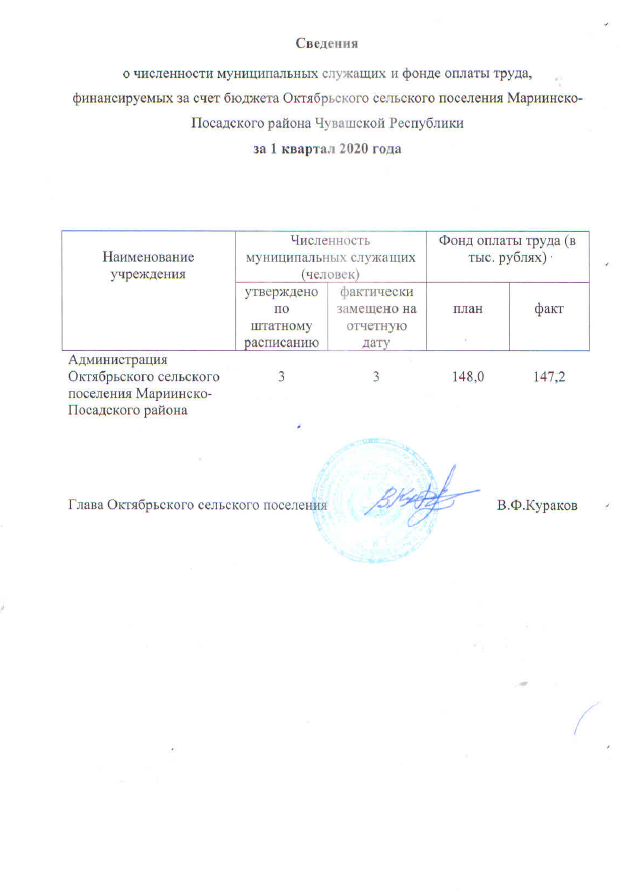 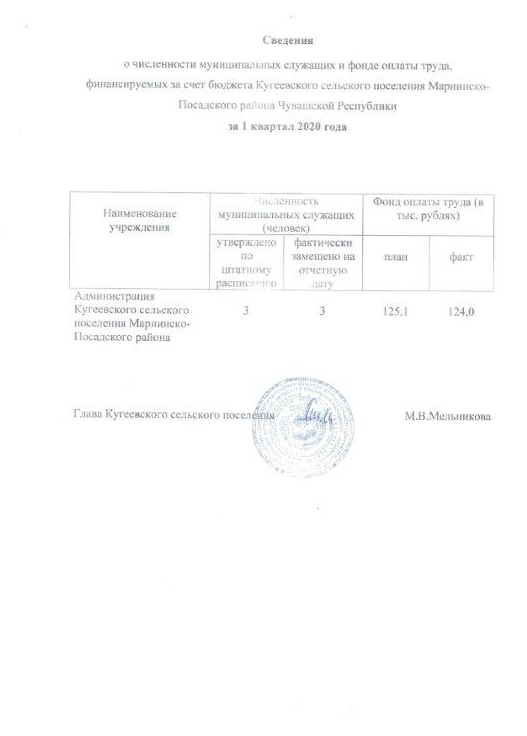 В целях приведения в соответствие с Федеральным законом от 25 декабря 2008 года N 273-ФЗ "О противодействии коррупции", Федеральным законом от 02.03.2007 года N 25-ФЗ "О муниципальной службе в Российской Федерации", администрация Аксаринского сельского поселения Мариинско-Посадского района Чувашской Республики п о с т а н о в л я е т:1. Внести в «Положение об ограничениях и запретах, связанных с муниципальной службой администрации Аксаринского сельского поселения Мариинско-Посадского района», утвержденный постановлением администрации Аксаринского сельского поселения Мариинско-Посадского района от 26.12.2017 № 80 (далее-Положение) следующее изменение:1.1. раздел 1 Положения дополнить пунктом 4 следующего содержания:«4. Муниципальный служащий, являющийся руководителем, в целях исключения конфликта интересов в органе местного самоуправления, аппарате избирательной комиссии муниципального образования не может представлять интересы муниципальных служащих в выборном профсоюзном органе данного органа местного самоуправления, аппарата избирательной комиссии муниципального образования в период замещения им указанной должности.»;1.2. пункт 2.1.2 Положения изложить в следующей редакции:«2.1.2 заниматься предпринимательской деятельностью лично или через доверенных лиц; участвовать в управлении коммерческой или некоммерческой организацией, за исключением следующих случаев:а) участие на безвозмездной основе в управлении политической партией, органом профессионального союза, в том числе выборным органом первичной профсоюзной организации, созданной в органе местного самоуправления, аппарате избирательной комиссии муниципального образования, участие в съезде (конференции) или общем собрании иной общественной организации, жилищного, жилищно-строительного, гаражного кооперативов, товарищества собственников недвижимости;б) участие на безвозмездной основе в управлении некоммерческой организацией (кроме участия в управлении политической партией, органом профессионального союза, в том числе выборным органом первичной профсоюзной организации, созданной в органе местного самоуправления, аппарате избирательной комиссии муниципального образования, участия в съезде (конференции) или общем собрании иной общественной организации, жилищного, жилищно-строительного, гаражного кооперативов, товарищества собственников недвижимости) с разрешения представителя нанимателя, которое получено в порядке, установленном законом субъекта Российской Федерации;в) представление на безвозмездной основе интересов муниципального образования в совете муниципальных образований субъекта Российской Федерации, иных объединениях муниципальных образований, а также в их органах управления;г) представление на безвозмездной основе интересов муниципального образования в органах управления и ревизионной комиссии организации, учредителем (акционером, участником) которой является муниципальное образование, в соответствии с муниципальными правовыми актами, определяющими порядок осуществления от имени муниципального образования полномочий учредителя организации либо порядок управления находящимися в муниципальной собственности акциями (долями в уставном капитале);д) иные случаи, предусмотренные федеральными законами;».2. Настоящее постановление вступает в силу со дня его официального опубликования в печатном средстве массовой информации "Посадский вестник».В целях приведения в соответствие с Федеральным законом от 25 декабря 2008 года N 273-ФЗ "О противодействии коррупции", Федеральным законом от 3 декабря 2012 года N 230-ФЗ "О контроле за соответствием расходов лиц, замещающих государственные должности, и иных лиц их доходам", Федеральным законом от 7 мая 2013 года N 79-ФЗ "О запрете отдельным категориям лиц открывать и иметь счета (вклады), хранить наличные денежные средства и ценности в иностранных банках, расположенных за пределами территории Российской Федерации, владеть и (или) пользоваться иностранными финансовыми инструментами" «Порядка принятия решения о применении к депутату, выборному должностному лицу местного самоуправления мер ответственности, указанных в части 5.4.1 статьи 35 Закона Чувашской Республики «Об организации местного самоуправления в Чувашской Республике» утв. решением Собрания депутатов Приволжского сельского поселения от 23.01.2020 № С-70/2, Собрание депутатов Приволжского сельского поселенияр е ш и л о:1. Внести в «Порядок принятия решения о применении к депутату, выборному должностному лицу местного самоуправления мер ответственности, указанных в части 5.4.1 статьи 35 Закона Чувашской Республики «Об организации местного самоуправления в Чувашской Республике» утв. решением Собрания депутатов Приволжского сельского поселения от 23.01.2020 №С-70/2 следующие изменения:1.1. В пункте 3 «Порядка принятия решения о применении к депутату, выборному должностному лицу местного самоуправления мер ответственности, указанных в части 5.4.1 статьи 35 Закона Чувашской Республики «Об организации местного самоуправления в Чувашской Республике» слова «на основании поступивших результатов проверки, проведенной по решению Главы Чувашской Республики» заменить словами «на основании поступившего заявления Главы Чувашской Республики»;1.2. В пункте 6 «Порядка принятия решения о применении к депутату, выборному должностному лицу местного самоуправления мер ответственности, указанных в части 5.4.1 статьи 35 Закона Чувашской Республики «Об организации местного самоуправления в Чувашской Республике» слова «от общего числа депутатов» заменить словами «от установленного числа депутатов»;2.Настоящее решение вступает в силу  после его официального опубликования в печатном средстве массовой информации "Посадский вестник»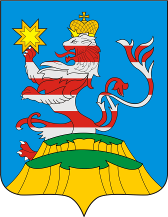 ПОСАДСКИЙВЕСТНИК2020апрель, 14,пятница,№ 15ЧĂВАШРЕСПУБЛИКИCĔНТĔРВĂРРИ РАЙОНĔ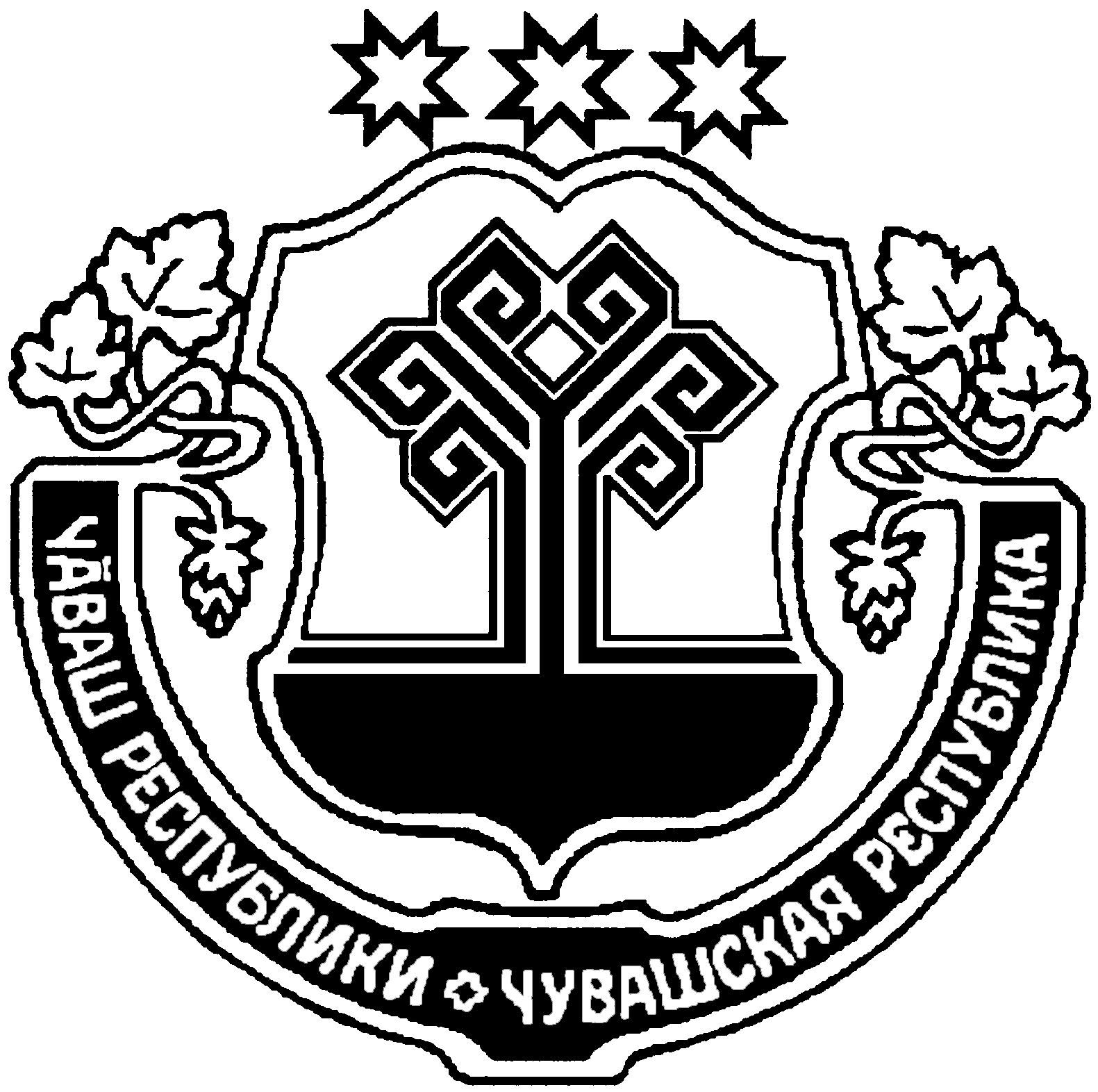 ЧУВАШСКАЯ РЕСПУБЛИКАМАРИИНСКО-ПОСАДСКИЙРАЙОНСĔНТĔРПУÇ ЯЛПОСЕЛЕНИЙĚНАДМИНИСТРАЦИЙĔЙ Ы Ш Ă Н У2020.04.06 № 16Сĕнтĕрпуç ялĕАДМИНИСТРАЦИЯБОЛЬШЕШИГАЕВСКОГОСЕЛЬСКОГО ПОСЕЛЕНИЯП О С Т А Н О В Л Е Н И Е06.04.2020 № 16д. Большое ШигаевоЧĂВАШРЕСПУБЛИКИCĔНТĔРВĂРРИ РАЙОНĔЧУВАШСКАЯ РЕСПУБЛИКАМАРИИНСКО-ПОСАДСКИЙРАЙОНСĔНТĔРПУÇ ЯЛПОСЕЛЕНИЙĚНПУÇЛĂХĔЙ Ы Ш Ă Н У2020.04.06 № 17Сĕнтĕрпуç ялĕГЛАВАБОЛЬШЕШИГАЕВСКОГОСЕЛЬСКОГО ПОСЕЛЕНИЯП О С Т А Н О В Л Е Н И Е06.04.2020 № 17д. Большое ШигаевоДОХОДЫДОХОДЫДОХОДЫДОХОДЫДОХОДЫДОХОДЫДОХОДЫДОХОДЫДОХОДЫДОХОДЫДОХОДЫДОХОДЫДОХОДЫДОХОДЫДОХОДЫДОХОДЫДОХОДЫДОХОДЫбюджета Большешигаевского сельского поселения Мариинско-Посадского районабюджета Большешигаевского сельского поселения Мариинско-Посадского районабюджета Большешигаевского сельского поселения Мариинско-Посадского районабюджета Большешигаевского сельского поселения Мариинско-Посадского районабюджета Большешигаевского сельского поселения Мариинско-Посадского районабюджета Большешигаевского сельского поселения Мариинско-Посадского районабюджета Большешигаевского сельского поселения Мариинско-Посадского районабюджета Большешигаевского сельского поселения Мариинско-Посадского районабюджета Большешигаевского сельского поселения Мариинско-Посадского районабюджета Большешигаевского сельского поселения Мариинско-Посадского районабюджета Большешигаевского сельского поселения Мариинско-Посадского районабюджета Большешигаевского сельского поселения Мариинско-Посадского районабюджета Большешигаевского сельского поселения Мариинско-Посадского районабюджета Большешигаевского сельского поселения Мариинско-Посадского районабюджета Большешигаевского сельского поселения Мариинско-Посадского районабюджета Большешигаевского сельского поселения Мариинско-Посадского районабюджета Большешигаевского сельского поселения Мариинско-Посадского районабюджета Большешигаевского сельского поселения Мариинско-Посадского районаЧувашской Республики по кодам классификации доходов бюджета за 2019 годЧувашской Республики по кодам классификации доходов бюджета за 2019 годЧувашской Республики по кодам классификации доходов бюджета за 2019 годЧувашской Республики по кодам классификации доходов бюджета за 2019 годЧувашской Республики по кодам классификации доходов бюджета за 2019 годЧувашской Республики по кодам классификации доходов бюджета за 2019 годЧувашской Республики по кодам классификации доходов бюджета за 2019 годЧувашской Республики по кодам классификации доходов бюджета за 2019 годЧувашской Республики по кодам классификации доходов бюджета за 2019 годЧувашской Республики по кодам классификации доходов бюджета за 2019 годЧувашской Республики по кодам классификации доходов бюджета за 2019 годЧувашской Республики по кодам классификации доходов бюджета за 2019 годЧувашской Республики по кодам классификации доходов бюджета за 2019 годЧувашской Республики по кодам классификации доходов бюджета за 2019 годЧувашской Республики по кодам классификации доходов бюджета за 2019 годЧувашской Республики по кодам классификации доходов бюджета за 2019 годЧувашской Республики по кодам классификации доходов бюджета за 2019 годЧувашской Республики по кодам классификации доходов бюджета за 2019 год(тыс.рублей)(тыс.рублей)(тыс.рублей)(тыс.рублей)Наименование показателяНаименование показателяНаименование показателяКод бюджетной классификацииКод бюджетной классификацииКод бюджетной классификацииКод бюджетной классификацииКод бюджетной классификацииКод бюджетной классификацииКод бюджетной классификацииКод бюджетной классификацииКод бюджетной классификацииКод бюджетной классификацииКод бюджетной классификацииКассовое исполнениеКассовое исполнениеКассовое исполнениеКассовое исполнениеНаименование показателяНаименование показателяНаименование показателяадминистратор поступленийадминистратор поступленийадминистратор поступленийадминистратор поступленийадминистратор поступленийадминистратор поступленийдоходов республиканского бюджета Чувашской Республикидоходов республиканского бюджета Чувашской Республикидоходов республиканского бюджета Чувашской Республикидоходов республиканского бюджета Чувашской Республикидоходов республиканского бюджета Чувашской РеспубликиКассовое исполнениеКассовое исполнениеКассовое исполнениеКассовое исполнениеДОХОДЫ, ВСЕГОДОХОДЫ, ВСЕГОДОХОДЫ, ВСЕГО5 223,85 223,85 223,85 223,8Федеральное казначействоФедеральное казначействоФедеральное казначейство100100100100100100520,8520,8520,8520,8Доходы от уплаты акцизов на дизельное топливо, подлежащие распределению между бюджетами субъектов Российской Федерации и местными бюджетами с учетом установленных дифференцированных нормативов отчислений в местные бюджетыДоходы от уплаты акцизов на дизельное топливо, подлежащие распределению между бюджетами субъектов Российской Федерации и местными бюджетами с учетом установленных дифференцированных нормативов отчислений в местные бюджетыДоходы от уплаты акцизов на дизельное топливо, подлежащие распределению между бюджетами субъектов Российской Федерации и местными бюджетами с учетом установленных дифференцированных нормативов отчислений в местные бюджеты100100100100100100 103 02231 01 0000 110 103 02231 01 0000 110 103 02231 01 0000 110 103 02231 01 0000 110 103 02231 01 0000 110237,1237,1237,1237,1Доходы от уплаты акцизов на моторные масла для дизельных и (или) карбюраторных (инжекторных) двигателей, подлежащие распределению между бюджетами субъектов Российской Федерации и местными бюджетами с учетом установленных дифференцированных нормативов отчислений в местные бюджетыДоходы от уплаты акцизов на моторные масла для дизельных и (или) карбюраторных (инжекторных) двигателей, подлежащие распределению между бюджетами субъектов Российской Федерации и местными бюджетами с учетом установленных дифференцированных нормативов отчислений в местные бюджетыДоходы от уплаты акцизов на моторные масла для дизельных и (или) карбюраторных (инжекторных) двигателей, подлежащие распределению между бюджетами субъектов Российской Федерации и местными бюджетами с учетом установленных дифференцированных нормативов отчислений в местные бюджеты100100100100100100 103 02241 01 0000 110 103 02241 01 0000 110 103 02241 01 0000 110 103 02241 01 0000 110 103 02241 01 0000 1101,71,71,71,7Доходы от уплаты акцизов на автомобильный бензин, подлежащие распределению между бюджетами субъектов Российской Федерации и местными бюджетами с учетом установленных дифференцированных нормативов отчислений в местные бюджетыДоходы от уплаты акцизов на автомобильный бензин, подлежащие распределению между бюджетами субъектов Российской Федерации и местными бюджетами с учетом установленных дифференцированных нормативов отчислений в местные бюджетыДоходы от уплаты акцизов на автомобильный бензин, подлежащие распределению между бюджетами субъектов Российской Федерации и местными бюджетами с учетом установленных дифференцированных нормативов отчислений в местные бюджеты100100100100100100 103 02251 01 0000 110 103 02251 01 0000 110 103 02251 01 0000 110 103 02251 01 0000 110 103 02251 01 0000 110316,7316,7316,7316,7Доходы от уплаты акцизов на прямогонный бензин, подлежащие распределению между бюджетами субъектов Российской Федерации и местными бюджетами с учетом установленных дифференцированных нормативов отчислений в местные бюджетыДоходы от уплаты акцизов на прямогонный бензин, подлежащие распределению между бюджетами субъектов Российской Федерации и местными бюджетами с учетом установленных дифференцированных нормативов отчислений в местные бюджетыДоходы от уплаты акцизов на прямогонный бензин, подлежащие распределению между бюджетами субъектов Российской Федерации и местными бюджетами с учетом установленных дифференцированных нормативов отчислений в местные бюджеты100100100100100100 103 02261 01 0000 110 103 02261 01 0000 110 103 02261 01 0000 110 103 02261 01 0000 110 103 02261 01 0000 110-34,7 -34,7 -34,7 -34,7 Федеральная налоговая службаФедеральная налоговая службаФедеральная налоговая служба182182182182182182685,5685,5685,5685,5НДФЛ с доходов, источником которых является налоговый агент, за исключением доходов, в отношении которых исчисление и уплата налога осуществляются в соответствии со статьями 227, 227.1 и 228 Налогового кодекса Российской Федераци (сумма платежа)НДФЛ с доходов, источником которых является налоговый агент, за исключением доходов, в отношении которых исчисление и уплата налога осуществляются в соответствии со статьями 227, 227.1 и 228 Налогового кодекса Российской Федераци (сумма платежа)НДФЛ с доходов, источником которых является налоговый агент, за исключением доходов, в отношении которых исчисление и уплата налога осуществляются в соответствии со статьями 227, 227.1 и 228 Налогового кодекса Российской Федераци (сумма платежа)182182182182182182 101 02010 01 1000 110 101 02010 01 1000 110 101 02010 01 1000 110 101 02010 01 1000 110 101 02010 01 1000 11072,172,172,172,1Налог на доходы физических лиц с доходов, полученных физическими лицами в соответствии со статьей 228 Налогового Кодекса Российской Федерации(сумма платежа)Налог на доходы физических лиц с доходов, полученных физическими лицами в соответствии со статьей 228 Налогового Кодекса Российской Федерации(сумма платежа)Налог на доходы физических лиц с доходов, полученных физическими лицами в соответствии со статьей 228 Налогового Кодекса Российской Федерации(сумма платежа)182182182182182182 101 02030 01 1000 110 101 02030 01 1000 110 101 02030 01 1000 110 101 02030 01 1000 110 101 02030 01 1000 1100,10,10,10,1Единый сельскохозяйственный налог (сумма платежа)Единый сельскохозяйственный налог (сумма платежа)Единый сельскохозяйственный налог (сумма платежа)182182182182182182 105 03010 01 1000 110 105 03010 01 1000 110 105 03010 01 1000 110 105 03010 01 1000 110 105 03010 01 1000 11010,110,110,110,1Налог на имущество физических лиц, взимаемый по ставкам, применяемым к объектам налогообложения, расположенным в границах сельских поселений (сумма платежа)Налог на имущество физических лиц, взимаемый по ставкам, применяемым к объектам налогообложения, расположенным в границах сельских поселений (сумма платежа)Налог на имущество физических лиц, взимаемый по ставкам, применяемым к объектам налогообложения, расположенным в границах сельских поселений (сумма платежа)182182182182182182 106 01030 10 1000 110 106 01030 10 1000 110 106 01030 10 1000 110 106 01030 10 1000 110 106 01030 10 1000 11059,159,159,159,1Налог на имущество физических лиц, взимаемый по ставкам, применяемым к объектам налогообложения, расположенным в границах сельских поселений (пени)Налог на имущество физических лиц, взимаемый по ставкам, применяемым к объектам налогообложения, расположенным в границах сельских поселений (пени)Налог на имущество физических лиц, взимаемый по ставкам, применяемым к объектам налогообложения, расположенным в границах сельских поселений (пени)182182182182182182 106 01030 10 2100 110 106 01030 10 2100 110 106 01030 10 2100 110 106 01030 10 2100 110 106 01030 10 2100 1100,80,80,80,8Земельный налог с организаций, обладающих земельным участком, расположенным в границах сельских поселений (сумма платежа)Земельный налог с организаций, обладающих земельным участком, расположенным в границах сельских поселений (сумма платежа)Земельный налог с организаций, обладающих земельным участком, расположенным в границах сельских поселений (сумма платежа)182182182182182182 106 06033 10 1000 110 106 06033 10 1000 110 106 06033 10 1000 110 106 06033 10 1000 110 106 06033 10 1000 11083,383,383,383,3Земельный налог с организаций, обладающих земельным участком, расположенным в границах сельских поселений (пени)Земельный налог с организаций, обладающих земельным участком, расположенным в границах сельских поселений (пени)Земельный налог с организаций, обладающих земельным участком, расположенным в границах сельских поселений (пени)182182182182182182 106 06033 10 2100 110 106 06033 10 2100 110 106 06033 10 2100 110 106 06033 10 2100 110 106 06033 10 2100 1100,70,70,70,7Земельный налог с организаций, обладающих земельным участком, расположенным в границах сельских поселений (суммы денежных взысканий (штрафов))Земельный налог с организаций, обладающих земельным участком, расположенным в границах сельских поселений (суммы денежных взысканий (штрафов))Земельный налог с организаций, обладающих земельным участком, расположенным в границах сельских поселений (суммы денежных взысканий (штрафов))182182182182182182 106 06033 10 3000 110 106 06033 10 3000 110 106 06033 10 3000 110 106 06033 10 3000 110 106 06033 10 3000 1100,20,20,20,2Земельный налог с физических лиц, обладающих земельным участком, расположенным в границах сельских поселений (сумма платежа)Земельный налог с физических лиц, обладающих земельным участком, расположенным в границах сельских поселений (сумма платежа)Земельный налог с физических лиц, обладающих земельным участком, расположенным в границах сельских поселений (сумма платежа)182182182182182182 106 06043 10 1000 110 106 06043 10 1000 110 106 06043 10 1000 110 106 06043 10 1000 110 106 06043 10 1000 110453,8453,8453,8453,8Земельный налог с физических лиц, обладающих земельным участком, расположенным в границах сельских поселений (пени)Земельный налог с физических лиц, обладающих земельным участком, расположенным в границах сельских поселений (пени)Земельный налог с физических лиц, обладающих земельным участком, расположенным в границах сельских поселений (пени)182182182182182182 106 06043 10 2100 110 106 06043 10 2100 110 106 06043 10 2100 110 106 06043 10 2100 110 106 06043 10 2100 1105,55,55,55,5Администрация Большешигаевского сельского поселения Мариинско-Посадского района Чувашской РеспубликиАдминистрация Большешигаевского сельского поселения Мариинско-Посадского района Чувашской РеспубликиАдминистрация Большешигаевского сельского поселения Мариинско-Посадского района Чувашской Республики9939939939939939934 017,54 017,54 017,54 017,5Государственная пошлина за совершение нотариальных действий должностными лицами органов местного самоуправления, уполномоченными в соответствии с законодательными актами Российской Федерации на совершение нотариальных действийГосударственная пошлина за совершение нотариальных действий должностными лицами органов местного самоуправления, уполномоченными в соответствии с законодательными актами Российской Федерации на совершение нотариальных действийГосударственная пошлина за совершение нотариальных действий должностными лицами органов местного самоуправления, уполномоченными в соответствии с законодательными актами Российской Федерации на совершение нотариальных действий993993993993993993 108 04020 01 1000 110 108 04020 01 1000 110 108 04020 01 1000 110 108 04020 01 1000 110 108 04020 01 1000 1108,08,08,08,0Доходы, получаемые в виде арендной платы, а также средства от продажи права на заключение договоров аренды за земли, находящиеся в собственности поселений (за исключением земельных участков муниципальных автономных учреждений, а также земельных участков муниципальных унитарных предприятий, в том числе казенных)Доходы, получаемые в виде арендной платы, а также средства от продажи права на заключение договоров аренды за земли, находящиеся в собственности поселений (за исключением земельных участков муниципальных автономных учреждений, а также земельных участков муниципальных унитарных предприятий, в том числе казенных)Доходы, получаемые в виде арендной платы, а также средства от продажи права на заключение договоров аренды за земли, находящиеся в собственности поселений (за исключением земельных участков муниципальных автономных учреждений, а также земельных участков муниципальных унитарных предприятий, в том числе казенных)993993993993993993 11105025 10 0000 120 11105025 10 0000 120 11105025 10 0000 120 11105025 10 0000 120 11105025 10 0000 120301,1301,1301,1301,1Прочие поступления от использования имущества, находящегося в собственности поселений (за исключением имущества муниципальных автономных учреждений, а также имущества муниципальных унитарных предприятий, в том числе казенных)Прочие поступления от использования имущества, находящегося в собственности поселений (за исключением имущества муниципальных автономных учреждений, а также имущества муниципальных унитарных предприятий, в том числе казенных)Прочие поступления от использования имущества, находящегося в собственности поселений (за исключением имущества муниципальных автономных учреждений, а также имущества муниципальных унитарных предприятий, в том числе казенных)993993993993993993 111 09045 10 0000 120 111 09045 10 0000 120 111 09045 10 0000 120 111 09045 10 0000 120 111 09045 10 0000 1200,50,50,50,5Денежные взыскания (штрафы) за нарушение законодательства Российской Федерации о размещении заказов на поставки товаров, выполнение работ, оказание услуг для нужд поселенийДенежные взыскания (штрафы) за нарушение законодательства Российской Федерации о размещении заказов на поставки товаров, выполнение работ, оказание услуг для нужд поселенийДенежные взыскания (штрафы) за нарушение законодательства Российской Федерации о размещении заказов на поставки товаров, выполнение работ, оказание услуг для нужд поселений993993993993993993 116 33050 10 0000 140 116 33050 10 0000 140 116 33050 10 0000 140 116 33050 10 0000 140 116 33050 10 0000 14030,030,030,030,0Дотации бюджетам сельских поселений на выравнивание бюджетной обеспеченностиДотации бюджетам сельских поселений на выравнивание бюджетной обеспеченностиДотации бюджетам сельских поселений на выравнивание бюджетной обеспеченности993993993993993993 202 15001 10 0000 150 202 15001 10 0000 150 202 15001 10 0000 150 202 15001 10 0000 150 202 15001 10 0000 1501 809,81 809,81 809,81 809,8Дотации бюджетам сельских поселений на поддержку мер по обеспечению сбалансированности бюджетовДотации бюджетам сельских поселений на поддержку мер по обеспечению сбалансированности бюджетовДотации бюджетам сельских поселений на поддержку мер по обеспечению сбалансированности бюджетов993993993993993993 202 15002 10 0000 150 202 15002 10 0000 150 202 15002 10 0000 150 202 15002 10 0000 150 202 15002 10 0000 1503,03,03,03,0Субсидии бюджетам сельских поселений на осуществление дорожной деятельности в отношении автомобильных дорог общего пользования, а также капитального ремонта и ремонта дворовых территорий многоквартирных домовСубсидии бюджетам сельских поселений на осуществление дорожной деятельности в отношении автомобильных дорог общего пользования, а также капитального ремонта и ремонта дворовых территорий многоквартирных домовСубсидии бюджетам сельских поселений на осуществление дорожной деятельности в отношении автомобильных дорог общего пользования, а также капитального ремонта и ремонта дворовых территорий многоквартирных домов993993993993993993 202 20216 10 0000 150 202 20216 10 0000 150 202 20216 10 0000 150 202 20216 10 0000 150 202 20216 10 0000 1501 016,21 016,21 016,21 016,2Субсидии бюджетам сельских поселений на софинансирование капитальных вложений в объекты муниципальной собственностиСубсидии бюджетам сельских поселений на софинансирование капитальных вложений в объекты муниципальной собственностиСубсидии бюджетам сельских поселений на софинансирование капитальных вложений в объекты муниципальной собственности993993993993993993 202 29999 10 0000 150 202 29999 10 0000 150 202 29999 10 0000 150 202 29999 10 0000 150 202 29999 10 0000 150401,4401,4401,4401,4Субвенции бюджетам сельских поселений на осуществление первичного воинского учета на территориях, где отсутствуют военные комиссариатыСубвенции бюджетам сельских поселений на осуществление первичного воинского учета на территориях, где отсутствуют военные комиссариатыСубвенции бюджетам сельских поселений на осуществление первичного воинского учета на территориях, где отсутствуют военные комиссариаты993993993993993993 202 35118 10 0000 150 202 35118 10 0000 150 202 35118 10 0000 150 202 35118 10 0000 150 202 35118 10 0000 150178,2178,2178,2178,2Межбюджетные трансферты, передаваемые бюджетам сельских поселений за достижение показателейМежбюджетные трансферты, передаваемые бюджетам сельских поселений за достижение показателейМежбюджетные трансферты, передаваемые бюджетам сельских поселений за достижение показателей993993993993993993 202 45550 10 0000 150 202 45550 10 0000 150 202 45550 10 0000 150 202 45550 10 0000 150 202 45550 10 0000 15089,689,689,689,6Прочие безвозмездные поступления в бюджеты сельских поселенийПрочие безвозмездные поступления в бюджеты сельских поселенийПрочие безвозмездные поступления в бюджеты сельских поселений993993993993993993 207 05030 10 0000 150 207 05030 10 0000 150 207 05030 10 0000 150 207 05030 10 0000 150 207 05030 10 0000 150179,7179,7179,7179,7Приложение 2Приложение 2Приложение 2Приложение 2Приложение 2Приложение 2Приложение 2Приложение 2Приложение 2Приложение 2Приложение 2Приложение 2Приложение 2к решению Собрания депутатовк решению Собрания депутатовк решению Собрания депутатовк решению Собрания депутатовк решению Собрания депутатовк решению Собрания депутатовк решению Собрания депутатовк решению Собрания депутатовк решению Собрания депутатовк решению Собрания депутатовк решению Собрания депутатовк решению Собрания депутатовк решению Собрания депутатовБольшешигаевского сельского поселенияБольшешигаевского сельского поселенияБольшешигаевского сельского поселенияБольшешигаевского сельского поселенияБольшешигаевского сельского поселенияБольшешигаевского сельского поселенияБольшешигаевского сельского поселенияБольшешигаевского сельского поселенияБольшешигаевского сельского поселенияБольшешигаевского сельского поселенияБольшешигаевского сельского поселенияБольшешигаевского сельского поселенияБольшешигаевского сельского поселенияМариинско-Посадского районаМариинско-Посадского районаМариинско-Посадского районаМариинско-Посадского районаМариинско-Посадского районаМариинско-Посадского районаМариинско-Посадского районаМариинско-Посадского районаМариинско-Посадского районаМариинско-Посадского районаМариинско-Посадского районаМариинско-Посадского районаМариинско-Посадского районаот _____________№_______от _____________№_______от _____________№_______от _____________№_______от _____________№_______от _____________№_______от _____________№_______от _____________№_______от _____________№_______от _____________№_______от _____________№_______от _____________№_______от _____________№_______РАСХОДЫРАСХОДЫРАСХОДЫРАСХОДЫРАСХОДЫРАСХОДЫРАСХОДЫРАСХОДЫРАСХОДЫРАСХОДЫРАСХОДЫРАСХОДЫРАСХОДЫРАСХОДЫРАСХОДЫРАСХОДЫРАСХОДЫРАСХОДЫбюджета Большешигаевского сельского поселения Мариинско-Посадского бюджета Большешигаевского сельского поселения Мариинско-Посадского бюджета Большешигаевского сельского поселения Мариинско-Посадского бюджета Большешигаевского сельского поселения Мариинско-Посадского бюджета Большешигаевского сельского поселения Мариинско-Посадского бюджета Большешигаевского сельского поселения Мариинско-Посадского бюджета Большешигаевского сельского поселения Мариинско-Посадского бюджета Большешигаевского сельского поселения Мариинско-Посадского бюджета Большешигаевского сельского поселения Мариинско-Посадского бюджета Большешигаевского сельского поселения Мариинско-Посадского бюджета Большешигаевского сельского поселения Мариинско-Посадского бюджета Большешигаевского сельского поселения Мариинско-Посадского бюджета Большешигаевского сельского поселения Мариинско-Посадского бюджета Большешигаевского сельского поселения Мариинско-Посадского бюджета Большешигаевского сельского поселения Мариинско-Посадского бюджета Большешигаевского сельского поселения Мариинско-Посадского бюджета Большешигаевского сельского поселения Мариинско-Посадского бюджета Большешигаевского сельского поселения Мариинско-Посадского района Чувашской Республики по ведомственной структуре расходов района Чувашской Республики по ведомственной структуре расходов района Чувашской Республики по ведомственной структуре расходов района Чувашской Республики по ведомственной структуре расходов района Чувашской Республики по ведомственной структуре расходов района Чувашской Республики по ведомственной структуре расходов района Чувашской Республики по ведомственной структуре расходов района Чувашской Республики по ведомственной структуре расходов района Чувашской Республики по ведомственной структуре расходов района Чувашской Республики по ведомственной структуре расходов района Чувашской Республики по ведомственной структуре расходов района Чувашской Республики по ведомственной структуре расходов района Чувашской Республики по ведомственной структуре расходов района Чувашской Республики по ведомственной структуре расходов района Чувашской Республики по ведомственной структуре расходов района Чувашской Республики по ведомственной структуре расходов района Чувашской Республики по ведомственной структуре расходов района Чувашской Республики по ведомственной структуре расходов бюджета за 2019 годбюджета за 2019 годбюджета за 2019 годбюджета за 2019 годбюджета за 2019 годбюджета за 2019 годбюджета за 2019 годбюджета за 2019 годбюджета за 2019 годбюджета за 2019 годбюджета за 2019 годбюджета за 2019 годбюджета за 2019 годбюджета за 2019 годбюджета за 2019 годбюджета за 2019 годбюджета за 2019 годбюджета за 2019 год(тыс.рублей)(тыс.рублей)(тыс.рублей)(тыс.рублей)(тыс.рублей)(тыс.рублей)(тыс.рублей)НаименованиеНаименованиеГлавный распорядительГлавный распорядительГлавный распорядительРазделПодразделПодразделЦелевая статья (государственные программы и непрограммные направления деятельности)Целевая статья (государственные программы и непрограммные направления деятельности)Целевая статья (государственные программы и непрограммные направления деятельности)Группа(группа и подгруппа вида расхода)Группа(группа и подгруппа вида расхода)Группа(группа и подгруппа вида расхода)Группа(группа и подгруппа вида расхода)СуммаСуммаСумма112223445556666777РАСХОДЫ, ВСЕГОРАСХОДЫ, ВСЕГО5 057,95 057,95 057,9АДМИНИСТРАЦИЯ БОЛЬШЕШИГАЕВСКОГО СЕЛЬСКОГО ПОСЕЛЕНИЯАДМИНИСТРАЦИЯ БОЛЬШЕШИГАЕВСКОГО СЕЛЬСКОГО ПОСЕЛЕНИЯ9939939935 057,95 057,95 057,9ОБЩЕГОСУДАРСТВЕННЫЕ ВОПРОСЫОБЩЕГОСУДАРСТВЕННЫЕ ВОПРОСЫ993993993011 140,11 140,11 140,1Функционирование Правительства Российской Федерации, высших исполнительных органов государственной власти субъектов Российской Федерации, местных администрацийФункционирование Правительства Российской Федерации, высших исполнительных органов государственной власти субъектов Российской Федерации, местных администраций9939939930104041 137,11 137,11 137,1Муниципальная программа "Развитие потенциала муниципального управления"Муниципальная программа "Развитие потенциала муниципального управления"993993993010404Ч500000000Ч500000000Ч5000000001 137,11 137,11 137,1Обеспечение реализации государственной программы Чувашской Республики "Развитие потенциала государственного управления" на 2012 - 2020 годыОбеспечение реализации государственной программы Чувашской Республики "Развитие потенциала государственного управления" на 2012 - 2020 годы993993993010404Ч5Э0000000Ч5Э0000000Ч5Э00000001 137,11 137,11 137,1Основное мероприятие "Общепрограммные расходы"Основное мероприятие "Общепрограммные расходы"993993993010404Ч5Э0100000Ч5Э0100000Ч5Э01000001 137,11 137,11 137,1Обеспечение функций муниципальных органовОбеспечение функций муниципальных органов993993993010404Ч5Э0100200Ч5Э0100200Ч5Э01002001 137,11 137,11 137,1Расходы на выплаты персоналу в целях обеспечения выполнения функций государственными (муниципальными) органами, казенными учреждениями, органами управления государственными внебюджетными фондамиРасходы на выплаты персоналу в целях обеспечения выполнения функций государственными (муниципальными) органами, казенными учреждениями, органами управления государственными внебюджетными фондами993993993010404Ч5Э0100200Ч5Э0100200Ч5Э01002001001001001001 026,11 026,11 026,1Расходы на выплаты персоналу государственных (муниципальных) органовРасходы на выплаты персоналу государственных (муниципальных) органов993993993010404Ч5Э0100200Ч5Э0100200Ч5Э01002001201201201201 026,11 026,11 026,1Закупка товаров, работ и услуг для обеспечения государственных (муниципальных) нуждЗакупка товаров, работ и услуг для обеспечения государственных (муниципальных) нужд993993993010404Ч5Э0100200Ч5Э0100200Ч5Э0100200200200200200103,3103,3103,3Иные закупки товаров, работ и услуг для обеспечения государственных (муниципальных) нуждИные закупки товаров, работ и услуг для обеспечения государственных (муниципальных) нужд993993993010404Ч5Э0100200Ч5Э0100200Ч5Э0100200240240240240103,3103,3103,3Иные бюджетные ассигнованияИные бюджетные ассигнования993993993010404Ч5Э0100200Ч5Э0100200Ч5Э01002008008008008007,77,77,7Уплата налогов, сборов и иных платежейУплата налогов, сборов и иных платежей993993993010404Ч5Э0100200Ч5Э0100200Ч5Э01002008508508508507,77,77,7Другие общегосударственные вопросыДругие общегосударственные вопросы9939939930113133,03,03,0Муниципальная программа "Развитие потенциала муниципального управления"Муниципальная программа "Развитие потенциала муниципального управления"993993993011313Ч500000000Ч500000000Ч5000000003,03,03,0Обеспечение реализации государственной программы Чувашской Республики "Развитие потенциала государственного управления" на 2012 - 2020 годыОбеспечение реализации государственной программы Чувашской Республики "Развитие потенциала государственного управления" на 2012 - 2020 годы993993993011313Ч5Э0000000Ч5Э0000000Ч5Э00000003,03,03,0Основное мероприятие "Общепрограммные расходы"Основное мероприятие "Общепрограммные расходы"993993993011313Ч5Э0100000Ч5Э0100000Ч5Э01000003,03,03,0Выполнение других обязательств муниципального образования Чувашской РеспубликиВыполнение других обязательств муниципального образования Чувашской Республики993993993011313Ч5Э0173770Ч5Э0173770Ч5Э01737703,03,03,0Иные бюджетные ассигнованияИные бюджетные ассигнования993993993011313Ч5Э0173770Ч5Э0173770Ч5Э01737708008008008003,03,03,0Уплата налогов, сборов и иных платежейУплата налогов, сборов и иных платежей993993993011313Ч5Э0173770Ч5Э0173770Ч5Э01737708508508508503,03,03,0НАЦИОНАЛЬНАЯ ОБОРОНАНАЦИОНАЛЬНАЯ ОБОРОНА99399399302178,2178,2178,2Мобилизационная и вневойсковая подготовкаМобилизационная и вневойсковая подготовка993993993020303178,2178,2178,2Муниципальная программа "Управление общественными финансами и муниципальным долгом"Муниципальная программа "Управление общественными финансами и муниципальным долгом"993993993020303Ч400000000Ч400000000Ч400000000178,2178,2178,2Подпрограмма "Совершенствование бюджетной политики и эффективное использование бюджетного потенциала" муниципальной программы "Управление общественными финансами и муниципальным долгом"Подпрограмма "Совершенствование бюджетной политики и эффективное использование бюджетного потенциала" муниципальной программы "Управление общественными финансами и муниципальным долгом"993993993020303Ч410000000Ч410000000Ч410000000178,2178,2178,2Основное мероприятие "Осуществление мер финансовой поддержки бюджетов муниципальных районов, городских округов и поселений, направленных на обеспечение их сбалансированности и повышение уровня бюджетной обеспеченности"Основное мероприятие "Осуществление мер финансовой поддержки бюджетов муниципальных районов, городских округов и поселений, направленных на обеспечение их сбалансированности и повышение уровня бюджетной обеспеченности"993993993020303Ч410400000Ч410400000Ч410400000178,2178,2178,2Осуществление первичного воинского учета на территориях, где отсутствуют военные комиссариаты, за счет субвенции, предоставляемой из федерального бюджетаОсуществление первичного воинского учета на территориях, где отсутствуют военные комиссариаты, за счет субвенции, предоставляемой из федерального бюджета993993993020303Ч410451180Ч410451180Ч410451180178,2178,2178,2Расходы на выплаты персоналу в целях обеспечения выполнения функций государственными (муниципальными) органами, казенными учреждениями, органами управления государственными внебюджетными фондамиРасходы на выплаты персоналу в целях обеспечения выполнения функций государственными (муниципальными) органами, казенными учреждениями, органами управления государственными внебюджетными фондами993993993020303Ч410451180Ч410451180Ч410451180100100100100178,2178,2178,2Расходы на выплаты персоналу государственных (муниципальных) органовРасходы на выплаты персоналу государственных (муниципальных) органов993993993020303Ч410451180Ч410451180Ч410451180120120120120178,2178,2178,2НАЦИОНАЛЬНАЯ БЕЗОПАСНОСТЬ И ПРАВООХРАНИТЕЛЬНАЯ ДЕЯТЕЛЬНОСТЬНАЦИОНАЛЬНАЯ БЕЗОПАСНОСТЬ И ПРАВООХРАНИТЕЛЬНАЯ ДЕЯТЕЛЬНОСТЬ99399399303135,1135,1135,1Обеспечение пожарной безопасностиОбеспечение пожарной безопасности993993993031010135,1135,1135,1Муниципальная программа "Повышение безопасности жизнедеятельности населения и территорий Чувашской Республики"Муниципальная программа "Повышение безопасности жизнедеятельности населения и территорий Чувашской Республики"993993993031010Ц800000000Ц800000000Ц800000000135,1135,1135,1Подпрограмма "Защита населения и территорий от чрезвычайных ситуаций природного и техногенного характера, обеспечение пожарной безопасности и безопасности населения на водных объектах на территории Чувашской Республики" муниципальной программы "Повышение безопасности жизнедеятельности населения и территорий Чувашской Республики"Подпрограмма "Защита населения и территорий от чрезвычайных ситуаций природного и техногенного характера, обеспечение пожарной безопасности и безопасности населения на водных объектах на территории Чувашской Республики" муниципальной программы "Повышение безопасности жизнедеятельности населения и территорий Чувашской Республики"993993993031010Ц810000000Ц810000000Ц810000000135,1135,1135,1Основное мероприятие "Обеспечение деятельности муниципальных учреждений, реализующих на территории Чувашской Республики государственную политику в области пожарной безопасности"Основное мероприятие "Обеспечение деятельности муниципальных учреждений, реализующих на территории Чувашской Республики государственную политику в области пожарной безопасности"993993993031010Ц810100000Ц810100000Ц810100000135,1135,1135,1Обеспечение деятельности муниципальных учреждений, реализующих на территории Чувашской Республики государственную политику в области пожарной безопасностиОбеспечение деятельности муниципальных учреждений, реализующих на территории Чувашской Республики государственную политику в области пожарной безопасности993993993031010Ц810170020Ц810170020Ц810170020135,1135,1135,1Расходы на выплаты персоналу в целях обеспечения выполнения функций государственными (муниципальными) органами, казенными учреждениями, органами управления государственными внебюджетными фондамиРасходы на выплаты персоналу в целях обеспечения выполнения функций государственными (муниципальными) органами, казенными учреждениями, органами управления государственными внебюджетными фондами993993993031010Ц810170020Ц810170020Ц810170020100100100100113,7113,7113,7Расходы на выплаты персоналу казенных учрежденийРасходы на выплаты персоналу казенных учреждений993993993031010Ц810170020Ц810170020Ц810170020110110110110113,7113,7113,7Закупка товаров, работ и услуг для обеспечения государственных (муниципальных) нуждЗакупка товаров, работ и услуг для обеспечения государственных (муниципальных) нужд993993993031010Ц810170020Ц810170020Ц81017002020020020020020,020,020,0Иные закупки товаров, работ и услуг для обеспечения государственных (муниципальных) нуждИные закупки товаров, работ и услуг для обеспечения государственных (муниципальных) нужд993993993031010Ц810170020Ц810170020Ц81017002024024024024020,020,020,0Иные бюджетные ассигнованияИные бюджетные ассигнования993993993031010Ц810170020Ц810170020Ц8101700208008008008001,41,41,4Уплата налогов, сборов и иных платежейУплата налогов, сборов и иных платежей993993993031010Ц810170020Ц810170020Ц8101700208508508508501,41,41,4НАЦИОНАЛЬНАЯ ЭКОНОМИКАНАЦИОНАЛЬНАЯ ЭКОНОМИКА993993993041 836,31 836,31 836,3Дорожное хозяйство (дорожные фонды)Дорожное хозяйство (дорожные фонды)9939939930409091 832,01 832,01 832,0Муниципальная программа "Развитие сельского хозяйства и регулирование рынка сельскохозяйственной продукции, сырья и продовольствия"Муниципальная программа "Развитие сельского хозяйства и регулирование рынка сельскохозяйственной продукции, сырья и продовольствия"993993993040909Ц900000000Ц900000000Ц900000000525,6525,6525,6Подпрограмма "Устойчивое развитие сельских территорий Чувашской Республики" муниципальной программы "Развитие сельского хозяйства и регулирование рынка сельскохозяйственной продукции, сырья и продовольствия "Подпрограмма "Устойчивое развитие сельских территорий Чувашской Республики" муниципальной программы "Развитие сельского хозяйства и регулирование рынка сельскохозяйственной продукции, сырья и продовольствия "993993993040909Ц990000000Ц990000000Ц990000000525,6525,6525,6Основное мероприятие "Комплексное обустройство населенных пунктов, расположенных в сельской местности, объектами социальной и инженерной инфраструктуры, а также строительство и реконструкция автомобильных дорог"Основное мероприятие "Комплексное обустройство населенных пунктов, расположенных в сельской местности, объектами социальной и инженерной инфраструктуры, а также строительство и реконструкция автомобильных дорог"993993993040909Ц990200000Ц990200000Ц990200000525,6525,6525,6Реализация проектов развития общественной инфраструктуры, основанных на местных инициативахРеализация проектов развития общественной инфраструктуры, основанных на местных инициативах993993993040909Ц9902S6570Ц9902S6570Ц9902S6570525,6525,6525,6Закупка товаров, работ и услуг для обеспечения государственных (муниципальных) нуждЗакупка товаров, работ и услуг для обеспечения государственных (муниципальных) нужд993993993040909Ц9902S6570Ц9902S6570Ц9902S6570200200200200525,6525,6525,6Иные закупки товаров, работ и услуг для обеспечения государственных (муниципальных) нуждИные закупки товаров, работ и услуг для обеспечения государственных (муниципальных) нужд993993993040909Ц9902S6570Ц9902S6570Ц9902S6570240240240240525,6525,6525,6Муниципальная программа "Развитие транспортной системы"Муниципальная программа "Развитие транспортной системы"993993993040909Ч200000000Ч200000000Ч2000000001 306,41 306,41 306,4Подпрограмма "Автомобильные дороги" муниципальной программы "Развитие транспортной системы"Подпрограмма "Автомобильные дороги" муниципальной программы "Развитие транспортной системы"993993993040909Ч210000000Ч210000000Ч2100000001 306,41 306,41 306,4Основное мероприятие "Мероприятия, реализуемые с привлечением межбюджетных трансфертов бюджетам другого уровня"Основное мероприятие "Мероприятия, реализуемые с привлечением межбюджетных трансфертов бюджетам другого уровня"993993993040909Ч210300000Ч210300000Ч2103000001 306,41 306,41 306,4Осуществление дорожной деятельности, кроме деятельности по строительству, в отношении автомобильных дорог местного значения в границах населенных пунктов поселенияОсуществление дорожной деятельности, кроме деятельности по строительству, в отношении автомобильных дорог местного значения в границах населенных пунктов поселения993993993040909Ч210374190Ч210374190Ч210374190214,0214,0214,0Закупка товаров, работ и услуг для обеспечения государственных (муниципальных) нуждЗакупка товаров, работ и услуг для обеспечения государственных (муниципальных) нужд993993993040909Ч210374190Ч210374190Ч210374190200200200200214,0214,0214,0Иные закупки товаров, работ и услуг для обеспечения государственных (муниципальных) нуждИные закупки товаров, работ и услуг для обеспечения государственных (муниципальных) нужд993993993040909Ч210374190Ч210374190Ч210374190240240240240214,0214,0214,0Капитальный ремонт, ремонт и содержание автомобильных дорог общего пользования местного значения в границах населенных пунктов поселенияКапитальный ремонт, ремонт и содержание автомобильных дорог общего пользования местного значения в границах населенных пунктов поселения993993993040909Ч2103S4190Ч2103S4190Ч2103S41901 092,41 092,41 092,4Закупка товаров, работ и услуг для обеспечения государственных (муниципальных) нуждЗакупка товаров, работ и услуг для обеспечения государственных (муниципальных) нужд993993993040909Ч2103S4190Ч2103S4190Ч2103S41902002002002001 092,41 092,41 092,4Иные закупки товаров, работ и услуг для обеспечения государственных (муниципальных) нуждИные закупки товаров, работ и услуг для обеспечения государственных (муниципальных) нужд993993993040909Ч2103S4190Ч2103S4190Ч2103S41902402402402401 092,41 092,41 092,4Другие вопросы в области национальной экономикиДругие вопросы в области национальной экономики9939939930412124,34,34,3Муниципальная программа "Развитие земельных и имущественных отношений"Муниципальная программа "Развитие земельных и имущественных отношений"993993993041212A400000000A400000000A4000000004,34,34,3Подпрограмма "Управление муниципальным имуществом" муниципальной программы "Развитие земельных и имущественных отношений"Подпрограмма "Управление муниципальным имуществом" муниципальной программы "Развитие земельных и имущественных отношений"993993993041212А410000000А410000000А4100000004,34,34,3Основное мероприятие "Создание условий для максимального вовлечения в хозяйственный оборот муниципального имущества, в том числе земельных участков"Основное мероприятие "Создание условий для максимального вовлечения в хозяйственный оборот муниципального имущества, в том числе земельных участков"993993993041212А410200000А410200000А4102000004,34,34,3Проведение землеустроительных (кадастровых) работ по земельным участкам, находящимся в собственности муниципального образования, и внесение сведений в кадастр недвижимостиПроведение землеустроительных (кадастровых) работ по земельным участкам, находящимся в собственности муниципального образования, и внесение сведений в кадастр недвижимости993993993041212А410277590А410277590А4102775904,34,34,3Закупка товаров, работ и услуг для обеспечения государственных (муниципальных) нуждЗакупка товаров, работ и услуг для обеспечения государственных (муниципальных) нужд993993993041212А410277590А410277590А4102775902002002002004,04,04,0Иные закупки товаров, работ и услуг для обеспечения государственных (муниципальных) нуждИные закупки товаров, работ и услуг для обеспечения государственных (муниципальных) нужд993993993041212А410277590А410277590А4102775902402402402404,04,04,0Иные бюджетные ассигнованияИные бюджетные ассигнования993993993041212А410277590А410277590А4102775908008008008000,30,30,3Уплата налогов, сборов и иных платежейУплата налогов, сборов и иных платежей993993993041212А410277590А410277590А4102775908508508508500,30,30,3ЖИЛИЩНО-КОММУНАЛЬНОЕ ХОЗЯЙСТВОЖИЛИЩНО-КОММУНАЛЬНОЕ ХОЗЯЙСТВО99399399305585,8585,8585,8Жилищное хозяйствоЖилищное хозяйство9939939930501019,49,49,4Муниципальная программа "Развитие потенциала муниципального управления"Муниципальная программа "Развитие потенциала муниципального управления"993993993050101Ч500000000Ч500000000Ч5000000009,49,49,4Обеспечение реализации государственной программы Чувашской Республики "Развитие потенциала государственного управления" на 2012 - 2020 годыОбеспечение реализации государственной программы Чувашской Республики "Развитие потенциала государственного управления" на 2012 - 2020 годы993993993050101Ч5Э0000000Ч5Э0000000Ч5Э00000009,49,49,4Основное мероприятие "Общепрограммные расходы"Основное мероприятие "Общепрограммные расходы"993993993050101Ч5Э0100000Ч5Э0100000Ч5Э01000009,49,49,4Выполнение других обязательств муниципального образования Чувашской РеспубликиВыполнение других обязательств муниципального образования Чувашской Республики993993993050101Ч5Э0173770Ч5Э0173770Ч5Э01737709,49,49,4Закупка товаров, работ и услуг для обеспечения государственных (муниципальных) нуждЗакупка товаров, работ и услуг для обеспечения государственных (муниципальных) нужд993993993050101Ч5Э0173770Ч5Э0173770Ч5Э01737702002002002009,49,49,4Иные закупки товаров, работ и услуг для обеспечения государственных (муниципальных) нуждИные закупки товаров, работ и услуг для обеспечения государственных (муниципальных) нужд993993993050101Ч5Э0173770Ч5Э0173770Ч5Э01737702402402402409,59,59,5Коммунальное хозяйствоКоммунальное хозяйство993993993050202209,7209,7209,7Муниципальная программа "Развитие сельского хозяйства и регулирование рынка сельскохозяйственной продукции, сырья и продовольствия"Муниципальная программа "Развитие сельского хозяйства и регулирование рынка сельскохозяйственной продукции, сырья и продовольствия"993993993050202Ц900000000Ц900000000Ц900000000209,7209,7209,7Подпрограмма "Устойчивое развитие сельских территорий Чувашской Республики" муниципальной программы "Развитие сельского хозяйства и регулирование рынка сельскохозяйственной продукции, сырья и продовольствия "Подпрограмма "Устойчивое развитие сельских территорий Чувашской Республики" муниципальной программы "Развитие сельского хозяйства и регулирование рынка сельскохозяйственной продукции, сырья и продовольствия "993993993050202Ц990000000Ц990000000Ц990000000209,7209,7209,7Основное мероприятие "Комплексное обустройство населенных пунктов, расположенных в сельской местности, объектами социальной и инженерной инфраструктуры, а также строительство и реконструкция автомобильных дорог"Основное мероприятие "Комплексное обустройство населенных пунктов, расположенных в сельской местности, объектами социальной и инженерной инфраструктуры, а также строительство и реконструкция автомобильных дорог"993993993050202Ц990200000Ц990200000Ц990200000209,7209,7209,7Строительство модульных фельдшерско-акушерских пунктов в рамках реализации дополнительных мер по совершенствованию оказания первичной медико-санитарной помощи сельскому населению в Чувашской РеспубликеСтроительство модульных фельдшерско-акушерских пунктов в рамках реализации дополнительных мер по совершенствованию оказания первичной медико-санитарной помощи сельскому населению в Чувашской Республике993993993050202Ц9902S0183Ц9902S0183Ц9902S0183209,7209,7209,7Закупка товаров, работ и услуг для обеспечения государственных (муниципальных) нуждЗакупка товаров, работ и услуг для обеспечения государственных (муниципальных) нужд993993993050202Ц9902S0183Ц9902S0183Ц9902S0183200200200200209,7209,7209,7Иные закупки товаров, работ и услуг для обеспечения государственных (муниципальных) нуждИные закупки товаров, работ и услуг для обеспечения государственных (муниципальных) нужд993993993050202Ц9902S0183Ц9902S0183Ц9902S0183240240240240209,7209,7209,7БлагоустройствоБлагоустройство993993993050303366,7366,7366,7Муниципальная программа "Формирование современной городской среды на территории Чувашской Республики"Муниципальная программа "Формирование современной городской среды на территории Чувашской Республики"993993993050303А500000000А500000000А500000000223,4223,4223,4Подпрограмма "Благоустройство дворовых и общественных территорий" муниципальной программы "Формирование современной городской среды на территории Чувашской Республики"Подпрограмма "Благоустройство дворовых и общественных территорий" муниципальной программы "Формирование современной городской среды на территории Чувашской Республики"993993993050303А510000000А510000000А510000000223,4223,4223,4Основное мероприятие "Содействие благоустройству населенных пунктов Чувашской Республики"Основное мероприятие "Содействие благоустройству населенных пунктов Чувашской Республики"993993993050303А510200000А510200000А510200000223,4223,4223,4Уличное освещениеУличное освещение993993993050303А510277400А510277400А51027740090,090,090,0Закупка товаров, работ и услуг для обеспечения государственных (муниципальных) нуждЗакупка товаров, работ и услуг для обеспечения государственных (муниципальных) нужд993993993050303А510277400А510277400А51027740020020020020090,090,090,0Иные закупки товаров, работ и услуг для обеспечения государственных (муниципальных) нуждИные закупки товаров, работ и услуг для обеспечения государственных (муниципальных) нужд993993993050303А510277400А510277400А51027740024024024024090,090,090,0Реализация мероприятий по благоустройству территорииРеализация мероприятий по благоустройству территории993993993050303А510277420А510277420А510277420133,4133,4133,4Закупка товаров, работ и услуг для обеспечения государственных (муниципальных) нуждЗакупка товаров, работ и услуг для обеспечения государственных (муниципальных) нужд993993993050303А510277420А510277420А510277420200200200200133,4133,4133,4Иные закупки товаров, работ и услуг для обеспечения государственных (муниципальных) нуждИные закупки товаров, работ и услуг для обеспечения государственных (муниципальных) нужд993993993050303А510277420А510277420А510277420240240240240133,4133,4133,4Муниципальная программа "Развитие сельского хозяйства и регулирование рынка сельскохозяйственной продукции, сырья и продовольствия"Муниципальная программа "Развитие сельского хозяйства и регулирование рынка сельскохозяйственной продукции, сырья и продовольствия"993993993050303Ц900000000Ц900000000Ц900000000143,3143,3143,3Подпрограмма "Устойчивое развитие сельских территорий Чувашской Республики" муниципальной программы "Развитие сельского хозяйства и регулирование рынка сельскохозяйственной продукции, сырья и продовольствия "Подпрограмма "Устойчивое развитие сельских территорий Чувашской Республики" муниципальной программы "Развитие сельского хозяйства и регулирование рынка сельскохозяйственной продукции, сырья и продовольствия "993993993050303Ц990000000Ц990000000Ц990000000143,3143,3143,3Основное мероприятие "Комплексное обустройство населенных пунктов, расположенных в сельской местности, объектами социальной и инженерной инфраструктуры, а также строительство и реконструкция автомобильных дорог"Основное мероприятие "Комплексное обустройство населенных пунктов, расположенных в сельской местности, объектами социальной и инженерной инфраструктуры, а также строительство и реконструкция автомобильных дорог"993993993050303Ц990200000Ц990200000Ц990200000143,3143,3143,3Реализация проектов развития общественной инфраструктуры, основанных на местных инициативахРеализация проектов развития общественной инфраструктуры, основанных на местных инициативах993993993050303Ц9902S6570Ц9902S6570Ц9902S6570143,3143,3143,3Закупка товаров, работ и услуг для обеспечения государственных (муниципальных) нуждЗакупка товаров, работ и услуг для обеспечения государственных (муниципальных) нужд993993993050303Ц9902S6570Ц9902S6570Ц9902S6570200200200200143,3143,3143,3Иные закупки товаров, работ и услуг для обеспечения государственных (муниципальных) нуждИные закупки товаров, работ и услуг для обеспечения государственных (муниципальных) нужд993993993050303Ц9902S6570Ц9902S6570Ц9902S6570240240240240143,3143,3143,3ОХРАНА ОКРУЖАЮЩЕЙ СРЕДЫОХРАНА ОКРУЖАЮЩЕЙ СРЕДЫ993993993068,38,38,3Охрана объектов растительного и животного мира и среды их обитанияОхрана объектов растительного и животного мира и среды их обитания9939939930603038,38,38,3Муниципальная программа "Развитие потенциала природно-сырьевых ресурсов и повышение экологической безопасности"Муниципальная программа "Развитие потенциала природно-сырьевых ресурсов и повышение экологической безопасности"993993993060303Ч300000000Ч300000000Ч3000000008,38,38,3Подпрограмма "Повышение экологической безопасности в Чувашской Республике" муниципальной программы "Развитие потенциала природно-сырьевых ресурсов и повышение экологической безопасности"Подпрограмма "Повышение экологической безопасности в Чувашской Республике" муниципальной программы "Развитие потенциала природно-сырьевых ресурсов и повышение экологической безопасности"993993993060303Ч320000000Ч320000000Ч3200000008,38,38,3Основное мероприятие "Мероприятия, направленные на снижение негативного воздействия хозяйственной и иной деятельности на окружающую среду"Основное мероприятие "Мероприятия, направленные на снижение негативного воздействия хозяйственной и иной деятельности на окружающую среду"993993993060303Ч320100000Ч320100000Ч3201000008,38,38,3Развитие и совершенствование системы мониторинга окружающей средыРазвитие и совершенствование системы мониторинга окружающей среды993993993060303Ч320173180Ч320173180Ч3201731808,38,38,3Закупка товаров, работ и услуг для обеспечения государственных (муниципальных) нуждЗакупка товаров, работ и услуг для обеспечения государственных (муниципальных) нужд993993993060303Ч320173180Ч320173180Ч3201731802002002002008,38,38,3Иные закупки товаров, работ и услуг для обеспечения государственных (муниципальных) нуждИные закупки товаров, работ и услуг для обеспечения государственных (муниципальных) нужд993993993060303Ч320173180Ч320173180Ч3201731802402402402408,38,38,3КУЛЬТУРА, КИНЕМАТОГРАФИЯКУЛЬТУРА, КИНЕМАТОГРАФИЯ993993993081 174,11 174,11 174,1КультураКультура9939939930801011 122,71 122,71 122,7Муниципальная программа "Развитие культуры и туризма"Муниципальная программа "Развитие культуры и туризма"993993993080101Ц400000000Ц400000000Ц4000000001 122,71 122,71 122,7Подпрограмма "Развитие культуры в Чувашской Республике" муниципальной программы "Развитие культуры и туризма"Подпрограмма "Развитие культуры в Чувашской Республике" муниципальной программы "Развитие культуры и туризма"993993993080101Ц410000000Ц410000000Ц4100000001 122,71 122,71 122,7Основное мероприятие "Развитие профессионального искусства"Основное мероприятие "Развитие профессионального искусства"993993993080101Ц410500000Ц410500000Ц41050000053,253,253,2Обеспечение деятельности театров, концертных и других организаций исполнительских искусствОбеспечение деятельности театров, концертных и других организаций исполнительских искусств993993993080101Ц410570420Ц410570420Ц41057042053,253,253,2Межбюджетные трансфертыМежбюджетные трансферты993993993080101Ц410570420Ц410570420Ц41057042050050050050053,253,253,2Иные межбюджетные трансфертыИные межбюджетные трансферты993993993080101Ц410570420Ц410570420Ц41057042054054054054053,253,253,2Основное мероприятие "Сохранение и развитие народного творчества"Основное мероприятие "Сохранение и развитие народного творчества"993993993080101Ц410700000Ц410700000Ц4107000001 069,51 069,51 069,5Обеспечение деятельности учреждений в сфере культурно-досугового обслуживания населенияОбеспечение деятельности учреждений в сфере культурно-досугового обслуживания населения993993993080101Ц410740390Ц410740390Ц4107403901 069,51 069,51 069,5Межбюджетные трансфертыМежбюджетные трансферты993993993080101Ц410740390Ц410740390Ц4107403905005005005001 069,51 069,51 069,5Иные межбюджетные трансфертыИные межбюджетные трансферты993993993080101Ц410740390Ц410740390Ц4107403905405405405401 069,51 069,51 069,5Другие вопросы в области культуры, кинематографииДругие вопросы в области культуры, кинематографии99399399308040451,451,451,4Муниципальная программа "Развитие культуры и туризма"Муниципальная программа "Развитие культуры и туризма"993993993080404Ц400000000Ц400000000Ц40000000051,451,451,4Подпрограмма "Развитие культуры в Чувашской Республике" муниципальной программы "Развитие культуры и туризма"Подпрограмма "Развитие культуры в Чувашской Республике" муниципальной программы "Развитие культуры и туризма"993993993080404Ц410000000Ц410000000Ц41000000051,451,451,4Основное мероприятие "Бухгалтерское, финансовое и хозяйственно-эксплуатационное обслуживание государственных учреждений "Основное мероприятие "Бухгалтерское, финансовое и хозяйственно-эксплуатационное обслуживание государственных учреждений "993993993080404Ц411100000Ц411100000Ц41110000051,451,451,4Обеспечение деятельности централизованных бухгалтерий, учреждений (центров) финансового-производственного обеспечения, служб инженерно-хозяйственного сопровождения муниципальных образованийОбеспечение деятельности централизованных бухгалтерий, учреждений (центров) финансового-производственного обеспечения, служб инженерно-хозяйственного сопровождения муниципальных образований993993993080404Ц411140700Ц411140700Ц41114070051,451,451,4Межбюджетные трансфертыМежбюджетные трансферты993993993080404Ц411140700Ц411140700Ц41114070050050050050051,451,451,4Иные межбюджетные трансфертыИные межбюджетные трансферты993993993080404Ц411140700Ц411140700Ц41114070054054054054051,451,451,4Приложение 3Приложение 3Приложение 3Приложение 3Приложение 3Приложение 3Приложение 3Приложение 3Приложение 3Приложение 3Приложение 3Приложение 3Приложение 3Приложение 3Приложение 3Приложение 3к решению Собрания депутатовк решению Собрания депутатовк решению Собрания депутатовк решению Собрания депутатовк решению Собрания депутатовк решению Собрания депутатовк решению Собрания депутатовк решению Собрания депутатовк решению Собрания депутатовк решению Собрания депутатовк решению Собрания депутатовк решению Собрания депутатовк решению Собрания депутатовк решению Собрания депутатовк решению Собрания депутатовк решению Собрания депутатовБольшешигаевского сельского поселенияБольшешигаевского сельского поселенияБольшешигаевского сельского поселенияБольшешигаевского сельского поселенияБольшешигаевского сельского поселенияБольшешигаевского сельского поселенияБольшешигаевского сельского поселенияБольшешигаевского сельского поселенияБольшешигаевского сельского поселенияБольшешигаевского сельского поселенияБольшешигаевского сельского поселенияБольшешигаевского сельского поселенияБольшешигаевского сельского поселенияБольшешигаевского сельского поселенияБольшешигаевского сельского поселенияБольшешигаевского сельского поселенияМариинско-Посадского районаМариинско-Посадского районаМариинско-Посадского районаМариинско-Посадского районаМариинско-Посадского районаМариинско-Посадского районаМариинско-Посадского районаМариинско-Посадского районаМариинско-Посадского районаМариинско-Посадского районаМариинско-Посадского районаМариинско-Посадского районаМариинско-Посадского районаМариинско-Посадского районаМариинско-Посадского районаМариинско-Посадского районаот _____________№_______от _____________№_______от _____________№_______от _____________№_______от _____________№_______от _____________№_______от _____________№_______от _____________№_______от _____________№_______от _____________№_______от _____________№_______от _____________№_______от _____________№_______от _____________№_______от _____________№_______от _____________№_______РАСХОДЫРАСХОДЫРАСХОДЫРАСХОДЫРАСХОДЫРАСХОДЫРАСХОДЫРАСХОДЫРАСХОДЫРАСХОДЫРАСХОДЫРАСХОДЫРАСХОДЫРАСХОДЫРАСХОДЫРАСХОДЫбюджета Большешигаевского сельского поселения Мариинско-Посадского бюджета Большешигаевского сельского поселения Мариинско-Посадского бюджета Большешигаевского сельского поселения Мариинско-Посадского бюджета Большешигаевского сельского поселения Мариинско-Посадского бюджета Большешигаевского сельского поселения Мариинско-Посадского бюджета Большешигаевского сельского поселения Мариинско-Посадского бюджета Большешигаевского сельского поселения Мариинско-Посадского бюджета Большешигаевского сельского поселения Мариинско-Посадского бюджета Большешигаевского сельского поселения Мариинско-Посадского бюджета Большешигаевского сельского поселения Мариинско-Посадского бюджета Большешигаевского сельского поселения Мариинско-Посадского бюджета Большешигаевского сельского поселения Мариинско-Посадского бюджета Большешигаевского сельского поселения Мариинско-Посадского бюджета Большешигаевского сельского поселения Мариинско-Посадского бюджета Большешигаевского сельского поселения Мариинско-Посадского бюджета Большешигаевского сельского поселения Мариинско-Посадского района Чувашской Республики по разделам и подразделам классификации района Чувашской Республики по разделам и подразделам классификации района Чувашской Республики по разделам и подразделам классификации района Чувашской Республики по разделам и подразделам классификации района Чувашской Республики по разделам и подразделам классификации района Чувашской Республики по разделам и подразделам классификации района Чувашской Республики по разделам и подразделам классификации района Чувашской Республики по разделам и подразделам классификации района Чувашской Республики по разделам и подразделам классификации района Чувашской Республики по разделам и подразделам классификации района Чувашской Республики по разделам и подразделам классификации района Чувашской Республики по разделам и подразделам классификации района Чувашской Республики по разделам и подразделам классификации района Чувашской Республики по разделам и подразделам классификации района Чувашской Республики по разделам и подразделам классификации района Чувашской Республики по разделам и подразделам классификации расходов бюджета за 2019 годрасходов бюджета за 2019 годрасходов бюджета за 2019 годрасходов бюджета за 2019 годрасходов бюджета за 2019 годрасходов бюджета за 2019 годрасходов бюджета за 2019 годрасходов бюджета за 2019 годрасходов бюджета за 2019 годрасходов бюджета за 2019 годрасходов бюджета за 2019 годрасходов бюджета за 2019 годрасходов бюджета за 2019 годрасходов бюджета за 2019 годрасходов бюджета за 2019 годрасходов бюджета за 2019 годНаименованиеНаименованиеНаименованиеНаименованиеНаименованиеНаименованиеНаименованиеКод бюджетной классификацииКод бюджетной классификацииКод бюджетной классификацииКод бюджетной классификацииКод бюджетной классификацииСуммаСуммаСуммаСуммаНаименованиеНаименованиеНаименованиеНаименованиеНаименованиеНаименованиеНаименованиеРазделРазделРазделПодразделПодразделСуммаСуммаСуммаСумма1111111333447777РАСХОДЫ, ВСЕГОРАСХОДЫ, ВСЕГОРАСХОДЫ, ВСЕГОРАСХОДЫ, ВСЕГОРАСХОДЫ, ВСЕГОРАСХОДЫ, ВСЕГОРАСХОДЫ, ВСЕГО5 057,95 057,95 057,95 057,9ОБЩЕГОСУДАРСТВЕННЫЕ ВОПРОСЫОБЩЕГОСУДАРСТВЕННЫЕ ВОПРОСЫОБЩЕГОСУДАРСТВЕННЫЕ ВОПРОСЫОБЩЕГОСУДАРСТВЕННЫЕ ВОПРОСЫОБЩЕГОСУДАРСТВЕННЫЕ ВОПРОСЫОБЩЕГОСУДАРСТВЕННЫЕ ВОПРОСЫОБЩЕГОСУДАРСТВЕННЫЕ ВОПРОСЫ0101011 140,11 140,11 140,11 140,1Функционирование Правительства Российской Федерации, высших исполнительных органов государственной власти субъектов Российской Федерации, местных администрацийФункционирование Правительства Российской Федерации, высших исполнительных органов государственной власти субъектов Российской Федерации, местных администрацийФункционирование Правительства Российской Федерации, высших исполнительных органов государственной власти субъектов Российской Федерации, местных администрацийФункционирование Правительства Российской Федерации, высших исполнительных органов государственной власти субъектов Российской Федерации, местных администрацийФункционирование Правительства Российской Федерации, высших исполнительных органов государственной власти субъектов Российской Федерации, местных администрацийФункционирование Правительства Российской Федерации, высших исполнительных органов государственной власти субъектов Российской Федерации, местных администрацийФункционирование Правительства Российской Федерации, высших исполнительных органов государственной власти субъектов Российской Федерации, местных администраций01010104041 137,11 137,11 137,11 137,1Другие общегосударственные вопросыДругие общегосударственные вопросыДругие общегосударственные вопросыДругие общегосударственные вопросыДругие общегосударственные вопросыДругие общегосударственные вопросыДругие общегосударственные вопросы01010113133,03,03,03,0НАЦИОНАЛЬНАЯ ОБОРОНАНАЦИОНАЛЬНАЯ ОБОРОНАНАЦИОНАЛЬНАЯ ОБОРОНАНАЦИОНАЛЬНАЯ ОБОРОНАНАЦИОНАЛЬНАЯ ОБОРОНАНАЦИОНАЛЬНАЯ ОБОРОНАНАЦИОНАЛЬНАЯ ОБОРОНА020202178,2178,2178,2178,2Мобилизационная и вневойсковая подготовкаМобилизационная и вневойсковая подготовкаМобилизационная и вневойсковая подготовкаМобилизационная и вневойсковая подготовкаМобилизационная и вневойсковая подготовкаМобилизационная и вневойсковая подготовкаМобилизационная и вневойсковая подготовка0202020303178,2178,2178,2178,2НАЦИОНАЛЬНАЯ БЕЗОПАСНОСТЬ И ПРАВООХРАНИТЕЛЬНАЯ ДЕЯТЕЛЬНОСТЬНАЦИОНАЛЬНАЯ БЕЗОПАСНОСТЬ И ПРАВООХРАНИТЕЛЬНАЯ ДЕЯТЕЛЬНОСТЬНАЦИОНАЛЬНАЯ БЕЗОПАСНОСТЬ И ПРАВООХРАНИТЕЛЬНАЯ ДЕЯТЕЛЬНОСТЬНАЦИОНАЛЬНАЯ БЕЗОПАСНОСТЬ И ПРАВООХРАНИТЕЛЬНАЯ ДЕЯТЕЛЬНОСТЬНАЦИОНАЛЬНАЯ БЕЗОПАСНОСТЬ И ПРАВООХРАНИТЕЛЬНАЯ ДЕЯТЕЛЬНОСТЬНАЦИОНАЛЬНАЯ БЕЗОПАСНОСТЬ И ПРАВООХРАНИТЕЛЬНАЯ ДЕЯТЕЛЬНОСТЬНАЦИОНАЛЬНАЯ БЕЗОПАСНОСТЬ И ПРАВООХРАНИТЕЛЬНАЯ ДЕЯТЕЛЬНОСТЬ030303135,1135,1135,1135,1Обеспечение пожарной безопасностиОбеспечение пожарной безопасностиОбеспечение пожарной безопасностиОбеспечение пожарной безопасностиОбеспечение пожарной безопасностиОбеспечение пожарной безопасностиОбеспечение пожарной безопасности0303031010135,1135,1135,1135,1НАЦИОНАЛЬНАЯ ЭКОНОМИКАНАЦИОНАЛЬНАЯ ЭКОНОМИКАНАЦИОНАЛЬНАЯ ЭКОНОМИКАНАЦИОНАЛЬНАЯ ЭКОНОМИКАНАЦИОНАЛЬНАЯ ЭКОНОМИКАНАЦИОНАЛЬНАЯ ЭКОНОМИКАНАЦИОНАЛЬНАЯ ЭКОНОМИКА0404041 836,31 836,31 836,31 836,3Сельское хозяйство и рыболовствоСельское хозяйство и рыболовствоСельское хозяйство и рыболовствоСельское хозяйство и рыболовствоСельское хозяйство и рыболовствоСельское хозяйство и рыболовствоСельское хозяйство и рыболовство04040405050,00,00,00,0Дорожное хозяйство (дорожные фонды)Дорожное хозяйство (дорожные фонды)Дорожное хозяйство (дорожные фонды)Дорожное хозяйство (дорожные фонды)Дорожное хозяйство (дорожные фонды)Дорожное хозяйство (дорожные фонды)Дорожное хозяйство (дорожные фонды)04040409091 832,01 832,01 832,01 832,0Другие вопросы в области национальной экономикиДругие вопросы в области национальной экономикиДругие вопросы в области национальной экономикиДругие вопросы в области национальной экономикиДругие вопросы в области национальной экономикиДругие вопросы в области национальной экономикиДругие вопросы в области национальной экономики04040412124,34,34,34,3ЖИЛИЩНО-КОММУНАЛЬНОЕ ХОЗЯЙСТВОЖИЛИЩНО-КОММУНАЛЬНОЕ ХОЗЯЙСТВОЖИЛИЩНО-КОММУНАЛЬНОЕ ХОЗЯЙСТВОЖИЛИЩНО-КОММУНАЛЬНОЕ ХОЗЯЙСТВОЖИЛИЩНО-КОММУНАЛЬНОЕ ХОЗЯЙСТВОЖИЛИЩНО-КОММУНАЛЬНОЕ ХОЗЯЙСТВОЖИЛИЩНО-КОММУНАЛЬНОЕ ХОЗЯЙСТВО050505585,8585,8585,8585,8Жилищное хозяйствоЖилищное хозяйствоЖилищное хозяйствоЖилищное хозяйствоЖилищное хозяйствоЖилищное хозяйствоЖилищное хозяйство05050501019,49,49,49,4Коммунальное хозяйствоКоммунальное хозяйствоКоммунальное хозяйствоКоммунальное хозяйствоКоммунальное хозяйствоКоммунальное хозяйствоКоммунальное хозяйство0505050202209,7209,7209,7209,7БлагоустройствоБлагоустройствоБлагоустройствоБлагоустройствоБлагоустройствоБлагоустройствоБлагоустройство0505050303366,7366,7366,7366,7ОХРАНА ОКРУЖАЮЩЕЙ СРЕДЫОХРАНА ОКРУЖАЮЩЕЙ СРЕДЫОХРАНА ОКРУЖАЮЩЕЙ СРЕДЫОХРАНА ОКРУЖАЮЩЕЙ СРЕДЫОХРАНА ОКРУЖАЮЩЕЙ СРЕДЫОХРАНА ОКРУЖАЮЩЕЙ СРЕДЫОХРАНА ОКРУЖАЮЩЕЙ СРЕДЫ0606068,38,38,38,3Охрана объектов растительного и животного мира и среды их обитанияОхрана объектов растительного и животного мира и среды их обитанияОхрана объектов растительного и животного мира и среды их обитанияОхрана объектов растительного и животного мира и среды их обитанияОхрана объектов растительного и животного мира и среды их обитанияОхрана объектов растительного и животного мира и среды их обитанияОхрана объектов растительного и животного мира и среды их обитания06060603038,38,38,38,3КУЛЬТУРА, КИНЕМАТОГРАФИЯКУЛЬТУРА, КИНЕМАТОГРАФИЯКУЛЬТУРА, КИНЕМАТОГРАФИЯКУЛЬТУРА, КИНЕМАТОГРАФИЯКУЛЬТУРА, КИНЕМАТОГРАФИЯКУЛЬТУРА, КИНЕМАТОГРАФИЯКУЛЬТУРА, КИНЕМАТОГРАФИЯ0808081 174,11 174,11 174,11 174,1КультураКультураКультураКультураКультураКультураКультура08080801011 122,71 122,71 122,71 122,7Другие вопросы в области культуры, кинематографииДругие вопросы в области культуры, кинематографииДругие вопросы в области культуры, кинематографииДругие вопросы в области культуры, кинематографииДругие вопросы в области культуры, кинематографииДругие вопросы в области культуры, кинематографииДругие вопросы в области культуры, кинематографии080808040451,451,451,451,4Приложение 4Приложение 4Приложение 4Приложение 4Приложение 4Приложение 4Приложение 4Приложение 4Приложение 4Приложение 4Приложение 4Приложение 4Приложение 4к решению Собрания депутатовк решению Собрания депутатовк решению Собрания депутатовк решению Собрания депутатовк решению Собрания депутатовк решению Собрания депутатовк решению Собрания депутатовк решению Собрания депутатовк решению Собрания депутатовк решению Собрания депутатовк решению Собрания депутатовк решению Собрания депутатовк решению Собрания депутатовБольшешигаевского сельского поселенияБольшешигаевского сельского поселенияБольшешигаевского сельского поселенияБольшешигаевского сельского поселенияБольшешигаевского сельского поселенияБольшешигаевского сельского поселенияБольшешигаевского сельского поселенияБольшешигаевского сельского поселенияБольшешигаевского сельского поселенияБольшешигаевского сельского поселенияБольшешигаевского сельского поселенияБольшешигаевского сельского поселенияБольшешигаевского сельского поселенияМариинско-Посадского районаМариинско-Посадского районаМариинско-Посадского районаМариинско-Посадского районаМариинско-Посадского районаМариинско-Посадского районаМариинско-Посадского районаМариинско-Посадского районаМариинско-Посадского районаМариинско-Посадского районаМариинско-Посадского районаМариинско-Посадского районаМариинско-Посадского районаот ______________№_______от ______________№_______от ______________№_______от ______________№_______от ______________№_______от ______________№_______от ______________№_______от ______________№_______от ______________№_______от ______________№_______от ______________№_______от ______________№_______от ______________№_______Источники финансирования дефицитаИсточники финансирования дефицитаИсточники финансирования дефицитаИсточники финансирования дефицитаИсточники финансирования дефицитаИсточники финансирования дефицитаИсточники финансирования дефицитаИсточники финансирования дефицитаИсточники финансирования дефицитаИсточники финансирования дефицитаИсточники финансирования дефицитаИсточники финансирования дефицитаИсточники финансирования дефицитаИсточники финансирования дефицитаИсточники финансирования дефицитаИсточники финансирования дефицитаИсточники финансирования дефицитабюджета Большешигаевского сельского поселения Мариинско-Посадскогобюджета Большешигаевского сельского поселения Мариинско-Посадскогобюджета Большешигаевского сельского поселения Мариинско-Посадскогобюджета Большешигаевского сельского поселения Мариинско-Посадскогобюджета Большешигаевского сельского поселения Мариинско-Посадскогобюджета Большешигаевского сельского поселения Мариинско-Посадскогобюджета Большешигаевского сельского поселения Мариинско-Посадскогобюджета Большешигаевского сельского поселения Мариинско-Посадскогобюджета Большешигаевского сельского поселения Мариинско-Посадскогобюджета Большешигаевского сельского поселения Мариинско-Посадскогобюджета Большешигаевского сельского поселения Мариинско-Посадскогобюджета Большешигаевского сельского поселения Мариинско-Посадскогобюджета Большешигаевского сельского поселения Мариинско-Посадскогобюджета Большешигаевского сельского поселения Мариинско-Посадскогобюджета Большешигаевского сельского поселения Мариинско-Посадскогобюджета Большешигаевского сельского поселения Мариинско-Посадскогобюджета Большешигаевского сельского поселения Мариинско-Посадскогорайона Чувашской Республики по кодам классификации источниковрайона Чувашской Республики по кодам классификации источниковрайона Чувашской Республики по кодам классификации источниковрайона Чувашской Республики по кодам классификации источниковрайона Чувашской Республики по кодам классификации источниковрайона Чувашской Республики по кодам классификации источниковрайона Чувашской Республики по кодам классификации источниковрайона Чувашской Республики по кодам классификации источниковрайона Чувашской Республики по кодам классификации источниковрайона Чувашской Республики по кодам классификации источниковрайона Чувашской Республики по кодам классификации источниковрайона Чувашской Республики по кодам классификации источниковрайона Чувашской Республики по кодам классификации источниковрайона Чувашской Республики по кодам классификации источниковрайона Чувашской Республики по кодам классификации источниковрайона Чувашской Республики по кодам классификации источниковрайона Чувашской Республики по кодам классификации источниковфинансирования дефицита бюджета за 2019финансирования дефицита бюджета за 2019финансирования дефицита бюджета за 2019финансирования дефицита бюджета за 2019финансирования дефицита бюджета за 2019финансирования дефицита бюджета за 2019финансирования дефицита бюджета за 2019финансирования дефицита бюджета за 2019финансирования дефицита бюджета за 2019финансирования дефицита бюджета за 2019финансирования дефицита бюджета за 2019финансирования дефицита бюджета за 2019финансирования дефицита бюджета за 2019финансирования дефицита бюджета за 2019финансирования дефицита бюджета за 2019финансирования дефицита бюджета за 2019финансирования дефицита бюджета за 2019(тыс.рублей)(тыс.рублей)(тыс.рублей)(тыс.рублей)Наименование показателяКод бюджетной классификацииКод бюджетной классификацииКод бюджетной классификацииКод бюджетной классификацииКод бюджетной классификацииКод бюджетной классификацииКод бюджетной классификацииКод бюджетной классификацииКод бюджетной классификацииКод бюджетной классификацииКод бюджетной классификацииКод бюджетной классификацииКассовое исполнениеКассовое исполнениеКассовое исполнениеКассовое исполнениеНаименование показателяадминистратора источника финансированияадминистратора источника финансированияадминистратора источника финансированияисточника финансированияисточника финансированияисточника финансированияисточника финансированияисточника финансированияисточника финансированияисточника финансированияисточника финансированияисточника финансированияКассовое исполнениеКассовое исполнениеКассовое исполнениеКассовое исполнение12223333333334444Источники финансирования дефицита (профицита) бюджета Большешигаевского сельского поселения Мариинско-Посадского района Чувашской Республики - всего-165,9-165,9-165,9-165,9в том числе:Источники внутреннего финансирования бюджета----из них:Изменение остатков средств на счетах по учёту средств бюджета0000000000100 0000 00 0000 0000100 0000 00 0000 0000100 0000 00 0000 0000100 0000 00 0000 0000100 0000 00 0000 0000100 0000 00 0000 0000100 0000 00 0000 0000100 0000 00 0000 0000100 0000 00 0000 000-165,9-165,9-165,9-165,9Увеличение прочих остатков денежных средств бюджетов сельских поселений 0000000000105 0201 10 0000 5100105 0201 10 0000 5100105 0201 10 0000 5100105 0201 10 0000 5100105 0201 10 0000 5100105 0201 10 0000 5100105 0201 10 0000 5100105 0201 10 0000 5100105 0201 10 0000 510-5 225,7-5 225,7-5 225,7-5 225,7Уменьшение прочих остатков денежных средств бюджетов сельских поселений0000000000105 0201 10 0000 6100105 0201 10 0000 6100105 0201 10 0000 6100105 0201 10 0000 6100105 0201 10 0000 6100105 0201 10 0000 6100105 0201 10 0000 6100105 0201 10 0000 6100105 0201 10 0000 6105 059,85 059,85 059,85 059,8ЧĂВАШ РЕСПУБЛИКИСĚнтĚрвĂрри РАЙОНĚЧУВАШСКАЯ РЕСПУБЛИКА МАРИИНСКО-ПОСАДСКИЙ РАЙОНУРХАС КУШКĂ ПОСЕЛЕНИЙĚНАДМИНИСТРАЦИЙĚЙЫШĂНУ 2020.04.03 28 № Урхас Кушка салиАДМИНИСТРАЦИЯПЕРВОЧУРАШЕВСКОГОсельского поселенияПОСТАНОВЛЕНИЕ03.04.2020 № 28село Первое ЧурашевоЧĂВАШ РЕСПУБЛИКИСĚнтĚрвĂрри РАЙОНĚУРХАС КУШКĂ ЯЛ ПОСЕЛЕНИЙĚНАДМИНИСТРАЦИЙĚЙЫШĂНУ2020.04.03 29 № Урхас Кушка салиЧУВАШСКАЯ РЕСПУБЛИКА
 МАРИИНСКО-ПОСАДСКИЙ РАЙОНАДМИНИСТРАЦИЯПЕРВОЧУРАШЕВСКОГОСЕЛЬСКОГО ПОСЕЛЕНИЯПОСТАНОВЛЕНИЕ03.04.2020 № 29село Первое ЧурашевоN п/пНаименование мероприятияСроки реализацииОтветственный исполнитель12341.Представление в финансовый отдел Администрации Мариинско-Посадского района Чувашской Республики уточненных бюджетных смет на 2020 год и на плановый период 2021 и 2022 годов по которым были внесены изменения.В течении трех рабочих дней после внесении изменений в сводную бюджетную роспись Первочурашевского сельского поселения Мариинско-Посадского района Чувашской Республикиадминистрация Первочурашевского сельского поселения Мариинско-Посадского района Чувашской Республики2.Внесение изменений в сводную бюджетную роспись бюджета Первочурашевского сельского поселения Мариинско-Посадского района Чувашской Республики на 2020 год и на плановый период 2021 и 2022 годов.В течении десяти рабочих дней после принятия настоящего постановленияфинансовый отдел Администрации Мариинско-Посадского района Чувашской РеспубликиЧĂВАШ РЕСПУБЛИКИСĚнтĚрвĂрри РАЙОНĚУРХАС КУШКĂ ЯЛ ПОСЕЛЕНИЙĚНАДМИНИСТРАЦИЙĚЙЫШĂНУ2020.04.07 30 № Урхас Кушка салиЧУВАШСКАЯ РЕСПУБЛИКА
 МАРИИНСКО-ПОСАДСКИЙ РАЙОНАДМИНИСТРАЦИЯПЕРВОЧУРАШЕВСКОГОСЕЛЬСКОГО ПОСЕЛЕНИЯПОСТАНОВЛЕНИЕ07.04.2020 № 30село Первое ЧурашевоЧĂВАШ РЕСПУБЛИКИН СĚНТĔРВĂРРИ РАЙОНĔНЧИШУРШĀЛ ЯЛ ПОСЕЛЕНИЙĚН ПУСЛАХĔ№ 2 ЙЫШĂНУАпрель уйåхěн 06- мěшě 2020 ç.ШУРШĂЛ ялě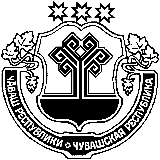 ЧУВАШСКАЯ РЕСПУБЛИКАМАРИИНСКО-ПОСАДСКИЙ РАЙОНГЛАВАШОРШЕЛСКОГО СЕЛЬСКОГОПОСЕЛЕНИЯПОСТАНОВЛЕНИЕ«06 » апреля 2020 г. № 2село ШоршелыГлава Шоршелского сельского поселенияМ.Ю. ЖуравлёвПриложение 1 к решению Собрания депутатов Шоршелского сельского поселения Мариинско-Посадского района от ____________ № _____Приложение 1 к решению Собрания депутатов Шоршелского сельского поселения Мариинско-Посадского района от ____________ № _____ДОХОДЫДОХОДЫДОХОДЫДОХОДЫбюджета Шоршелского сельского поселения Мариинско-Посадского районабюджета Шоршелского сельского поселения Мариинско-Посадского районабюджета Шоршелского сельского поселения Мариинско-Посадского районабюджета Шоршелского сельского поселения Мариинско-Посадского районаЧувашской Республики по кодам классификации доходов бюджета за 2019 годЧувашской Республики по кодам классификации доходов бюджета за 2019 годЧувашской Республики по кодам классификации доходов бюджета за 2019 годЧувашской Республики по кодам классификации доходов бюджета за 2019 год(тыс.рублей)Наименование показателяКод бюджетной классификацииКод бюджетной классификацииКассовое исполнениеНаименование показателяадминистратор поступленийдоходов республиканского бюджета Чувашской РеспубликиКассовое исполнениеДОХОДЫ, ВСЕГО8 493,1Федеральное казначейство100455,4Доходы от уплаты акцизов на дизельное топливо, подлежащие распределению между бюджетами субъектов Российской Федерации и местными бюджетами с учетом установленных дифференцированных нормативов отчислений в местные бюджеты100 103 02231 01 0000 110207,3Доходы от уплаты акцизов на моторные масла для дизельных и (или) карбюраторных (инжекторных) двигателей, подлежащие распределению между бюджетами субъектов Российской Федерации и местными бюджетами с учетом установленных дифференцированных нормативов отчислений в местные бюджеты100 103 02241 01 0000 1101,5Доходы от уплаты акцизов на автомобильный бензин, подлежащие распределению между бюджетами субъектов Российской Федерации и местными бюджетами с учетом установленных дифференцированных нормативов отчислений в местные бюджеты100 103 02251 01 0000 110276,9Доходы от уплаты акцизов на прямогонный бензин, подлежащие распределению между бюджетами субъектов Российской Федерации и местными бюджетами с учетом установленных дифференцированных нормативов отчислений в местные бюджеты100 103 02261 01 0000 110-30,3 Федеральная антимонопольная служба16124,4 Денежные взыскания (штрафы) за нарушение законодательства Российской Федерации о размещении заказов на поставки товаров, выполнение работ, оказание услуг для нужд сельских поселений161 116 33050 10 6000 14024,4 Федеральная налоговая служба1821 412,7НДФЛ с доходов, источником которых является налоговый агент, за исключением доходов, в отношении которых исчисление и уплата налога осуществляются в соответствии со статьями 227, 227.1 и 228 Налогового кодекса Российской Федераци (сумма платежа)182 101 02010 01 1000 110234,3НДФЛ с доходов, источником которых является налоговый агент, за исключением доходов, в отношении которых исчисление и уплата налога осуществляются в соответствии со статьями 227, 227.1 и 228 Налогового кодекса Российской Федераци (пени)182 101 02010 01 2100 1100,3Налог на доходы физических лиц с доходов, полученных физическими лицами в соответствии со статьей 228 Налогового Кодекса Российской Федерации(сумма платежа)182 101 02030 01 1000 1101,4Налог на доходы физических лиц с доходов, полученных физическими лицами в соответствии со статьей 228 Налогового Кодекса Российской Федерации (суммы денежных взысканий (штрафов))182 101 02030 01 3000 1100,1Единый сельскохозяйственный налог (сумма платежа)182 105 03010 01 1000 11013,9Налог на имущество физических лиц, взимаемый по ставкам, применяемым к объектам налогообложения, расположенным в границах сельских поселений (сумма платежа)182 106 01030 10 1000 110474,4Налог на имущество физических лиц, взимаемый по ставкам, применяемым к объектам налогообложения, расположенным в границах сельских поселений (пени)182 106 01030 10 2100 1108,4Земельный налог с организаций, обладающих земельным участком, расположенным в границах сельских поселений (сумма платежа)182 106 06033 10 1000 110266,3Земельный налог с организаций, обладающих земельным участком, расположенным в границах сельских поселений (пени)182 106 06033 10 2100 1100,8Земельный налог с физических лиц, обладающих земельным участком, расположенным в границах сельских поселений (сумма платежа)182 106 06043 10 1000 110406,7Земельный налог с физических лиц, обладающих земельным участком, расположенным в границах сельских поселений (пени)182 106 06043 10 2100 1106,1Администрация Шоршелского сельского поселения Мариинско-Посадского района Чувашской Республики9936 600,6Государственная пошлина за совершение нотариальных действий должностными лицами органов местного самоуправления, уполномоченными в соответствии с законодательными актами Российской Федерации на совершение нотариальных действий993 108 04020 01 1000 1103,7Доходы, получаемые в виде арендной платы, а также средства от продажи права на заключение договоров аренды за земли, находящиеся в собственности поселений (за исключением земельных участков муниципальных автономных учреждений, а также земельных участков муниципальных унитарных предприятий, в том числе казенных)993 111 05025 10 0000 12089,2Прочие поступления от использования имущества, находящегося в собственности поселений (за исключением имущества муниципальных автономных учреждений, а также имущества муниципальных унитарных предприятий, в том числе казенных)993 111 09045 10 0000 120121,7Дотации бюджетам сельских поселений на выравнивание бюджетной обеспеченности993 202 15001 10 0000 1501 761,1Дотации бюджетам сельских поселений на поддержку мер по обеспечению сбалансированности бюджетов993 202 15002 10 0000 1502 780,0Субсидии бюджетам сельских поселений на осуществление дорожной деятельности в отношении автомобильных дорог общего пользования, а также капитального ремонта и ремонта дворовых территорий многоквартирных домов993 202 20216 10 0000 1501 419,4Субсидии бюджетам сельских поселений на софинансирование капитальных вложений в объекты муниципальной собственности993 202 29999 10 0000 150114,6Субвенции бюджетам сельских поселений на выполнение передаваемых полномочий субъектов Российской Федерации993 202 30024 10 0000 1505,4Субвенции бюджетам сельских поселений на осуществление первичного воинского учета на территориях, где отсутствуют военные комиссариаты993 202 35118 10 0000 150177,9Межбюджетные трансферты, передаваемые бюджетам сельских поселений за достижение показателей993 202 45550 10 0000 15089,6Прочие безвозмездные поступления в бюджеты сельских поселений993 207 05030 10 0000 15038,0Приложение 2Приложение 2Приложение 2Приложение 2Приложение 2к решению Собрания депутатовк решению Собрания депутатовк решению Собрания депутатовк решению Собрания депутатовк решению Собрания депутатовШоршелского сельского поселенияШоршелского сельского поселенияШоршелского сельского поселенияШоршелского сельского поселенияШоршелского сельского поселенияМариинско-Посадского районаМариинско-Посадского районаМариинско-Посадского районаМариинско-Посадского районаМариинско-Посадского районаот _____________№_______от _____________№_______от _____________№_______от _____________№_______от _____________№_______РАСХОДЫРАСХОДЫРАСХОДЫРАСХОДЫРАСХОДЫРАСХОДЫРАСХОДЫбюджета Шоршелского сельского поселения Мариинско-Посадского бюджета Шоршелского сельского поселения Мариинско-Посадского бюджета Шоршелского сельского поселения Мариинско-Посадского бюджета Шоршелского сельского поселения Мариинско-Посадского бюджета Шоршелского сельского поселения Мариинско-Посадского бюджета Шоршелского сельского поселения Мариинско-Посадского бюджета Шоршелского сельского поселения Мариинско-Посадского района Чувашской Республики по ведомственной структуре расходов района Чувашской Республики по ведомственной структуре расходов района Чувашской Республики по ведомственной структуре расходов района Чувашской Республики по ведомственной структуре расходов района Чувашской Республики по ведомственной структуре расходов района Чувашской Республики по ведомственной структуре расходов района Чувашской Республики по ведомственной структуре расходов бюджета за 2019 годбюджета за 2019 годбюджета за 2019 годбюджета за 2019 годбюджета за 2019 годбюджета за 2019 годбюджета за 2019 год(тыс.рублей)(тыс.рублей)НаименованиеГлавный распорядительРазделПодразделЦелевая статья (государственные программы и непрограммные направления деятельности)Группа(группа и подгруппа вида расхода)Сумма1234567РАСХОДЫ, ВСЕГО8 150,9АДМИНИСТРАЦИЯ ШОРШЕЛСКОГО СЕЛЬСКОГО ПОСЕЛЕНИЯ9938 150,9ОБЩЕГОСУДАРСТВЕННЫЕ ВОПРОСЫ993011 178,7Функционирование Правительства Российской Федерации, высших исполнительных органов государственной власти субъектов Российской Федерации, местных администраций99301041 176,3Муниципальная программа "Управление общественными финансами и муниципальным долгом"9930104Ч40000000089,6Подпрограмма "Совершенствование бюджетной политики и обеспечение сбалансированности бюджета" муниципальной программы "Управление общественными финансами и муниципальным долгом"9930104Ч41000000089,6Основное мероприятие "Осуществление мер финансовой поддержки бюджетов муниципальных районов, городских округов и поселений, направленных на обеспечение их сбалансированности и повышение уровня бюджетной обеспеченности"9930104Ч41040000089,6Поощрение за содействие достижению значений (уровней) показателей для оценки эффективности деятельности высших должностных лиц (руководителей высших исполнительных органов государственной власти) субъектов Российской Федерации и деятельности органов исполнительной власти субъектов Российской Федерации в 2019 году за счет средств межбюджетных трансфертов, предоставляемых из федерального бюджета за достижение показателей деятельности органов исполнительной власти субъектов Российской Федерации9930104Ч41045550089,6Расходы на выплаты персоналу в целях обеспечения выполнения функций государственными (муниципальными) органами, казенными учреждениями, органами управления государственными внебюджетными фондами9930104Ч41045550010089,6Расходы на выплаты персоналу государственных (муниципальных) органов9930104Ч41045550012089,6Муниципальная программа "Развитие потенциала муниципального управления"9930104Ч5000000001 086,7Обеспечение реализации государственной программы Чувашской Республики "Развитие потенциала государственного управления" на 2012 - 2020 годы9930104Ч5Э00000001 086,7Основное мероприятие "Общепрограммные расходы"9930104Ч5Э01000001 086,7Обеспечение функций муниципальных органов9930104Ч5Э01002001 086,7Расходы на выплаты персоналу в целях обеспечения выполнения функций государственными (муниципальными) органами, казенными учреждениями, органами управления государственными внебюджетными фондами9930104Ч5Э0100200100930,9Расходы на выплаты персоналу государственных (муниципальных) органов9930104Ч5Э0100200120930,9Закупка товаров, работ и услуг для обеспечения государственных (муниципальных) нужд9930104Ч5Э0100200200146,8Иные закупки товаров, работ и услуг для обеспечения государственных (муниципальных) нужд9930104Ч5Э0100200240146,8Иные бюджетные ассигнования9930104Ч5Э01002008009,0Уплата налогов, сборов и иных платежей9930104Ч5Э01002008509,0Другие общегосударственные вопросы99301132,4Муниципальная программа "Развитие потенциала муниципального управления"9930113Ч5000000002,4Обеспечение реализации государственной программы Чувашской Республики "Развитие потенциала государственного управления" на 2012 - 2020 годы9930113Ч5Э00000002,4Основное мероприятие "Общепрограммные расходы"9930113Ч5Э01000002,4Выполнение других обязательств муниципального образования Чувашской Республики9930113Ч5Э01737702,4Иные бюджетные ассигнования9930113Ч5Э01737708002,4Уплата налогов, сборов и иных платежей9930113Ч5Э01737708502,4НАЦИОНАЛЬНАЯ ОБОРОНА99302177,9Мобилизационная и вневойсковая подготовка9930203177,9Муниципальная программа "Управление общественными финансами и муниципальным долгом"9930203Ч400000000177,9Подпрограмма "Совершенствование бюджетной политики и эффективное использование бюджетного потенциала" муниципальной программы "Управление общественными финансами и муниципальным долгом"9930203Ч410000000177,9Основное мероприятие "Осуществление мер финансовой поддержки бюджетов муниципальных районов, городских округов и поселений, направленных на обеспечение их сбалансированности и повышение уровня бюджетной обеспеченности"9930203Ч410400000177,9Осуществление первичного воинского учета на территориях, где отсутствуют военные комиссариаты, за счет субвенции, предоставляемой из федерального бюджета9930203Ч410451180177,9Расходы на выплаты персоналу в целях обеспечения выполнения функций государственными (муниципальными) органами, казенными учреждениями, органами управления государственными внебюджетными фондами9930203Ч410451180100176,8Расходы на выплаты персоналу государственных (муниципальных) органов9930203Ч410451180120176,8Закупка товаров, работ и услуг для обеспечения государственных (муниципальных) нужд9930203Ч4104511802001,1Иные закупки товаров, работ и услуг для обеспечения государственных (муниципальных) нужд9930203Ч4104511802401,1НАЦИОНАЛЬНАЯ ЭКОНОМИКА993041 912,2Сельское хозяйство и рыболовство99304055,4Муниципальная программа "Развитие сельского хозяйства и регулирование рынка сельскохозяйственной продукции, сырья и продовольствия"9930405Ц9000000005,4Подпрограмма "Развитие ветеринарии" муниципальной программы "Развитие сельского хозяйства и регулирование рынка сельскохозяйственной продукции, сырья и продовольствия" годы9930405Ц9700000005,4Основное мероприятие "Предупреждение и ликвидация болезней животных"9930405Ц9701000005,4Организация и проведение на территории Чувашской Республики мероприятий по отлову и содержанию безнадзорных животных (за счет собственных средств муниципальных образований)9930405Ц9701727505,4Закупка товаров, работ и услуг для обеспечения государственных (муниципальных) нужд9930405Ц9701727502005,4Иные закупки товаров, работ и услуг для обеспечения государственных (муниципальных) нужд9930405Ц9701727502405,4Дорожное хозяйство (дорожные фонды)99304091 793,0Муниципальная программа "Развитие транспортной системы"9930409Ч2000000001 793,0Подпрограмма "Автомобильные дороги" муниципальной программы "Развитие транспортной системы"9930409Ч2100000001 793,0Основное мероприятие "Мероприятия, реализуемые с привлечением межбюджетных трансфертов бюджетам другого уровня"9930409Ч2103000001 793,0Осуществление дорожной деятельности, кроме деятельности по строительству, в отношении автомобильных дорог местного значения в границах населенных пунктов поселения9930409Ч210374190250,3Закупка товаров, работ и услуг для обеспечения государственных (муниципальных) нужд9930409Ч210374190200250,3Иные закупки товаров, работ и услуг для обеспечения государственных (муниципальных) нужд9930409Ч210374190240250,3Капитальный ремонт, ремонт и содержание автомобильных дорог общего пользования местного значения в границах населенных пунктов поселения9930409Ч2103S41901 542,7Закупка товаров, работ и услуг для обеспечения государственных (муниципальных) нужд9930409Ч2103S41902001 542,7Иные закупки товаров, работ и услуг для обеспечения государственных (муниципальных) нужд9930409Ч2103S41902401 542,7Другие вопросы в области национальной экономики9930412113,8Муниципальная программа "Развитие земельных и имущественных отношений"9930412A400000000113,8Подпрограмма "Управление муниципальным имуществом" муниципальной программы "Развитие земельных и имущественных отношений"9930412А410000000113,8Основное мероприятие "Создание условий для максимального вовлечения в хозяйственный оборот муниципального имущества, в том числе земельных участков"9930412А410200000113,8Проведение землеустроительных (кадастровых) работ по земельным участкам, находящимся в собственности муниципального образования, и внесение сведений в кадастр недвижимости9930412А410277590113,8Закупка товаров, работ и услуг для обеспечения государственных (муниципальных) нужд9930412А41027759020076,3Иные закупки товаров, работ и услуг для обеспечения государственных (муниципальных) нужд9930412А41027759024076,3Иные бюджетные ассигнования9930412А41027759080037,5Уплата налогов, сборов и иных платежей9930412А41027759085037,5ЖИЛИЩНО-КОММУНАЛЬНОЕ ХОЗЯЙСТВО993053 570,4Жилищное хозяйство9930501108,0Муниципальная программа "Развитие потенциала муниципального управления"9930501Ч500000000108,0Обеспечение реализации государственной программы Чувашской Республики "Развитие потенциала государственного управления" на 2012 - 2020 годы9930501Ч5Э0000000108,0Основное мероприятие "Общепрограммные расходы"9930501Ч5Э0100000108,0Выполнение других обязательств муниципального образования Чувашской Республики9930501Ч5Э0173770108,0Закупка товаров, работ и услуг для обеспечения государственных (муниципальных) нужд9930501Ч5Э0173770200108,0Иные закупки товаров, работ и услуг для обеспечения государственных (муниципальных) нужд9930501Ч5Э0173770240108,0Коммунальное хозяйство99305022 780,0Муниципальная программа "Модернизация и развитие сферы жилищно-коммунального хозяйства"9930502A1000000002 780,0Муниципальная программа "Модернизация и развитие сферы жилищно-коммунального хозяйства"9930502A1100000002 780,0Основное мероприятие "Обеспечение качества жилищно-коммунальных услуг"9930502A1101000002 780,0Обеспечение доступности для населения бытовых услуг9930502A1101752402 780,0Иные бюджетные ассигнования9930502A1101752408002 780,0Субсидии юридическим лицам (кроме некоммерческих организаций), индивидуальным предпринимателям, физическим лицам - производителям товаров, работ, услуг9930502A1101752408102 780,0Благоустройство9930503682,4Муниципальная программа "Формирование современной городской среды на территории Чувашской Республики"9930503А500000000491,3Подпрограмма "Благоустройство дворовых и общественных территорий" муниципальной программы "Формирование современной городской среды на территории Чувашской Республики"9930503А510000000491,3Основное мероприятие "Содействие благоустройству населенных пунктов Чувашской Республики"9930503А510200000491,3Уличное освещение9930503А510277400342,7Закупка товаров, работ и услуг для обеспечения государственных (муниципальных) нужд9930503А510277400200342,7Иные закупки товаров, работ и услуг для обеспечения государственных (муниципальных) нужд9930503А510277400240342,7Озеленение9930503А5102774107,0Закупка товаров, работ и услуг для обеспечения государственных (муниципальных) нужд9930503А5102774102007,0Иные закупки товаров, работ и услуг для обеспечения государственных (муниципальных) нужд9930503А5102774102407,0Реализация мероприятий по благоустройству территории9930503А510277420141,6Закупка товаров, работ и услуг для обеспечения государственных (муниципальных) нужд9930503А510277420200141,6Иные закупки товаров, работ и услуг для обеспечения государственных (муниципальных) нужд9930503А510277420240141,6Муниципальная программа "Развитие сельского хозяйства и регулирование рынка сельскохозяйственной продукции, сырья и продовольствия"9930503Ц900000000191,1Подпрограмма "Устойчивое развитие сельских территорий Чувашской Республики" муниципальной программы "Развитие сельского хозяйства и регулирование рынка сельскохозяйственной продукции, сырья и продовольствия "9930503Ц990000000191,1Основное мероприятие "Комплексное обустройство населенных пунктов, расположенных в сельской местности, объектами социальной и инженерной инфраструктуры, а также строительство и реконструкция автомобильных дорог"9930503Ц990200000191,1Реализация проектов развития общественной инфраструктуры, основанных на местных инициативах9930503Ц9902S6570191,1Закупка товаров, работ и услуг для обеспечения государственных (муниципальных) нужд9930503Ц9902S6570200191,1Иные закупки товаров, работ и услуг для обеспечения государственных (муниципальных) нужд9930503Ц9902S6570240191,1КУЛЬТУРА, КИНЕМАТОГРАФИЯ993081 304,1Культура99308011 216,0Муниципальная программа "Развитие культуры и туризма"9930801Ц4000000001 216,0Подпрограмма "Развитие культуры в Чувашской Республике" муниципальной программы "Развитие культуры и туризма"9930801Ц4100000001 216,0Основное мероприятие "Развитие профессионального искусства"9930801Ц410500000212,9Обеспечение деятельности театров, концертных и других организаций исполнительских искусств9930801Ц410540420212,9Межбюджетные трансферты9930801Ц410540420500212,9Иные межбюджетные трансферты9930801Ц410540420540212,9Основное мероприятие "Сохранение и развитие народного творчества"9930801Ц4107000001 003,1Обеспечение деятельности учреждений в сфере культурно-досугового обслуживания населения9930801Ц4107403901 003,1Закупка товаров, работ и услуг для обеспечения государственных (муниципальных) нужд9930801Ц41074039020018,1Иные закупки товаров, работ и услуг для обеспечения государственных (муниципальных) нужд9930801Ц41074039024018,1Межбюджетные трансферты9930801Ц410740390500985,0Иные межбюджетные трансферты9930801Ц410740390540985,0Другие вопросы в области культуры, кинематографии993080488,1Муниципальная программа "Развитие культуры и туризма"9930804Ц40000000088,1Подпрограмма "Развитие культуры в Чувашской Республике" муниципальной программы "Развитие культуры и туризма"9930804Ц41000000088,1Основное мероприятие "Бухгалтерское, финансовое и хозяйственно-эксплуатационное обслуживание государственных учреждений "9930804Ц41080000088,1Обеспечение деятельности централизованных бухгалтерий, учреждений (центров) финансового-производственного обеспечения, служб инженерно-хозяйственного сопровождения муниципальных образований9930804Ц41084070088,1Межбюджетные трансферты9930804Ц41084070050088,1Иные межбюджетные трансферты9930804Ц41084070054088,1ФИЗИЧЕСКАЯ КУЛЬТУРА И СПОРТ993117,6Физическая культура99311017,6Муниципальная программа "Развитие физической культуры и спорта"9931101Ц5000000007,6Подпрограмма "Развитие физической культуры и массового спорта" муниципальной программы "Развитие физической культуры и спорта"9931101Ц5100000007,6Основное мероприятие "Физкультурно-оздоровительная и спортивно-массовая работа с населением"9931101Ц5101000007,6Пропаганда физической культуры и спорта9931101Ц5101714707,6Закупка товаров, работ и услуг для обеспечения государственных (муниципальных) нужд9931101Ц5101714702007,6Иные закупки товаров, работ и услуг для обеспечения государственных (муниципальных) нужд9931101Ц5101714702407,6Приложение 3Приложение 3Приложение 3Приложение 3к решению Собрания депутатовк решению Собрания депутатовк решению Собрания депутатовк решению Собрания депутатовШоршелского сельского поселенияШоршелского сельского поселенияШоршелского сельского поселенияШоршелского сельского поселенияМариинско-Посадского районаМариинско-Посадского районаМариинско-Посадского районаМариинско-Посадского районаот _____________№_______от _____________№_______от _____________№_______от _____________№_______РАСХОДЫРАСХОДЫРАСХОДЫРАСХОДЫбюджета Шоршелского сельского поселения Мариинско-Посадского бюджета Шоршелского сельского поселения Мариинско-Посадского бюджета Шоршелского сельского поселения Мариинско-Посадского бюджета Шоршелского сельского поселения Мариинско-Посадского района Чувашской Республики по разделам и подразделам классификации района Чувашской Республики по разделам и подразделам классификации района Чувашской Республики по разделам и подразделам классификации района Чувашской Республики по разделам и подразделам классификации расходов бюджета за 2019 годрасходов бюджета за 2019 годрасходов бюджета за 2019 годрасходов бюджета за 2019 годНаименованиеКод бюджетной классификацииКод бюджетной классификацииСуммаНаименованиеРазделПодразделСумма1347РАСХОДЫ, ВСЕГО8 150,9ОБЩЕГОСУДАРСТВЕННЫЕ ВОПРОСЫ011 178,7Функционирование Правительства Российской Федерации, высших исполнительных органов государственной власти субъектов Российской Федерации, местных администраций01041 176,3Другие общегосударственные вопросы01132,4НАЦИОНАЛЬНАЯ ОБОРОНА02177,9Мобилизационная и вневойсковая подготовка0203177,9НАЦИОНАЛЬНАЯ ЭКОНОМИКА041 912,2Сельское хозяйство и рыболовство04055,4Дорожное хозяйство (дорожные фонды)04091 793,0Другие вопросы в области национальной экономики0412113,8ЖИЛИЩНО-КОММУНАЛЬНОЕ ХОЗЯЙСТВО053 570,4Жилищное хозяйство0501108,0Коммунальное хозяйство05022 780,0Благоустройство0503682,4КУЛЬТУРА, КИНЕМАТОГРАФИЯ081 304,1Культура08011 216,0Другие вопросы в области культуры, кинематографии080488,1ФИЗИЧЕСКАЯ КУЛЬТУРА И СПОРТ117,6Физическая культура11017,6Приложение 4Приложение 4к решению Собрания депутатовк решению Собрания депутатовШоршелского сельского поселенияШоршелского сельского поселенияМариинско-Посадского районаМариинско-Посадского районаот ______________№_______от ______________№_______Источники финансирования дефицитаИсточники финансирования дефицитаИсточники финансирования дефицитаИсточники финансирования дефицитабюджета Шоршелского сельского поселения Мариинско-Посадскогобюджета Шоршелского сельского поселения Мариинско-Посадскогобюджета Шоршелского сельского поселения Мариинско-Посадскогобюджета Шоршелского сельского поселения Мариинско-Посадскогорайона Чувашской Республики по кодам классификации источниковрайона Чувашской Республики по кодам классификации источниковрайона Чувашской Республики по кодам классификации источниковрайона Чувашской Республики по кодам классификации источниковфинансирования дефицита бюджета за 2019финансирования дефицита бюджета за 2019финансирования дефицита бюджета за 2019финансирования дефицита бюджета за 2019(тыс.рублей)Наименование показателяКод бюджетной классификацииКод бюджетной классификацииКассовое исполнениеНаименование показателяадминистратора источника финансированияисточника финансированияКассовое исполнение1234Источники финансирования дефицита (профицита) бюджета Шоршелского сельского поселения Мариинско-Посадского района Чувашской Республики - всего-342,2в том числе:Источники внутреннего финансирования бюджета-из них:Изменение остатков средств на счетах по учёту средств бюджета0000100 0000 00 0000 000-342,2Увеличение прочих остатков денежных средств бюджетов сельских поселений 0000105 0201 10 0000 510-8 517,3Уменьшение прочих остатков денежных средств бюджетов сельских поселений0000105 0201 10 0000 6108 175,1ЧĂВАШ РЕСПУБЛИКИСĔнтĔрвĂрри РАЙОНĚАКСАРИН ПОСЕЛЕНИЙĚНПУÇЛĂХĚ ЙЫШĂНУ2020.09.04 16 №Аксарин ялě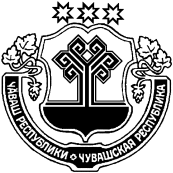 ЧУВАШСКАЯ РЕСПУБЛИКА МАРИИНСКО-ПОСАДСКИЙ РАЙОН АДМИНИСТРАЦИЯАКСАРИНСКОГО СЕЛЬСКОГОПОСЕЛЕНИЯПОСТАНОВЛЕНИЕ09.04.2020 № 16деревня АксариноГлава Аксаринского сельского поселенияВ.Г.ОсокинЧĂВАШ РЕСПУБЛИКИН СĚНТĔРВĂРРИ РАЙОНĔНЧИШУРШĀЛ ЯЛ ПОСЕЛЕНИЙĚН АДМИНИСТРАЦИЙЕ№ 24 ЙЫШĂНУАпрель уйåхěн 01- мěшě 2020 ç.ШУРШĂЛ ялěЧУВАШСКАЯ РЕСПУБЛИКАМАРИИНСКО-ПОСАДСКИЙ РАЙОНАДМИНИСТРАЦИЯШОРШЕЛСКОГО СЕЛЬСКОГОПОСЕЛЕНИЯПОСТАНОВЛЕНИЕ«01» апреля 2020 г. № 24село ШоршелыГлава Шоршелского сельского поселенияМ.Ю. ЖуравлёвЧĂВАШ РЕСПУБЛИКИСĔНТĔРВĂРРИ РАЙОНĚЧУВАШСКАЯ РЕСПУБЛИКА МАРИИНСКО-ПОСАДСКИЙ РАЙОН КУКАШНИ ПОСЕЛЕНИЙĚН 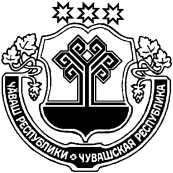 ЯЛ ХУТЛĂХĚ ЙЫШĂНУ2020.04.0643 № Кукашни яле АДМИНИСТРАЦИЯСУТЧЕВСКОГО СЕЛЬСКОГО ПОСЕЛЕНИЯ ПОСТАНОВЛЕНИЕ06.04.2020 № 43деревня СутчевоЧĂВАШ РЕСПУБЛИКИСĔНТĔРВĂРРИ РАЙОНĚЧУВАШСКАЯ РЕСПУБЛИКА МАРИИНСКО-ПОСАДСКИЙ РАЙОН КУКАШНИ ЯЛ ПОСЕЛЕНИЙĚ ЙЫШĂНУ2020.04.06 44 № Кукашни яле АДМИНИСТРАЦИЯСУТЧЕВСКОГО СЕЛЬСКОГО ПОСЕЛЕНИЯ ПОСТАНОВЛЕНИЕ06.04.2020 № 44деревня СутчевоЧĂВАШ РЕСПУБЛИКИСентерварри РАЙОНĚ 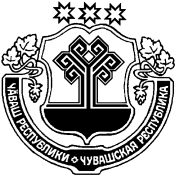 ЧУВАШСКАЯ РЕСПУБЛИКАМАРИИНСКО-ПОСАДСКИЙ РАЙОНОКТЯБРЬСКИ ПОСЕЛЕНИЙĚН ДЕПУТАТСЕН ПУХĂВĚ ЙЫШĂНУ09.04.2020 № С-95/1Октябрьски ялěСОБРАНИЕ ДЕПУТАТОВОКТЯБРЬСКОГО СЕЛЬСКОГОПОСЕЛЕНИЯРЕШЕНИЕ09.04.2020 № С-95/1Село Октябрьское№ точкиХ, мY, м1234567891011121314151617ЧĂВАШ РЕСПУБЛИКИСĔНТĔРВĂРРИ РАЙОНĚЧУВАШСКАЯ РЕСПУБЛИКАМАРИИНСКО-ПОСАДСКИЙ РАЙОНОКТЯБРЬСКИ ПОСЕЛЕНИЙĚН ДЕПУТАТСЕН ПУХĂВĚ ЙЫШĂНУ« 09 » апреля 2020 № С-95/2 Октябрьски салиСОБРАНИЕ ДЕПУТАТОВОКТЯБРЬСКОГО СЕЛЬСКОГО ПОСЕЛЕНИЯРЕШЕНИЕ« 09 » апреля 2020 № С-95/2село ОктябрьскоеО внесении изменений в «Порядок принятия решения о применении к депутату, выборному должностному лицу местного самоуправления мер ответственности, указанных в части 5.4.1 статьи 35 Закона Чувашской Республики «Об организации местного самоуправления в Чувашской Республике» утв. решением Собрания депутатов Октябрьского сельского поселения от 24.01.2020 № С-91/1О внесении изменений в «Порядок принятия решения о применении к депутату, выборному должностному лицу местного самоуправления мер ответственности, указанных в части 5.4.1 статьи 35 Закона Чувашской Республики «Об организации местного самоуправления в Чувашской Республике» утв. решением Собрания депутатов Октябрьского сельского поселения от 24.01.2020 № С-91/1О внесении изменений в «Порядок принятия решения о применении к депутату, выборному должностному лицу местного самоуправления мер ответственности, указанных в части 5.4.1 статьи 35 Закона Чувашской Республики «Об организации местного самоуправления в Чувашской Республике» утв. решением Собрания депутатов Октябрьского сельского поселения от 24.01.2020 № С-91/1ЧĂВАШ РЕСПУБЛИКИСентерварри РАЙОНĚЧУВАШСКАЯ РЕСПУБЛИКА МАРИИНСКО-ПОСАДСКИЙ РАЙОНЧАНКАССИ ПОСЕЛЕНИЙĚНАДМИНИСТРАЦИЙĚЙЫШĂНУ2020.04.06 №17Чанкасси ялěАДМИНИСТРАЦИЯКУГЕЕВСКОГО СЕЛЬСКОГОПОСЕЛЕНИЯПОСТАНОВЛЕНИЕ06.04.2020 №17деревня КугеевоГлава Кугеевского сельского поселенияЧĂВАШ РЕСПУБЛИКИСĔНТĔРВĂРРИ РАЙОНĚ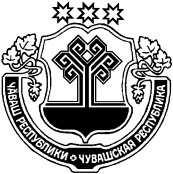 ЧУВАШСКАЯ РЕСПУБЛИКА МАРИИНСКО-ПОСАДСКИЙ РАЙОН  ОКТЯБРЬСКИ ПОСЕЛЕНИЙĚН ЯЛ ХУТЛĂХĚ ЙЫШĂНУ2020.04.01 № 40Октябрьски ялĕАДМИНИСТРАЦИЯОКТЯБРЬСКОГО СЕЛЬСКОГО ПОСЕЛЕНИЯ ПОСТАНОВЛЕНИЕ01.04. 2020 № 40село ОктябрьскоеN п/пНаименование мероприятияСроки реализацииОтветственный исполнитель12341.Представление в финансовый отдел Администрации Мариинско-Посадского района Чувашской Республики уточненных бюджетных смет на 2020 год и на плановый период 2021 и 2022 годов, по которым были внесены измененияВ течении трех рабочих дней после внесении изменений в сводную бюджетную роспись Октябрьского сельского поселения Мариинско-Посадского района Чувашской Республикиадминистрация Октябрьского сельского поселения Мариинско-Посадского района Чувашской Республики2.Внесение изменений в сводную бюджетную роспись бюджета Октябрьского сельского поселения Мариинско-Посадского района Чувашской Республики на 2020 год и на плановый период 2021 и 2022 годов.В течении десяти рабочих дней после принятия настоящего постановленияфинансовый отдел Администрации Мариинско-Посадского района Чувашской РеспубликиЧĂВАШ РЕСПУБЛИКИСĚнтĚрвĂрри РАЙОНĚ ОКТЯБРЬСКИ ПОСЕЛЕНИЙĚН ЯЛ ХУТЛĂХĚ ЙЫШĂНУ« 01» апреля 2020 № 41Октябрьски ялěЧУВАШСКАЯ РЕСПУБЛИКА МАРИИНСКО-ПОСАДСКИЙ РАЙОН АДМИНИСТРАЦИЯ ОКТЯБРЬСКОГО СЕЛЬСКОГОПОСЕЛЕНИЯ ПОСТАНОВЛЕНИЕ« 01» апреля 2020 № 41село ОктябрьскоеЧĂВАШ РЕСПУБЛИКИСĚнтĚрвĂрри РАЙОНĚ ЧУВАШСКАЯ РЕСПУБЛИКА МАРИИНСКО-ПОСАДСКИЙ РАЙОН ОКТЯБРЬСКИ ПОСЕЛЕНИЙĚН ЯЛ ХУТЛĂХĚ ЙЫШĂНУ« 09 » апреля 2020 г. № 42Октябрьски ялěАДМИНИСТРАЦИЯОКТЯБРЬСКОГО СЕЛЬСКОГОПОСЕЛЕНИЯ ПОСТАНОВЛЕНИЕ« 09 » апреля 2020 г. № 42село ОктябрьскоеНаименование учрежденияЧисленность муниципальных служащих (человек)Численность муниципальных служащих (человек)Фонд оплаты труда (в тыс. рублях)Фонд оплаты труда (в тыс. рублях)Наименование учрежденияутверждено по штатному расписаниюфактически замещено на отчетную датупланфактАдминистрация Аксаринского сельского поселения Мариинско-Посадского района33178,8125,2Наименование учрежденияЧисленность муниципальных служащих (человек)Численность муниципальных служащих (человек)Фонд оплаты труда (в тыс. рублях)Фонд оплаты труда (в тыс. рублях)Наименование учрежденияутверждено по штатному расписаниюфактически замещено на отчетную датупланфактАдминистрация Большешигаевского сельского поселения Мариинско-Посадского района32160,3127,8ЧĂВАШ РЕСПУБЛИКИСĔнтĔрвĂрри РАЙОНĚПРИВОЛЖСКИН ПОСЕЛЕНИЙĚН ПУÇЛĂХĚ ЙЫШĂНУ«06» апреля 2020 ç №2 Нерядово ялěЧУВАШСКАЯ РЕСПУБЛИКА МАРИИНСКО-ПОСАДСКИЙ РАЙОН ГЛАВА ПРИВОЛЖСКОГО СЕЛЬСКОГОПОСЕЛЕНИЯ ПОСТАНОВЛЕНИЕ«06» апреля 2020 г. №2 деревня НерядовоГлава Приволжского сельского поселенияА.М.Архипов ЧĂВАШ РЕСПУБЛИКИСĔНТĔРВĂРРИ РАЙОНĚЧУВАШСКАЯ РЕСПУБЛИКА МАРИИНСКО-ПОСАДСКИЙ РАЙОН ХУРАКАССИ ПОСЕЛЕНИЙĚН ЯЛ ХУТЛĂХĚ ЙЫШĂНУ 09 ака 2020. № 25Хуракасси ялĕ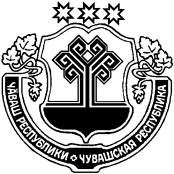 АДМИНИСТРАЦИЯЭЛЬБАРУСОВСКОГО СЕЛЬСКОГО ПОСЕЛЕНИЯ ПОСТАНОВЛЕНИЕ09 апреля 2020 № 25деревня ЭльбарусовоN п/пНаименование мероприятияСроки реализацииОтветственный исполнитель12341.Представление в финансовый отдел Администрации Мариинско-Посадского района Чувашской Республики уточненных бюджетных смет на 2020 год и на плановый период 2021 и 2022 годов по которым были внесены изменения.В течении трех рабочих дней после внесении изменений в сводную бюджетную роспись Эльбарусовского сельского поселения Мариинско-Посадского района Чувашской Республикиадминистрация Эльбарусовского сельского поселения Мариинско-Посадского района Чувашской Республики2.Внесение изменений в сводную бюджетную роспись бюджета Эльбарусовского сельского поселения Мариинско-Посадского района Чувашской Республики на 2020 год и на плановый период 2021 и 2022 годов.В течении десяти рабочих дней после принятия настоящего постановленияфинансовый отдел Администрации Мариинско-Посадского района Чувашской РеспубликиЧĂВАШ РЕСПУБЛИКИСĔнтĔрвĂрри РАЙОНĚХУРАКАССИ ПОСЕЛЕНИЙĚНЯЛ ХУТЛĂХĚЙЫШĂНУ09 ака 2020 №26Хуракасси ялĕ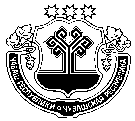 ЧУВАШСКАЯ РЕСПУБЛИКАМАРИИНСКО-ПОСАДСКИЙ РАЙОНАДМИНИСТРАЦИЯЭЛЬБАРУСОВСКОГО СЕЛЬСКОГО ПОСЕЛЕНИЯПОСТАНОВЛЕНИЕ09 апреля 2020 № 26 деревня ЭльбарусовоЧĂВАШ РЕСПУБЛИКИСĔнтĔрвĂрри РАЙОНĚПРИВОЛЖСКИ ЯЛ ПОСЕЛЕНИЙĚН  АДМИНИСТРАЦИЙĚ ЙЫШĂНУ «10» апреля 2020ç. №31  Нерядово ялě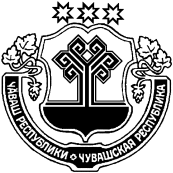 ЧУВАШСКАЯ РЕСПУБЛИКА
МАРИИНСКО-ПОСАДСКИЙ РАЙОН АДМИНИСТРАЦИЯПРИВОЛЖСКОГО СЕЛЬСКОГОПОСЕЛЕНИЯ ПОСТАНОВЛЕНИЕ «10» апреля 2020г. №31 деревня НерядовоГлава Приволжского сельского поселенияГлава Приволжского сельского поселенияА.М.АрхиповА.М.АрхиповЧĂВАШ РЕСПУБЛИКИСĔнтĔрвĂрри РАЙОНĚПРИВОЛЖСКИ ЯЛ ПОСЕЛЕНИЙĚН  АДМИНИСТРАЦИЙĚ ЙЫШĂНУ «10» апреля 2020ç. №32 Нерядово ялěЧУВАШСКАЯ РЕСПУБЛИКА
МАРИИНСКО-ПОСАДСКИЙ РАЙОН АДМИНИСТРАЦИЯПРИВОЛЖСКОГО СЕЛЬСКОГОПОСЕЛЕНИЯ ПОСТАНОВЛЕНИЕ «10» апреля 2020г. №32 деревня НерядовоГлава Аксаринского сельского поселенияВ.Г.ОсокинПриложение 1                                                                                     к решению Собрания депутатов                    Аксаринского сельского поселения                           Мариинско-Посадского района                                                 от ____________ № _____Приложение 1                                                                                     к решению Собрания депутатов                    Аксаринского сельского поселения                           Мариинско-Посадского района                                                 от ____________ № _____ДОХОДЫДОХОДЫДОХОДЫДОХОДЫбюджета Аксаринского сельского поселения Мариинско-Посадского районабюджета Аксаринского сельского поселения Мариинско-Посадского районабюджета Аксаринского сельского поселения Мариинско-Посадского районабюджета Аксаринского сельского поселения Мариинско-Посадского районаЧувашской Республики по кодам классификации доходов бюджета за 2019 годЧувашской Республики по кодам классификации доходов бюджета за 2019 годЧувашской Республики по кодам классификации доходов бюджета за 2019 годЧувашской Республики по кодам классификации доходов бюджета за 2019 год(тыс.рублей)Наименование показателяКод бюджетной классификацииКод бюджетной классификацииКассовое исполнениеНаименование показателяадминистратор поступленийдоходов республиканского бюджета Чувашской РеспубликиКассовое исполнениеДОХОДЫ, ВСЕГО3 906,2Федеральное казначейство100371,6Доходы от уплаты акцизов на дизельное топливо, подлежащие распределению между бюджетами субъектов Российской Федерации и местными бюджетами с учетом установленных дифференцированных нормативов отчислений в местные бюджеты100 103 02231 01 0000 110169,2Доходы от уплаты акцизов на моторные масла для дизельных и (или) карбюраторных (инжекторных) двигателей, подлежащие распределению между бюджетами субъектов Российской Федерации и местными бюджетами с учетом установленных дифференцированных нормативов отчислений в местные бюджеты100 103 02241 01 0000 1101,2Доходы от уплаты акцизов на автомобильный бензин, подлежащие распределению между бюджетами субъектов Российской Федерации и местными бюджетами с учетом установленных дифференцированных нормативов отчислений в местные бюджеты100 103 02251 01 0000 110226,0Доходы от уплаты акцизов на прямогонный бензин, подлежащие распределению между бюджетами субъектов Российской Федерации и местными бюджетами с учетом установленных дифференцированных нормативов отчислений в местные бюджеты100 103 02261 01 0000  110-24,8 Федеральная налоговая служба182284,2НДФЛ с доходов, источником которых является налоговый агент, за исключением доходов, в отношении которых исчисление и уплата налога осуществляются в соответствии со статьями 227, 227.1 и 228 Налогового кодекса Российской Федераци (сумма платежа)182 101 02010 01 1000 11015,4НДФЛ с доходов, источником которых является налоговый агент, за исключением доходов, в отношении которых исчисление и уплата налога осуществляются в соответствии со статьями 227, 227.1 и 228 Налогового кодекса Российской Федераци  (пени)182 101 02010 01 2100 1100,1Налог на доходы физических лиц с доходов, полученных физическими лицами в соответствии со статьей 228 Налогового Кодекса Российской Федерации(сумма платежа)182 101 02030 01 1000 1107,3Единый сельскохозяйственный налог (сумма платежа)182 105 03010 01 1000 1109,2Налог на имущество физических лиц, взимаемый по ставкам, применяемым к объектам налогообложения, расположенным в границах сельских поселений (сумма платежа)182 106 01030 10 1000 11042,1Налог на имущество физических лиц, взимаемый по ставкам, применяемым к объектам налогообложения, расположенным в границах сельских поселений (пени)182 106 01030 10 2100 1101,0Земельный налог с организаций, обладающих земельным участком, расположенным в границах сельских поселений (сумма платежа)182 106 06033 10 1000 11013,3Земельный налог с организаций, обладающих земельным участком, расположенным в границах сельских поселений (пени)182 106 06033 10 2100 1100,4Земельный налог с физических лиц, обладающих земельным участком, расположенным в границах сельских поселений (сумма платежа)182 106 06043 10 1000 110193,3Земельный налог с физических лиц, обладающих земельным участком, расположенным в границах сельских поселений (пени)182 106 06043 10 2100 1102,1Администрация Аксаринского сельского поселения Мариинско-Посадского района Чувашской Республики9933 250,4Государственная пошлина за совершение нотариальных действий должностными лицами органов местного самоуправления, уполномоченными в соответствии с законодательными актами Российской Федерации на совершение нотариальных действий993 108 04020 01 1000 1102,8Доходы, получаемые в виде арендной платы, а также средства от продажи права на заключение договоров аренды за земли, находящиеся в собственности поселений (за исключением земельных участков муниципальных автономных учреждений, а также земельных участков муниципальных унитарных предприятий, в том числе казенных)993 11105025 10 0000 12077,1Доходы от сдачи а аренду имущества, находящегося в оперативном управлении орагнов управления поселений и созданных ими учреждений и в хозяйственном ведении муниципальных унитарных предприятий993 111 05035 10 0000 12049,0Прочие поступления от использования имущества, находящегося в собственности поселений (за исключением имущества муниципальных автономных учреждений, а также имущества муниципальных унитарных предприятий, в том числе казенных)993 111 09045 10 0000 12023,4Прочие доходы от компенсации затрат бюджетов поселений993 113 02995 10 0000 1304,0Доходы от реализации имущества, находящегося в оперативном управлении учреждений, находящихся в ведении органов управления поселений (за исключением имущества муниципальных бюджетных и автономных учреждений)993 114 02052 10 0000 4106,8Доходы от продажи земельных участков, находящихся в собственности поселений (за исключением земельных участков муниципальных бюджетных и автономных учреждений)993 114 06025 10 0000 4300,5Денежные взыскания (штрафы) за нарушение законодательства Российской Федерации о размещении заказов на поставки товаров, выполнение работ, оказание услуг для нужд поселений993 116 33050 10 0000 14018,2Дотации бюджетам сельских поселений на выравнивание бюджетной обеспеченности993 202 15001 10 0000 1501 153,9Дотации бюджетам сельских поселений на поддержку мер по обеспечению сбалансированности бюджетов993 202 15002 10 0000 1504,1Субсидии бюджетам сельских поселений на осуществление дорожной деятельности в отношении автомобильных дорог общего пользования, а также капитального ремонта и ремонта дворовых территорий многоквартирных домов993 202 20216 10 0000 150724,4Субсидии бюджетам сельских поселений на софинансирование капитальных вложений в объекты муниципальной собственности993 202 29999 10 0000 150539,3Межбюджетные трансферты, передаваемые бюджетам сельских поселений за достижение показателей993 202 45550 10 0000 15089,6Субвенции бюджетам сельских поселений на осуществление первичного воинского учета на территориях, где отсутствуют военные комиссариаты993 202 35118 10 0000 15092,5Прочие безвозмездные поступления в бюджеты сельских поселений993 207 05030 10 0000 150464,8Приложение 2Приложение 2Приложение 2Приложение 2Приложение 2к решению Собрания депутатовк решению Собрания депутатовк решению Собрания депутатовк решению Собрания депутатовк решению Собрания депутатовАксаринского сельского поселенияАксаринского сельского поселенияАксаринского сельского поселенияАксаринского сельского поселенияАксаринского сельского поселенияМариинско-Посадского районаМариинско-Посадского районаМариинско-Посадского районаМариинско-Посадского районаМариинско-Посадского районаот _____________№_______от _____________№_______от _____________№_______от _____________№_______от _____________№_______РАСХОДЫРАСХОДЫРАСХОДЫРАСХОДЫРАСХОДЫРАСХОДЫРАСХОДЫбюджета Аксаринского сельского поселения Мариинско-Посадского бюджета Аксаринского сельского поселения Мариинско-Посадского бюджета Аксаринского сельского поселения Мариинско-Посадского бюджета Аксаринского сельского поселения Мариинско-Посадского бюджета Аксаринского сельского поселения Мариинско-Посадского бюджета Аксаринского сельского поселения Мариинско-Посадского бюджета Аксаринского сельского поселения Мариинско-Посадского района Чувашской Республики по ведомственной структуре расходов района Чувашской Республики по ведомственной структуре расходов района Чувашской Республики по ведомственной структуре расходов района Чувашской Республики по ведомственной структуре расходов района Чувашской Республики по ведомственной структуре расходов района Чувашской Республики по ведомственной структуре расходов района Чувашской Республики по ведомственной структуре расходов бюджета за 2019 годбюджета за 2019 годбюджета за 2019 годбюджета за 2019 годбюджета за 2019 годбюджета за 2019 годбюджета за 2019 год(тыс.рублей)(тыс.рублей)НаименованиеГлавный распорядительРазделПодразделЦелевая статья (государственные программы и непрограммные направления деятельности)Группа(группа и подгруппа вида расхода)Сумма1234567РАСХОДЫ, ВСЕГО4 079,3АДМИНИСТРАЦИЯ АКСАРИНСКОГО СЕЛЬСКОГО ПОСЕЛЕНИЯ9934 079,3ОБЩЕГОСУДАРСТВЕННЫЕ ВОПРОСЫ993011 097,5Функционирование Правительства Российской Федерации, высших исполнительных органов государственной власти субъектов Российской Федерации, местных администраций99301041 095,3Муниципальная программа "Управление общественными финансами и муниципальным долгом"9930104Ч40000000089,6Подпрограмма "Совершенствование бюджетной политики и обеспечение сбалансированности бюджета" муниципальной программы "Управление общественными финансами и муниципальным долгом"9930104Ч41000000089,6Основное мероприятие "Осуществление мер финансовой поддержки бюджетов муниципальных районов, городских округов и поселений, направленных на обеспечение их сбалансированности и повышение уровня бюджетной обеспеченности"9930104Ч41040000089,6Поощрение за содействие достижению значений (уровней) показателей для оценки эффективности деятельности высших должностных лиц (руководителей высших исполнительных органов государственной власти) субъектов Российской Федерации и деятельности органов исполнительной власти субъектов Российской Федерации в 2019 году за счет средств межбюджетных трансфертов, предоставляемых из федерального бюджета за достижение показателей деятельности органов исполнительной власти субъектов Российской Федерации9930104Ч41045550089,6Расходы на выплаты персоналу в целях обеспечения выполнения функций государственными (муниципальными) органами, казенными учреждениями, органами управления государственными внебюджетными фондами9930104Ч41045550010089,6Расходы на выплаты персоналу государственных (муниципальных) органов9930104Ч41045550012089,6Муниципальная программа "Развитие потенциала муниципального управления"9930104Ч5000000001 005,7Обеспечение реализации государственной программы Чувашской Республики "Развитие потенциала государственного управления" на 2012 - 2020 годы9930104Ч5Э00000001 005,7Основное мероприятие "Общепрограммные расходы"9930104Ч5Э01000001 005,7Обеспечение функций муниципальных органов9930104Ч5Э01002001 005,7Расходы на выплаты персоналу в целях обеспечения выполнения функций государственными (муниципальными) органами, казенными учреждениями, органами управления государственными внебюджетными фондами9930104Ч5Э0100200100934,6Расходы на выплаты персоналу государственных (муниципальных) органов9930104Ч5Э0100200120934,6Закупка товаров, работ и услуг для обеспечения государственных (муниципальных) нужд9930104Ч5Э010020020070,1Иные закупки товаров, работ и услуг для обеспечения государственных (муниципальных) нужд9930104Ч5Э010020024070,1Иные бюджетные ассигнования9930104Ч5Э01002008001,0Уплата налогов, сборов и иных платежей9930104Ч5Э01002008501,0Другие общегосударственные вопросы99301132,2Муниципальная программа "Развитие потенциала муниципального управления"9930113Ч5000000002,2Обеспечение реализации государственной программы Чувашской Республики "Развитие потенциала государственного управления" на 2012 - 2020 годы9930113Ч5Э00000002,2Основное мероприятие "Общепрограммные расходы"9930113Ч5Э01000002,2Выполнение других обязательств муниципального образования Чувашской Республики9930113Ч5Э01737702,2Иные бюджетные ассигнования9930113Ч5Э01737708002,2Уплата налогов, сборов и иных платежей9930113Ч5Э01737708502,2НАЦИОНАЛЬНАЯ ОБОРОНА9930292,5Мобилизационная и вневойсковая подготовка993020392,5Муниципальная программа "Управление общественными финансами и муниципальным долгом"9930203Ч40000000092,5Подпрограмма "Совершенствование бюджетной политики и эффективное использование бюджетного потенциала" муниципальной программы "Управление общественными финансами и муниципальным долгом"9930203Ч41000000092,5Основное мероприятие "Осуществление мер финансовой поддержки бюджетов муниципальных районов, городских округов и поселений, направленных на обеспечение их сбалансированности и повышение уровня бюджетной обеспеченности"9930203Ч41040000092,5Осуществление первичного воинского учета на территориях, где отсутствуют военные комиссариаты, за счет субвенции, предоставляемой из федерального бюджета9930203Ч41045118092,5Расходы на выплаты персоналу в целях обеспечения выполнения функций государственными (муниципальными) органами, казенными учреждениями, органами управления государственными внебюджетными фондами9930203Ч41045118010092,4Расходы на выплаты персоналу государственных (муниципальных) органов9930203Ч41045118012092,4Закупка товаров, работ и услуг для обеспечения государственных (муниципальных) нужд9930203Ч4104511802000,1Иные закупки товаров, работ и услуг для обеспечения государственных (муниципальных) нужд9930203Ч4104511802400,1НАЦИОНАЛЬНАЯ БЕЗОПАСНОСТЬ И ПРАВООХРАНИТЕЛЬНАЯ ДЕЯТЕЛЬНОСТЬ993032,2Обеспечение пожарной безопасности99303102,2Муниципальная программа "Повышение безопасности жизнедеятельности населения и территорий Чувашской Республики"9930310Ц8000000002,2Подпрограмма "Защита населения и территорий от чрезвычайных ситуаций природного и техногенного характера, обеспечение пожарной безопасности и безопасности населения на водных объектах на территории Чувашской Республики" муниципальной программы "Повышение безопасности жизнедеятельности населения и территорий Чувашской Республики"9930310Ц8100000002,2Основное мероприятие "Обеспечение деятельности муниципальных учреждений, реализующих на территории Чувашской Республики государственную политику в области пожарной безопасности"9930310Ц8101000002,2Обеспечение деятельности муниципальных учреждений, реализующих на территории Чувашской Республики государственную политику в области пожарной безопасности9930310Ц8101700202,2Закупка товаров, работ и услуг для обеспечения государственных (муниципальных) нужд9930310Ц8101700202002,2Иные закупки товаров, работ и услуг для обеспечения государственных (муниципальных) нужд9930310Ц8101700202402,2НАЦИОНАЛЬНАЯ ЭКОНОМИКА993041 229,1Дорожное хозяйство (дорожные фонды)9930409937,3Муниципальная программа "Развитие транспортной системы"9930409Ч200000000937,3Подпрограмма "Автомобильные дороги" муниципальной программы "Развитие транспортной системы"9930409Ч210000000937,3Основное мероприятие "Мероприятия, реализуемые с привлечением межбюджетных трансфертов бюджетам другого уровня"9930409Ч210300000937,3Осуществление дорожной деятельности, кроме деятельности по строительству, в отношении автомобильных дорог местного значения в границах населенных пунктов поселения9930409Ч210374190149,9Закупка товаров, работ и услуг для обеспечения государственных (муниципальных) нужд9930409Ч210374190200149,9Иные закупки товаров, работ и услуг для обеспечения государственных (муниципальных) нужд9930409Ч210374190240149,9Капитальный ремонт, ремонт и содержание автомобильных дорог общего пользования местного значения в границах населенных пунктов поселения9930409Ч2103S4190787,4Закупка товаров, работ и услуг для обеспечения государственных (муниципальных) нужд9930409Ч2103S4190200787,4Иные закупки товаров, работ и услуг для обеспечения государственных (муниципальных) нужд9930409Ч2103S4190240787,4Другие вопросы в области национальной экономики9930412291,8Муниципальная программа "Развитие земельных и имущественных отношений"9930412A400000000291,8Подпрограмма "Управление муниципальным имуществом" муниципальной программы "Развитие земельных и имущественных отношений"9930412А410000000291,8Основное мероприятие "Создание условий для максимального вовлечения в хозяйственный оборот муниципального имущества, в том числе земельных участков"9930412А410200000291,8Проведение землеустроительных (кадастровых) работ по земельным участкам, находящимся в собственности муниципального образования, и внесение сведений в кадастр недвижимости9930412А410277590291,8Закупка товаров, работ и услуг для обеспечения государственных (муниципальных) нужд9930412А410277590200291,8Иные закупки товаров, работ и услуг для обеспечения государственных (муниципальных) нужд9930412А410277590240291,8ЖИЛИЩНО-КОММУНАЛЬНОЕ ХОЗЯЙСТВО993051 132,7Жилищное хозяйство993050141,6Муниципальная программа "Развитие потенциала муниципального управления"9930501Ч50000000041,6Обеспечение реализации государственной программы Чувашской Республики "Развитие потенциала государственного управления" на 2012 - 2020 годы9930501Ч5Э000000041,6Основное мероприятие "Общепрограммные расходы"9930501Ч5Э010000041,6Выполнение других обязательств муниципального образования Чувашской Республики9930501Ч5Э017377041,6Закупка товаров, работ и услуг для обеспечения государственных (муниципальных) нужд9930501Ч5Э017377020041,6Иные закупки товаров, работ и услуг для обеспечения государственных (муниципальных) нужд9930501Ч5Э017377024041,6Коммунальное хозяйство993050236,7Муниципальная программа "Модернизация и развитие сферы жилищно-коммунального хозяйства"9930502А10000000036,7Подпрограмма "Газификация Чувашской Республики" муниципальной программы "Модернизация и развитие сферы жилищно-коммунального хозяйства"9930502А14000000036,7Основное мероприятие "Газификация населенных пунктов Чувашской Республики"9930502А14020000036,7Газификация населенных пунктов (проектирование, строительство (реконструкция) газопроводных сетей)9930502А14027284036,7Закупка товаров, работ и услуг для обеспечения государственных (муниципальных) нужд9930502А14027284020036,7Иные закупки товаров, работ и услуг для обеспечения государственных (муниципальных) нужд9930502А14027284024036,7Благоустройство99305031 054,4Муниципальная программа "Формирование современной городской среды на территории Чувашской Республики"9930503А500000000155,5Подпрограмма "Благоустройство дворовых и общественных территорий" муниципальной программы "Формирование современной городской среды на территории Чувашской Республики"9930503А510000000155,5Основное мероприятие "Содействие благоустройству населенных пунктов Чувашской Республики"9930503А510200000155,5Уличное освещение9930503А51027740094,0Закупка товаров, работ и услуг для обеспечения государственных (муниципальных) нужд9930503А51027740020094,0Иные закупки товаров, работ и услуг для обеспечения государственных (муниципальных) нужд9930503А51027740024094,0Реализация мероприятий по благоустройству территории9930503А51027742061,5Закупка товаров, работ и услуг для обеспечения государственных (муниципальных) нужд9930503А51027742020061,5Иные закупки товаров, работ и услуг для обеспечения государственных (муниципальных) нужд9930503А51027742024061,5Муниципальная программа "Развитие сельского хозяйства и регулирование рынка сельскохозяйственной продукции, сырья и продовольствия"9930503Ц900000000898,9Подпрограмма "Устойчивое развитие сельских территорий Чувашской Республики" муниципальной программы "Развитие сельского хозяйства и регулирование рынка сельскохозяйственной продукции, сырья и продовольствия "9930503Ц990000000898,9Основное мероприятие "Комплексное обустройство населенных пунктов, расположенных в сельской местности, объектами социальной и инженерной инфраструктуры, а также строительство и реконструкция автомобильных дорог"9930503Ц990200000898,9Реализация проектов развития общественной инфраструктуры, основанных на местных инициативах9930503Ц9902S6570898,9Закупка товаров, работ и услуг для обеспечения государственных (муниципальных) нужд9930503Ц9902S6570200898,9Иные закупки товаров, работ и услуг для обеспечения государственных (муниципальных) нужд9930503Ц9902S6570240898,9ОХРАНА ОКРУЖАЮЩЕЙ СРЕДЫ9930611,6Охрана объектов растительного и животного мира и среды их обитания993060311,6Муниципальная программа "Развитие потенциала природно-сырьевых ресурсов и повышение экологической безопасности"9930603Ч30000000011,6Подпрограмма "Повышение экологической безопасности в Чувашской Республике" муниципальной программы "Развитие потенциала природно-сырьевых ресурсов и повышение экологической безопасности"9930603Ч32000000011,6Основное мероприятие "Мероприятия, направленные на снижение негативного воздействия хозяйственной и иной деятельности на окружающую среду"9930603Ч32010000011,6Развитие и совершенствование системы мониторинга окружающей среды9930603Ч32017318011,6Закупка товаров, работ и услуг для обеспечения государственных (муниципальных) нужд9930603Ч32017318020011,6Иные закупки товаров, работ и услуг для обеспечения государственных (муниципальных) нужд9930603Ч32017318024011,6КУЛЬТУРА, КИНЕМАТОГРАФИЯ99308513,7Культура9930801488,0Муниципальная программа "Развитие культуры и туризма"9930801Ц400000000488,0Подпрограмма "Развитие культуры в Чувашской Республике" муниципальной программы "Развитие культуры и туризма"9930801Ц410000000488,0Основное мероприятие "Сохранение и развитие народного творчества"9930801Ц410700000488,0Обеспечение деятельности учреждений в сфере культурно-досугового обслуживания населения9930801Ц410740390488,0Межбюджетные трансферты9930801Ц410740390500488,0Иные межбюджетные трансферты9930801Ц410740390540488,0Другие вопросы в области культуры, кинематографии993080425,7Муниципальная программа "Развитие культуры и туризма"9930804Ц40000000025,7Подпрограмма "Развитие культуры в Чувашской Республике" муниципальной программы "Развитие культуры и туризма"9930804Ц41000000025,7Основное мероприятие "Бухгалтерское, финансовое и хозяйственно-эксплуатационное обслуживание государственных учреждений "9930804Ц41080000025,7Обеспечение деятельности централизованных бухгалтерий, учреждений (центров) финансового-производственного обеспечения, служб инженерно-хозяйственного сопровождения муниципальных образований9930804Ц41084070025,7Межбюджетные трансферты9930804Ц41084070050025,7Иные межбюджетные трансферты9930804Ц41084070054025,7РАСХОДЫРАСХОДЫРАСХОДЫРАСХОДЫбюджета Аксаринского сельского поселения Мариинско-Посадского бюджета Аксаринского сельского поселения Мариинско-Посадского бюджета Аксаринского сельского поселения Мариинско-Посадского бюджета Аксаринского сельского поселения Мариинско-Посадского района Чувашской Республики по разделам и подразделам классификации района Чувашской Республики по разделам и подразделам классификации района Чувашской Республики по разделам и подразделам классификации района Чувашской Республики по разделам и подразделам классификации расходов бюджета за 2019 годрасходов бюджета за 2019 годрасходов бюджета за 2019 годрасходов бюджета за 2019 годНаименованиеКод бюджетной классификацииКод бюджетной классификацииСуммаНаименованиеРазделПодразделСумма1347РАСХОДЫ, ВСЕГО4 079,3ОБЩЕГОСУДАРСТВЕННЫЕ ВОПРОСЫ011 097,5Функционирование Правительства Российской Федерации, высших исполнительных органов государственной власти субъектов Российской Федерации, местных администраций01041 095,3Другие общегосударственные вопросы01132,2НАЦИОНАЛЬНАЯ ОБОРОНА0292,5Мобилизационная и вневойсковая подготовка020392,5НАЦИОНАЛЬНАЯ БЕЗОПАСНОСТЬ И ПРАВООХРАНИТЕЛЬНАЯ ДЕЯТЕЛЬНОСТЬ032,2Обеспечение пожарной безопасности03102,2НАЦИОНАЛЬНАЯ ЭКОНОМИКА041 229,1Сельское хозяйство и рыболовство04050,0Дорожное хозяйство (дорожные фонды)0409937,4Другие вопросы в области национальной экономики0412291,7ЖИЛИЩНО-КОММУНАЛЬНОЕ ХОЗЯЙСТВО051 132,7Жилищное хозяйство050141,6Коммунальное хозяйство050236,6Благоустройство05031 054,5ОХРАНА ОКРУЖАЮЩЕЙ СРЕДЫ0611,6Охрана объектов растительного и животного мира и среды их обитания060311,6КУЛЬТУРА, КИНЕМАТОГРАФИЯ08513,7Культура0801488,0Другие вопросы в области культуры, кинематографии080425,7Приложение 4Приложение 4к решению Собрания депутатовк решению Собрания депутатовАксаринского сельского поселенияАксаринского сельского поселенияМариинско-Посадского районаМариинско-Посадского районаот ______________№_______от ______________№_______Источники финансирования дефицитаИсточники финансирования дефицитаИсточники финансирования дефицитаИсточники финансирования дефицитабюджета Аксаринского сельского поселения Мариинско-Посадскогобюджета Аксаринского сельского поселения Мариинско-Посадскогобюджета Аксаринского сельского поселения Мариинско-Посадскогобюджета Аксаринского сельского поселения Мариинско-Посадскогорайона Чувашской Республики по кодам классификации источниковрайона Чувашской Республики по кодам классификации источниковрайона Чувашской Республики по кодам классификации источниковрайона Чувашской Республики по кодам классификации источниковфинансирования дефицита бюджета за 2019финансирования дефицита бюджета за 2019финансирования дефицита бюджета за 2019финансирования дефицита бюджета за 2019(тыс.рублей)Наименование показателяКод бюджетной классификацииКод бюджетной классификацииКассовое исполнениеНаименование показателяадминистратора источника финансированияисточника финансированияКассовое исполнение1234Источники финансирования дефицита (профицита) бюджета Аксаринского сельского поселения Мариинско-Посадского района Чувашской Республики - всего173,2в том числе:Источники внутреннего финансирования бюджета-из них:Изменение остатков средств на счетах по учёту средств бюджета0000100 0000 00 0000 000173,2Увеличение прочих остатков денежных средств бюджетов сельских поселений 0000105 0201 10 0000 510-3 914,7Уменьшение прочих остатков денежных средств бюджетов сельских поселений0000105 0201 10 0000 6104 087,9Приложение 1 к решению Собрания депутатов Приволжского сельского поселения Мариинско-Посадского района от ____________ № _____Приложение 1 к решению Собрания депутатов Приволжского сельского поселения Мариинско-Посадского района от ____________ № _____ДОХОДЫДОХОДЫДОХОДЫДОХОДЫДОХОДЫбюджета Приволжского сельского поселения Мариинско-Посадского районабюджета Приволжского сельского поселения Мариинско-Посадского районабюджета Приволжского сельского поселения Мариинско-Посадского районабюджета Приволжского сельского поселения Мариинско-Посадского районабюджета Приволжского сельского поселения Мариинско-Посадского районаЧувашской Республики по кодам классификации доходов бюджета за 2019 годЧувашской Республики по кодам классификации доходов бюджета за 2019 годЧувашской Республики по кодам классификации доходов бюджета за 2019 годЧувашской Республики по кодам классификации доходов бюджета за 2019 годЧувашской Республики по кодам классификации доходов бюджета за 2019 год(тыс.рублей)Наименование показателяКод бюджетной классификацииКод бюджетной классификацииКод бюджетной классификацииКассовое исполнениеНаименование показателяадминистратор поступленийдоходов республиканского бюджета Чувашской Республикидоходов республиканского бюджета Чувашской РеспубликиКассовое исполнениеДОХОДЫ, ВСЕГО8 039,7Федеральное казначейство100957,9Доходы от уплаты акцизов на дизельное топливо, подлежащие распределению между бюджетами субъектов Российской Федерации и местными бюджетами с учетом установленных дифференцированных нормативов отчислений в местные бюджеты100 103 02231 01 0000 110 103 02231 01 0000 110436,0Доходы от уплаты акцизов на моторные масла для дизельных и (или) карбюраторных (инжекторных) двигателей, подлежащие распределению между бюджетами субъектов Российской Федерации и местными бюджетами с учетом установленных дифференцированных нормативов отчислений в местные бюджеты100 103 02241 01 0000 110 103 02241 01 0000 1103,2Доходы от уплаты акцизов на автомобильный бензин, подлежащие распределению между бюджетами субъектов Российской Федерации и местными бюджетами с учетом установленных дифференцированных нормативов отчислений в местные бюджеты100 103 02251 01 0000 110 103 02251 01 0000 110582,5Доходы от уплаты акцизов на прямогонный бензин, подлежащие распределению между бюджетами субъектов Российской Федерации и местными бюджетами с учетом установленных дифференцированных нормативов отчислений в местные бюджеты100 103 02261 01 0000 110 103 02261 01 0000 110-63,8 Федеральная налоговая служба1821 084,9НДФЛ с доходов, источником которых является налоговый агент, за исключением доходов, в отношении которых исчисление и уплата налога осуществляются в соответствии со статьями 227, 227.1 и 228 Налогового кодекса Российской Федераци (сумма платежа)182 101 02010 01 1000 110 101 02010 01 1000 11017,9Налог на доходы физических лиц с доходов, полученных физическими лицами в соответствии со статьей 228 Налогового Кодекса Российской Федерации(сумма платежа)182 101 02030 01 1000 110 101 02030 01 1000 1100,3Единый сельскохозяйственный налог (сумма платежа)182 105 03010 01 1000 110 105 03010 01 1000 1100,5Налог на имущество физических лиц, взимаемый по ставкам, применяемым к объектам налогообложения, расположенным в границах сельских поселений (сумма платежа)182 106 01030 10 1000 110 106 01030 10 1000 11057,7Налог на имущество физических лиц, взимаемый по ставкам, применяемым к объектам налогообложения, расположенным в границах сельских поселений (пени)182 106 01030 10 2100 110 106 01030 10 2100 1101,6Земельный налог с организаций, обладающих земельным участком, расположенным в границах сельских поселений (сумма платежа)182 106 06033 10 1000 110 106 06033 10 1000 11076,3Земельный налог с организаций, обладающих земельным участком, расположенным в границах сельских поселений (пени)182 106 06033 10 2100 110 106 06033 10 2100 1100,1Земельный налог с физических лиц, обладающих земельным участком, расположенным в границах сельских поселений (сумма платежа)182 106 06043 10 1000 110 106 06043 10 1000 110909,4Земельный налог с физических лиц, обладающих земельным участком, расположенным в границах сельских поселений (пени)182 106 06043 10 2100 110 106 06043 10 2100 11021,1Администрация Приволжского сельского поселения Мариинско-Посадского района Чувашской Республики9935 996,9Государственная пошлина за совершение нотариальных действий должностными лицами органов местного самоуправления, уполномоченными в соответствии с законодательными актами Российской Федерации на совершение нотариальных действий993 108 04020 01 1000 110 108 04020 01 1000 1101,8Доходы, получаемые в виде арендной платы, а также средства от продажи права на заключение договоров аренды за земли, находящиеся в собственности поселений (за исключением земельных участков муниципальных автономных учреждений, а также земельных участков муниципальных унитарных предприятий, в том числе казенных)993 111 05025 10 0000 120 111 05025 10 0000 120193,7Плата по соглашениям об установлении сервитута, заключенным органами местного самоуправления сельских поселений, государственными или муниципальными предприятиями либо государственными или муниципальными учреждениями в отношении земельных участков, наход993 111 05325 10 0000 120 111 05325 10 0000 12018,1Дотации бюджетам сельских поселений на выравнивание бюджетной обеспеченности993 202 15001 10 0000 150 202 15001 10 0000 150542,1Дотации бюджетам сельских поселений на поддержку мер по обеспечению сбалансированности бюджетов993 202 15002 10 0000 150 202 15002 10 0000 150447,8Субсидии бюджетам сельских поселений на осуществление дорожной деятельности в отношении автомобильных дорог общего пользования, а также капитального ремонта и ремонта дворовых территорий многоквартирных домов993 202 20216 10 0000 150 202 20216 10 0000 1501 789,3Субвенции бюджетам сельских поселений на выполнение передаваемых полномочий субъектов Российской Федерации993 202 30024 10 0000 150 202 30024 10 0000 1502 821,8Субвенции бюджетам сельских поселений на выполнение передаваемых полномочий субъектов Российской Федерации993 202 30024 10 0000 150 202 30024 10 0000 1502,4Субвенции бюджетам сельских поселений на осуществление первичного воинского учета на территориях, где отсутствуют военные комиссариаты993 202 35118 10 0000 150 202 35118 10 0000 15090,4Межбюджетные трансферты, передаваемые бюджетам сельских поселений за достижение показателей993 202 45550 10 0000 150 202 45550 10 0000 15089,5Приложение 2Приложение 2Приложение 2Приложение 2Приложение 2к решению Собрания депутатовк решению Собрания депутатовк решению Собрания депутатовк решению Собрания депутатовк решению Собрания депутатовПриволжского сельского поселенияПриволжского сельского поселенияПриволжского сельского поселенияПриволжского сельского поселенияПриволжского сельского поселенияМариинско-Посадского районаМариинско-Посадского районаМариинско-Посадского районаМариинско-Посадского районаМариинско-Посадского районаот _____________№_______от _____________№_______от _____________№_______от _____________№_______от _____________№_______РАСХОДЫРАСХОДЫРАСХОДЫРАСХОДЫРАСХОДЫРАСХОДЫРАСХОДЫбюджета Приволжского сельского поселения Мариинско-Посадского бюджета Приволжского сельского поселения Мариинско-Посадского бюджета Приволжского сельского поселения Мариинско-Посадского бюджета Приволжского сельского поселения Мариинско-Посадского бюджета Приволжского сельского поселения Мариинско-Посадского бюджета Приволжского сельского поселения Мариинско-Посадского бюджета Приволжского сельского поселения Мариинско-Посадского района Чувашской Республики по ведомственной структуре расходов района Чувашской Республики по ведомственной структуре расходов района Чувашской Республики по ведомственной структуре расходов района Чувашской Республики по ведомственной структуре расходов района Чувашской Республики по ведомственной структуре расходов района Чувашской Республики по ведомственной структуре расходов района Чувашской Республики по ведомственной структуре расходов бюджета за 2019 годбюджета за 2019 годбюджета за 2019 годбюджета за 2019 годбюджета за 2019 годбюджета за 2019 годбюджета за 2019 год(тыс.рублей)(тыс.рублей)НаименованиеГлавный распорядительРазделПодразделЦелевая статья (государственные программы и непрограммные направления деятельности)Группа(группа и подгруппа вида расхода)Сумма1234567РАСХОДЫ, ВСЕГО7 741,8АДМИНИСТРАЦИЯ ПРИВОЛЖСКОГО СЕЛЬСКОГО ПОСЕЛЕНИЯ9937 741,8ОБЩЕГОСУДАРСТВЕННЫЕ ВОПРОСЫ993011 197,3Функционирование Правительства Российской Федерации, высших исполнительных органов государственной власти субъектов Российской Федерации, местных администраций99301041 194,7Муниципальная программа "Управление общественными финансами и муниципальным долгом"9930104Ч40000000089,5Подпрограмма "Совершенствование бюджетной политики и обеспечение сбалансированности бюджета" муниципальной программы "Управление общественными финансами и муниципальным долгом"9930104Ч41000000089,5Основное мероприятие "Осуществление мер финансовой поддержки бюджетов муниципальных районов, городских округов и поселений, направленных на обеспечение их сбалансированности и повышение уровня бюджетной обеспеченности"9930104Ч41040000089,5Поощрение за содействие достижению значений (уровней) показателей для оценки эффективности деятельности высших должностных лиц (руководителей высших исполнительных органов государственной власти) субъектов Российской Федерации и деятельности органов исполнительной власти субъектов Российской Федерации в 2019 году за счет средств межбюджетных трансфертов, предоставляемых из федерального бюджета за достижение показателей деятельности органов исполнительной власти субъектов Российской Федерации9930104Ч41045550089,5Расходы на выплаты персоналу в целях обеспечения выполнения функций государственными (муниципальными) органами, казенными учреждениями, органами управления государственными внебюджетными фондами9930104Ч41045550010089,5Расходы на выплаты персоналу государственных (муниципальных) органов9930104Ч41045550012089,5Муниципальная программа "Развитие потенциала муниципального управления"9930104Ч5000000001 105,2Обеспечение реализации государственной программы Чувашской Республики "Развитие потенциала государственного управления" на 2012 - 2020 годы9930104Ч5Э00000001 105,2Основное мероприятие "Общепрограммные расходы"9930104Ч5Э01000001 105,2Обеспечение функций муниципальных органов9930104Ч5Э01002001 105,2Расходы на выплаты персоналу в целях обеспечения выполнения функций государственными (муниципальными) органами, казенными учреждениями, органами управления государственными внебюджетными фондами9930104Ч5Э01002001001 005,1Расходы на выплаты персоналу государственных (муниципальных) органов9930104Ч5Э01002001201 005,1Закупка товаров, работ и услуг для обеспечения государственных (муниципальных) нужд9930104Ч5Э010020020098,8Иные закупки товаров, работ и услуг для обеспечения государственных (муниципальных) нужд9930104Ч5Э010020024098,8Иные бюджетные ассигнования9930104Ч5Э01002008001,3Уплата налогов, сборов и иных платежей9930104Ч5Э01002008501,3Другие общегосударственные вопросы99301132,6Муниципальная программа "Развитие потенциала муниципального управления"9930113Ч5000000002,6Обеспечение реализации государственной программы Чувашской Республики "Развитие потенциала государственного управления" на 2012 - 2020 годы9930113Ч5Э00000002,6Основное мероприятие "Общепрограммные расходы"9930113Ч5Э01000002,6Выполнение других обязательств муниципального образования Чувашской Республики9930113Ч5Э01737702,6Иные бюджетные ассигнования9930113Ч5Э01737708002,6Уплата налогов, сборов и иных платежей9930113Ч5Э01737708502,6НАЦИОНАЛЬНАЯ ОБОРОНА9930290,4Мобилизационная и вневойсковая подготовка993020390,4Муниципальная программа "Управление общественными финансами и муниципальным долгом"9930203Ч40000000090,4Подпрограмма "Совершенствование бюджетной политики и эффективное использование бюджетного потенциала" муниципальной программы "Управление общественными финансами и муниципальным долгом"9930203Ч41000000090,4Основное мероприятие "Осуществление мер финансовой поддержки бюджетов муниципальных районов, городских округов и поселений, направленных на обеспечение их сбалансированности и повышение уровня бюджетной обеспеченности"9930203Ч41040000090,4Осуществление первичного воинского учета на территориях, где отсутствуют военные комиссариаты, за счет субвенции, предоставляемой из федерального бюджета9930203Ч41045118090,4Расходы на выплаты персоналу в целях обеспечения выполнения функций государственными (муниципальными) органами, казенными учреждениями, органами управления государственными внебюджетными фондами9930203Ч41045118010090,3Расходы на выплаты персоналу государственных (муниципальных) органов9930203Ч41045118012090,3Закупка товаров, работ и услуг для обеспечения государственных (муниципальных) нужд9930203Ч4104511802000,1Иные закупки товаров, работ и услуг для обеспечения государственных (муниципальных) нужд9930203Ч4104511802400,1НАЦИОНАЛЬНАЯ ЭКОНОМИКА993042 327,0Сельское хозяйство и рыболовство99304052,4Муниципальная программа "Развитие сельского хозяйства и регулирование рынка сельскохозяйственной продукции, сырья и продовольствия"9930405Ц9000000002,4Подпрограмма "Развитие ветеринарии" муниципальной программы "Развитие сельского хозяйства и регулирование рынка сельскохозяйственной продукции, сырья и продовольствия" годы9930405Ц9700000002,4Основное мероприятие "Предупреждение и ликвидация болезней животных"9930405Ц9701000002,4Организация и проведение на территории Чувашской Республики мероприятий по отлову и содержанию безнадзорных животных (за счет собственных средств муниципальных образований)9930405Ц9701727502,4Закупка товаров, работ и услуг для обеспечения государственных (муниципальных) нужд9930405Ц9701727502002,4Иные закупки товаров, работ и услуг для обеспечения государственных (муниципальных) нужд9930405Ц9701727502402,4Дорожное хозяйство (дорожные фонды)99304092 256,8Муниципальная программа "Развитие транспортной системы"9930409Ч2000000002 256,8Подпрограмма "Автомобильные дороги" муниципальной программы "Развитие транспортной системы"9930409Ч2100000002 256,8Основное мероприятие "Мероприятия, реализуемые с привлечением межбюджетных трансфертов бюджетам другого уровня"9930409Ч2103000002 256,8Осуществление дорожной деятельности, кроме деятельности по строительству, в отношении автомобильных дорог местного значения в границах населенных пунктов поселения9930409Ч210374190311,9Закупка товаров, работ и услуг для обеспечения государственных (муниципальных) нужд9930409Ч210374190200311,9Иные закупки товаров, работ и услуг для обеспечения государственных (муниципальных) нужд9930409Ч210374190240311,9Капитальный ремонт, ремонт и содержание автомобильных дорог общего пользования местного значения в границах населенных пунктов поселения9930409Ч2103S41901 944,9Закупка товаров, работ и услуг для обеспечения государственных (муниципальных) нужд9930409Ч2103S41902001 944,9Иные закупки товаров, работ и услуг для обеспечения государственных (муниципальных) нужд9930409Ч2103S41902401 944,9Другие вопросы в области национальной экономики993041267,8Муниципальная программа "Развитие земельных и имущественных отношений"9930412A40000000067,8Подпрограмма "Управление муниципальным имуществом" муниципальной программы "Развитие земельных и имущественных отношений"9930412А41000000067,8Основное мероприятие "Создание условий для максимального вовлечения в хозяйственный оборот муниципального имущества, в том числе земельных участков"9930412А41020000067,8Проведение землеустроительных (кадастровых) работ по земельным участкам, находящимся в собственности муниципального образования, и внесение сведений в кадастр недвижимости9930412А41027759067,8Закупка товаров, работ и услуг для обеспечения государственных (муниципальных) нужд9930412А41027759020067,5Иные закупки товаров, работ и услуг для обеспечения государственных (муниципальных) нужд9930412А41027759024067,5Иные бюджетные ассигнования9930412А4102775908000,3Уплата налогов, сборов и иных платежей9930412А4102775908500,3ЖИЛИЩНО-КОММУНАЛЬНОЕ ХОЗЯЙСТВО993053 474,0Жилищное хозяйство99305012 821,8Муниципальная программа "Обеспечение граждан в Чувашской Республике доступным и комфортным жильем"9930501A2000000002 821,8Подпрограмма "Поддержка строительства жилья в Чувашской Республике" муниципальной программы "Обеспечение граждан в Чувашской Республике доступным и комфортным жильем"9930501A2100000002 821,8Основное мероприятие "Обеспечение граждан доступным жильем"9930501A2103000002 821,8Обеспечение жилыми помещениями по договорам социального найма категорий граждан, указанных в пунктах 3 и 6 части 1 статьи 11 Закона Чувашской Республики от 17 октября 2005 года № 42 "О регулировании жилищных отношений" и состоящих на учете в качестве нуждающихся в жилых помещениях9930501A2103129402 821,8Капитальные вложения в объекты государственной (муниципальной) собственности9930501Ч5Э01737704002 821,8Бюджетные инвестиции9930501Ч5Э01737704102 821,8Коммунальное хозяйство9930502188,1Муниципальная программа "Развитие сельского хозяйства и регулирование рынка сельскохозяйственной продукции, сырья и продовольствия"9930502Ц900000000188,1Подпрограмма "Устойчивое развитие сельских территорий Чувашской Республики" муниципальной программы "Развитие сельского хозяйства и регулирование рынка сельскохозяйственной продукции, сырья и продовольствия "9930502Ц990000000188,1Основное мероприятие "Комплексное обустройство населенных пунктов, расположенных в сельской местности, объектами социальной и инженерной инфраструктуры, а также строительство и реконструкция автомобильных дорог"9930502Ц990200000188,1Строительство модульных фельдшерско-акушерских пунктов в рамках реализации дополнительных мер по совершенствованию оказания первичной медико-санитарной помощи сельскому населению в Чувашской Республике9930502Ц9902S0183188,1Закупка товаров, работ и услуг для обеспечения государственных (муниципальных) нужд9930502Ц9902S0183200188,1Иные закупки товаров, работ и услуг для обеспечения государственных (муниципальных) нужд9930502Ц9902S0183240188,1Благоустройство9930503464,1Муниципальная программа "Формирование современной городской среды на территории Чувашской Республики"9930503А500000000464,1Подпрограмма "Благоустройство дворовых и общественных территорий" муниципальной программы "Формирование современной городской среды на территории Чувашской Республики"9930503А510000000464,1Основное мероприятие "Содействие благоустройству населенных пунктов Чувашской Республики"9930503А510200000464,1Уличное освещение9930503А510277400198,0Закупка товаров, работ и услуг для обеспечения государственных (муниципальных) нужд9930503А510277400200198,0Иные закупки товаров, работ и услуг для обеспечения государственных (муниципальных) нужд9930503А510277400240198,0Реализация мероприятий по благоустройству территории9930503А510277420266,1Закупка товаров, работ и услуг для обеспечения государственных (муниципальных) нужд9930503А510277420200266,1Иные закупки товаров, работ и услуг для обеспечения государственных (муниципальных) нужд9930503А510277420240266,1ОХРАНА ОКРУЖАЮЩЕЙ СРЕДЫ993064,9Охрана объектов растительного и животного мира и среды их обитания99306034,9Муниципальная программа "Развитие потенциала природно-сырьевых ресурсов и повышение экологической безопасности"9930603Ч3000000004,9Подпрограмма "Повышение экологической безопасности в Чувашской Республике" муниципальной программы "Развитие потенциала природно-сырьевых ресурсов и повышение экологической безопасности"9930603Ч3200000004,9Основное мероприятие "Мероприятия, направленные на снижение негативного воздействия хозяйственной и иной деятельности на окружающую среду"9930603Ч3201000004,9Развитие и совершенствование системы мониторинга окружающей среды9930603Ч3201731804,9Закупка товаров, работ и услуг для обеспечения государственных (муниципальных) нужд9930603Ч3201731802004,9Иные закупки товаров, работ и услуг для обеспечения государственных (муниципальных) нужд9930603Ч3201731802404,9КУЛЬТУРА, КИНЕМАТОГРАФИЯ99308648,2Культура9930801648,2Муниципальная программа "Развитие культуры и туризма"9930801Ц400000000648,2Подпрограмма "Развитие культуры в Чувашской Республике" муниципальной программы "Развитие культуры и туризма"9930801Ц410000000648,2Основное мероприятие "Сохранение и развитие народного творчества"9930801Ц410700000648,2Обеспечение деятельности учреждений в сфере культурно-досугового обслуживания населения9930801Ц410740390648,2Межбюджетные трансферты9930801Ц410740390500648,2Иные межбюджетные трансферты9930801Ц410740390540648,2Приложение 3Приложение 3Приложение 3Приложение 3Приложение 3Приложение 3Приложение 3к решению Собрания депутатовк решению Собрания депутатовк решению Собрания депутатовк решению Собрания депутатовк решению Собрания депутатовк решению Собрания депутатовк решению Собрания депутатовПриволжского сельского поселенияПриволжского сельского поселенияПриволжского сельского поселенияПриволжского сельского поселенияПриволжского сельского поселенияПриволжского сельского поселенияПриволжского сельского поселенияМариинско-Посадского районаМариинско-Посадского районаМариинско-Посадского районаМариинско-Посадского районаМариинско-Посадского районаМариинско-Посадского районаМариинско-Посадского районаот _____________№_______от _____________№_______от _____________№_______от _____________№_______от _____________№_______от _____________№_______от _____________№_______РАСХОДЫРАСХОДЫРАСХОДЫРАСХОДЫРАСХОДЫРАСХОДЫРАСХОДЫбюджета Приволжского сельского поселения Мариинско-Посадского бюджета Приволжского сельского поселения Мариинско-Посадского бюджета Приволжского сельского поселения Мариинско-Посадского бюджета Приволжского сельского поселения Мариинско-Посадского бюджета Приволжского сельского поселения Мариинско-Посадского бюджета Приволжского сельского поселения Мариинско-Посадского бюджета Приволжского сельского поселения Мариинско-Посадского района Чувашской Республики по разделам и подразделам классификации района Чувашской Республики по разделам и подразделам классификации района Чувашской Республики по разделам и подразделам классификации района Чувашской Республики по разделам и подразделам классификации района Чувашской Республики по разделам и подразделам классификации района Чувашской Республики по разделам и подразделам классификации района Чувашской Республики по разделам и подразделам классификации расходов бюджета за 2019 годрасходов бюджета за 2019 годрасходов бюджета за 2019 годрасходов бюджета за 2019 годрасходов бюджета за 2019 годрасходов бюджета за 2019 годрасходов бюджета за 2019 годНаименованиеНаименованиеНаименованиеКод бюджетной классификацииКод бюджетной классификацииКод бюджетной классификацииСуммаНаименованиеНаименованиеНаименованиеРазделПодразделПодразделСумма1113447РАСХОДЫ, ВСЕГОРАСХОДЫ, ВСЕГОРАСХОДЫ, ВСЕГО7 741,8ОБЩЕГОСУДАРСТВЕННЫЕ ВОПРОСЫОБЩЕГОСУДАРСТВЕННЫЕ ВОПРОСЫОБЩЕГОСУДАРСТВЕННЫЕ ВОПРОСЫ011 197,3Функционирование Правительства Российской Федерации, высших исполнительных органов государственной власти субъектов Российской Федерации, местных администрацийФункционирование Правительства Российской Федерации, высших исполнительных органов государственной власти субъектов Российской Федерации, местных администрацийФункционирование Правительства Российской Федерации, высших исполнительных органов государственной власти субъектов Российской Федерации, местных администраций0104041 194,7Другие общегосударственные вопросыДругие общегосударственные вопросыДругие общегосударственные вопросы0113132,6НАЦИОНАЛЬНАЯ ОБОРОНАНАЦИОНАЛЬНАЯ ОБОРОНАНАЦИОНАЛЬНАЯ ОБОРОНА0290,4Мобилизационная и вневойсковая подготовкаМобилизационная и вневойсковая подготовкаМобилизационная и вневойсковая подготовка02030390,4НАЦИОНАЛЬНАЯ ЭКОНОМИКАНАЦИОНАЛЬНАЯ ЭКОНОМИКАНАЦИОНАЛЬНАЯ ЭКОНОМИКА042 327,0Сельское хозяйство и рыболовствоСельское хозяйство и рыболовствоСельское хозяйство и рыболовство0405052,4Дорожное хозяйство (дорожные фонды)Дорожное хозяйство (дорожные фонды)Дорожное хозяйство (дорожные фонды)0409092 256,8Другие вопросы в области национальной экономикиДругие вопросы в области национальной экономикиДругие вопросы в области национальной экономики04121267,8ЖИЛИЩНО-КОММУНАЛЬНОЕ ХОЗЯЙСТВОЖИЛИЩНО-КОММУНАЛЬНОЕ ХОЗЯЙСТВОЖИЛИЩНО-КОММУНАЛЬНОЕ ХОЗЯЙСТВО053 474,0Жилищное хозяйствоЖилищное хозяйствоЖилищное хозяйство0501012 821,8Коммунальное хозяйствоКоммунальное хозяйствоКоммунальное хозяйство050202188,1БлагоустройствоБлагоустройствоБлагоустройство050303464,1ОХРАНА ОКРУЖАЮЩЕЙ СРЕДЫОХРАНА ОКРУЖАЮЩЕЙ СРЕДЫОХРАНА ОКРУЖАЮЩЕЙ СРЕДЫ064,9Охрана объектов растительного и животного мира и среды их обитанияОхрана объектов растительного и животного мира и среды их обитанияОхрана объектов растительного и животного мира и среды их обитания0603034,9КУЛЬТУРА, КИНЕМАТОГРАФИЯКУЛЬТУРА, КИНЕМАТОГРАФИЯКУЛЬТУРА, КИНЕМАТОГРАФИЯ08648,2КультураКультураКультура080101648,2Приложение 4Приложение 4Приложение 4Приложение 4Приложение 4Приложение 4к решению Собрания депутатовк решению Собрания депутатовк решению Собрания депутатовк решению Собрания депутатовк решению Собрания депутатовк решению Собрания депутатовПриволжского сельского поселенияПриволжского сельского поселенияПриволжского сельского поселенияПриволжского сельского поселенияПриволжского сельского поселенияПриволжского сельского поселенияМариинско-Посадского районаМариинско-Посадского районаМариинско-Посадского районаМариинско-Посадского районаМариинско-Посадского районаМариинско-Посадского районаот ______________№_______от ______________№_______от ______________№_______от ______________№_______от ______________№_______от ______________№_______Источники финансирования дефицитаИсточники финансирования дефицитаИсточники финансирования дефицитаИсточники финансирования дефицитаИсточники финансирования дефицитаИсточники финансирования дефицитаИсточники финансирования дефицитаИсточники финансирования дефицитабюджета Приволжского сельского поселения Мариинско-Посадскогобюджета Приволжского сельского поселения Мариинско-Посадскогобюджета Приволжского сельского поселения Мариинско-Посадскогобюджета Приволжского сельского поселения Мариинско-Посадскогобюджета Приволжского сельского поселения Мариинско-Посадскогобюджета Приволжского сельского поселения Мариинско-Посадскогобюджета Приволжского сельского поселения Мариинско-Посадскогобюджета Приволжского сельского поселения Мариинско-Посадскогорайона Чувашской Республики по кодам классификации источниковрайона Чувашской Республики по кодам классификации источниковрайона Чувашской Республики по кодам классификации источниковрайона Чувашской Республики по кодам классификации источниковрайона Чувашской Республики по кодам классификации источниковрайона Чувашской Республики по кодам классификации источниковрайона Чувашской Республики по кодам классификации источниковрайона Чувашской Республики по кодам классификации источниковфинансирования дефицита бюджета за 2019финансирования дефицита бюджета за 2019финансирования дефицита бюджета за 2019финансирования дефицита бюджета за 2019финансирования дефицита бюджета за 2019финансирования дефицита бюджета за 2019финансирования дефицита бюджета за 2019финансирования дефицита бюджета за 2019(тыс.рублей)(тыс.рублей)(тыс.рублей)Наименование показателяКод бюджетной классификацииКод бюджетной классификацииКод бюджетной классификацииКод бюджетной классификацииКассовое исполнениеКассовое исполнениеКассовое исполнениеНаименование показателяадминистратора источника финансированияисточника финансированияисточника финансированияисточника финансированияКассовое исполнениеКассовое исполнениеКассовое исполнение12333444Источники финансирования дефицита (профицита) бюджета Приволжского сельского поселения Мариинско-Посадского района Чувашской Республики - всего-297,9-297,9-297,9в том числе:Источники внутреннего финансирования бюджета---из них:Изменение остатков средств на счетах по учёту средств бюджета0000100 0000 00 0000 0000100 0000 00 0000 0000100 0000 00 0000 000-297,9-297,9-297,9Увеличение прочих остатков денежных средств бюджетов сельских поселений 0000105 0201 10 0000 5100105 0201 10 0000 5100105 0201 10 0000 510-8 143,2-8 143,2-8 143,2Уменьшение прочих остатков денежных средств бюджетов сельских поселений0000105 0201 10 0000 6100105 0201 10 0000 6100105 0201 10 0000 6107 845,37 845,37 845,3Матюшова Е.В. Заместитель главы администрации - начальник отдела культуры и социального развития (председатель комиссии);Арсентьева С.В.Начальник отдела образования и молодежной политики(заместитель председателя комиссии);Цветкова О.А.Начальник отдела юридической службы;Камбулова Д.М.Ведущий специалист-эксперт по делам молодежи отдела образования и молодежной политики; Рубцова О.А. Главный экономист отдела образования и молодежной политики (секретарь комиссии).Председатель комиссии:Матюшова Е.В.Заместитель председателя комиссии:Арсентьева С.В.Секретарь комиссии:Рубцова О.А.Члены комиссии:Цветкова О.В..Камбулова Д.М.ЧĂВАШ РЕСПУБЛИКИСĔНТĔРВĂРРИ РАЙОНĚУРХАС-КУШКĂ ПОСЕЛЕНИЙĚНДЕПУТАТСЕН ПУХĂВĚЙЫШĂНУ2020.04.08 80/1 №Урхас-кушкă ялěЧУВАШСКАЯ РЕСПУБЛИКАМАРИИНСКО-ПОСАДСКИЙ РАЙОНСОБРАНИЕ ДЕПУТАТОВПЕРВОЧУРАШЕВСКОГО СЕЛЬСКОГО ПОСЕЛЕНИЯРЕШЕНИЕ08.04.2020 № 80/1село Первое ЧурашевоЧĂВАШ РЕСПУБЛИКИСĔНТĔРВĂРРИ РАЙОНĚУРХАС-КУШКĂ ПОСЕЛЕНИЙĚНДЕПУТАТСЕН ПУХĂВĚЙЫШĂНУ2020.04.08 80/2 №Урхас-кушкă салиЧУВАШСКАЯ РЕСПУБЛИКАМАРИИНСКО-ПОСАДСКИЙ РАЙОНСОБРАНИЕ ДЕПУТАТОВПЕРВОЧУРАШЕВСКОГО СЕЛЬСКОГО ПОСЕЛЕНИЯРЕШЕНИЕ08.04.2020 № 80/2село Первое ЧурашевоФамилия и инициалы лица, чьи сведения размещаютсяДекларированныйгодовой доход(руб.)Перечень объектов недвижимого имущества и транспортных средств, принадлежащих на праве собственностиПеречень объектов недвижимого имущества и транспортных средств, принадлежащих на праве собственностиПеречень объектов недвижимого имущества и транспортных средств, принадлежащих на праве собственностиПеречень объектов недвижимого имущества и транспортных средств, принадлежащих на праве собственностиПеречень объектов недвижимого имущества, находящихся в пользованииПеречень объектов недвижимого имущества, находящихся в пользованииПеречень объектов недвижимого имущества, находящихся в пользованииСведения об источниках получения средств, за счет которых совершены сделки (совершена сделка) по приобретению земельного участка, другого объекта недвижимости, транспортного средства, ценных бумаг, акций (долей участия, паев в уставных (складочных) капиталах организаций), если общая сумма таких сделок превышает общий доход лица, замещающего должность главы администрации по контракту, и его супруги (супруга) за три последних года, предшествующих отчетному периодуФамилия и инициалы лица, чьи сведения размещаютсяДекларированныйгодовой доход(руб.)вид объектов недвижимостиплощадь (кв.м.)страна расположениятранспортныесредствавид объектов недвижимостиплощадь (кв.м.)страна расположенияСведения об источниках получения средств, за счет которых совершены сделки (совершена сделка) по приобретению земельного участка, другого объекта недвижимости, транспортного средства, ценных бумаг, акций (долей участия, паев в уставных (складочных) капиталах организаций), если общая сумма таких сделок превышает общий доход лица, замещающего должность главы администрации по контракту, и его супруги (супруга) за три последних года, предшествующих отчетному периоду12345678910супруга (супруг)*несовершеннолетний ребенок*ЧĂВАШ РЕСПУБЛИКИСĔНТĔРВĂРРИ РАЙОНĚУРХАС-КУШКĂ ПОСЕЛЕНИЙĚНДЕПУТАТСЕН ПУХĂВĚЙЫШĂНУ2020.04.08 80/3 №Урхас-кушкă салиЧУВАШСКАЯ РЕСПУБЛИКАМАРИИНСКО-ПОСАДСКИЙ РАЙОНСОБРАНИЕ ДЕПУТАТОВПЕРВОЧУРАШЕВСКОГО СЕЛЬСКОГО ПОСЕЛЕНИЯРЕШЕНИЕ08.04.2020 № 80/3село Первое ЧурашевоФамилия и инициалы лица, чьи сведения размещаютсяДекларированныйгодовой доход(руб.)Перечень объектов недвижимого имущества и транспортных средств, принадлежащих на праве собственностиПеречень объектов недвижимого имущества и транспортных средств, принадлежащих на праве собственностиПеречень объектов недвижимого имущества и транспортных средств, принадлежащих на праве собственностиПеречень объектов недвижимого имущества и транспортных средств, принадлежащих на праве собственностиПеречень объектов недвижимого имущества, находящихся в пользованииПеречень объектов недвижимого имущества, находящихся в пользованииПеречень объектов недвижимого имущества, находящихся в пользованииСведения об источниках получения средств, за счет которых совершены сделки (совершена сделка) по приобретению земельного участка, другого объекта недвижимости, транспортного средства, ценных бумаг, акций (долей участия, паев в уставных (складочных) капиталах организаций), если общая сумма таких сделок превышает общий доход лица, замещающего муниципальную должность, и его супруги (супруга) за три последних года, предшествующих отчетному периодуФамилия и инициалы лица, чьи сведения размещаютсяДекларированныйгодовой доход(руб.)вид объектов недвижимостиплощадь (кв.м.)страна расположениятранспортныесредствавид объектов недвижимостиплощадь (кв.м.)страна расположенияСведения об источниках получения средств, за счет которых совершены сделки (совершена сделка) по приобретению земельного участка, другого объекта недвижимости, транспортного средства, ценных бумаг, акций (долей участия, паев в уставных (складочных) капиталах организаций), если общая сумма таких сделок превышает общий доход лица, замещающего муниципальную должность, и его супруги (супруга) за три последних года, предшествующих отчетному периоду12345678910супруга (супруг)*несовершеннолетний ребенок*ЧĂВАШ РЕСПУБЛИКИСĔНТĔРВĂРРИ РАЙОНĚУРХАС-КУШКĂ ПОСЕЛЕНИЙĚНДЕПУТАТСЕН ПУХĂВĚЙЫШĂНУ2020.04.08 80/4 №Урхас-кушкă салиЧУВАШСКАЯ РЕСПУБЛИКАМАРИИНСКО-ПОСАДСКИЙ РАЙОНСОБРАНИЕ ДЕПУТАТОВПЕРВОЧУРАШЕВСКОГО СЕЛЬСКОГО ПОСЕЛЕНИЯРЕШЕНИЕ08.04.2020 № 80/4село Первое ЧурашевоЧĂВАШ РЕСПУБЛИКИСĔНТĔРВĂРРИ РАЙОНĚУРХАС-КУШКĂ ПОСЕЛЕНИЙĚНДЕПУТАТСЕН ПУХĂВĚЙЫШĂНУ2020.04.08 80/5 №Урхас-кушкă сали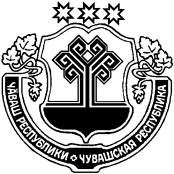 ЧУВАШСКАЯ РЕСПУБЛИКАМАРИИНСКО-ПОСАДСКИЙ РАЙОНСОБРАНИЕ ДЕПУТАТОВПЕРВОЧУРАШЕВСКОГО СЕЛЬСКОГО ПОСЕЛЕНИЯРЕШЕНИЕ08.04.2020 № 80/5село Первое ЧурашевоЧĂВАШ РЕСПУБЛИКИСĔНТĔРВĂРРИ РАЙОНĚУРХАС-КУШКĂ ПОСЕЛЕНИЙĚНДЕПУТАТСЕН ПУХĂВĚЙЫШĂНУ2020.04.08 80/6 №Урхас-кушкă салиЧУВАШСКАЯ РЕСПУБЛИКАМАРИИНСКО-ПОСАДСКИЙ РАЙОНСОБРАНИЕ ДЕПУТАТОВПЕРВОЧУРАШЕВСКОГО СЕЛЬСКОГО ПОСЕЛЕНИЯРЕШЕНИЕ08.04.2020 № 80/6село Первое ЧурашевоЧĂВАШ РЕСПУБЛИКИСĔнтĔрвĂрри РАЙОНĚПРИВОЛЖСКИ ПОСЕЛЕНИЙĚНДЕПУТАТСЕН ПУХĂВĚЙЫШĂНУ10 апреля 2020 г. № С-74/2Нерядово ялě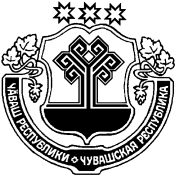 ЧУВАШСКАЯ РЕСПУБЛИКАМАРИИНСКО-ПОСАДСКИЙ РАЙОНСОБРАНИЕ ДЕПУТАТОВПРИВОЛЖСКОГО СЕЛЬСКОГО ПОСЕЛЕНИЯРЕШЕНИЕ10 апреля 2020 г. № С-74/2деревня НерядовоГлава Приволжского сельского поселенияА.М.АрхиповЧăваш  РеспубликинСĕнтĕрвăрри районĕн администрацийĕЙ Ы Ш Ǎ Н У                                  №Сĕнтĕрвăрри  хули  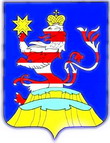 Чувашская  РеспубликаАдминистрацияМариинско-Посадского районаП О С Т А Н О В Л Е Н И Е08.04.2020  № 272г. Мариинский  ПосадПредседатель комиссии:Матюшова Е.В-заместитель главы администрации – начальник отдела культуры и социального развития;Заместитель председателя  комиссии:Тихонова О.И-начальник отдела градостроительства и развития общественной инфраструктуры;Секретарь комиссии:Андреева А.Н. -ведущий специалист эксперт отдела градостроительства и развития общественной инфраструктуры;Члены комиссии:Цветкова О.В.-начальник отдела юридической службы администрации Мариинско-Посадского района (по согласованию);Сапожников А.В.-начальник ОНД и ПР по Мариинско-Посадскому району УНД и ПР Главного управления МЧС России по Чувашской Республике (по согласованию)Арсентьева С.В.-начальник отдела образования и молодежной политики администрации Мариинско-Посадского районаВахтеркина Н.Г.Главный специалист эксперт по опеке и попечительству администрации Мариинско-Посадского района;Назарова Н.В.Тарасова Н.Н.Львова О.И.---ведущий специалист эксперт отдела экономики и имущественных отношений администрации Мариинско-Посадского района.директор БУ ЧР «Мариинско-Посадский центр социального обслуживания населения».начальник социальной защиты населения№Наименование характеристикСоответствие/несоответствие1Общая площадь квартиры не менее 30 кв. м2Централизованное электроснабжение3Централизованное отопление или общедомовое отопление или индивидуальное отопление4Централизованное горячее водоснабжение и/или стационарный бытовой накопительный водонагреватель5Водопровод (система водоснабжения в исправном состоянии)6Канализация 7Сантехника (ванна, унитаз с крышкой, раковина для умывания, мойка, смеситель, шланг, лейка) в исправном рабочем состоянии8Электрическая проводка в квартире соответствует требованиям пожарной безопасности; выключатели в исправном, рабочем состоянии, розетки в исправном, рабочем состоянии9Межкомнатные двери в исправном рабочем состоянии, дверная коробка обшита наличниками, входная дверь металлическая и/или деревянная с врезным замком и ручками в исправном состоянии10Окна имеют цельное стекло без трещин, рамы окрашены, подоконники окрашены и не имеют трещин, пластиковые и/или деревянные окна и подоконники11Наличие газовой пьезоэлектрической или электрической плиты, имеющих не менее 3-х конфорок и встроенный духовой шкаф 12Прибор учета воды и опломбирован, подключен к соответствующим коммуникациям, в исправном рабочем состоянии, прибор учета электроэнергии подключен к соответствующим коммуникациям, в исправном рабочем состоянии13Потолки окрашены водоэмульсионной краской, и/или акриловой, и/ или масляно-эмальной, и/или латексной краской, и/или, наклеена потолочная плитка, и/или подвесной, и/или натяжной 14Стены оклеены обоями без повреждений и/или шпаклевка стен под обои с окраской водоэмульсионной, и/или, акриловой, и/или масляной, и/или латексной краской, в ванной комнате и санузле керамическая плитка, и или окраска краской, подходящей для жилых помещений, и/или пластиковые панели15Полы окрашены краской подходящей для жилых помещений, кромки стыкующих полотнищ покрытия плотно прилегают друг к другу, либо покрыты линолеумом, и/или ламинат, и/или паркет, и/или деревянное напольное покрытие из досок, окрашенных краской, установлены подходящей для жилых помещений, плинтуса по всему периметру пола пластиковые и/или деревянные, в ванной комнате и санузле керамическая плитка и/или окраска краской, подходящей для жилых помещенийЧĂВАШ РЕСПУБЛИКИСĚнтĚрвĂрри РАЙОНĚЧУВАШСКАЯ РЕСПУБЛИКА МАРИИНСКО-ПОСАДСКИЙ РАЙОНЧАНКАССИ ПОСЕЛЕНИЙĚНПУСЛАХĚЙЫШĂНУ2020.04.06    18 № Чанкасси ялеГЛАВАКУГЕЕВСКОГОсельского поселенияПОСТАНОВЛЕНИЕ06.04.2020   № 18Деревня КугеевоПриложение 1                                                                                     к решению Собрания депутатов                    Кугеевского сельского поселения                           Мариинско-Посадского района                                                 от ____________ № _____Приложение 1                                                                                     к решению Собрания депутатов                    Кугеевского сельского поселения                           Мариинско-Посадского района                                                 от ____________ № _____Приложение 1                                                                                     к решению Собрания депутатов                    Кугеевского сельского поселения                           Мариинско-Посадского района                                                 от ____________ № _____Приложение 1                                                                                     к решению Собрания депутатов                    Кугеевского сельского поселения                           Мариинско-Посадского района                                                 от ____________ № _____Приложение 1                                                                                     к решению Собрания депутатов                    Кугеевского сельского поселения                           Мариинско-Посадского района                                                 от ____________ № _____Приложение 1                                                                                     к решению Собрания депутатов                    Кугеевского сельского поселения                           Мариинско-Посадского района                                                 от ____________ № _____Приложение 1                                                                                     к решению Собрания депутатов                    Кугеевского сельского поселения                           Мариинско-Посадского района                                                 от ____________ № _____Приложение 1                                                                                     к решению Собрания депутатов                    Кугеевского сельского поселения                           Мариинско-Посадского района                                                 от ____________ № _____Приложение 1                                                                                     к решению Собрания депутатов                    Кугеевского сельского поселения                           Мариинско-Посадского района                                                 от ____________ № _____Приложение 1                                                                                     к решению Собрания депутатов                    Кугеевского сельского поселения                           Мариинско-Посадского района                                                 от ____________ № _____Приложение 1                                                                                     к решению Собрания депутатов                    Кугеевского сельского поселения                           Мариинско-Посадского района                                                 от ____________ № _____Приложение 1                                                                                     к решению Собрания депутатов                    Кугеевского сельского поселения                           Мариинско-Посадского района                                                 от ____________ № _____Приложение 1                                                                                     к решению Собрания депутатов                    Кугеевского сельского поселения                           Мариинско-Посадского района                                                 от ____________ № _____ДОХОДЫДОХОДЫДОХОДЫДОХОДЫДОХОДЫДОХОДЫДОХОДЫДОХОДЫДОХОДЫДОХОДЫДОХОДЫДОХОДЫДОХОДЫДОХОДЫДОХОДЫДОХОДЫДОХОДЫбюджета Кугеевского сельского поселения Мариинско-Посадского районабюджета Кугеевского сельского поселения Мариинско-Посадского районабюджета Кугеевского сельского поселения Мариинско-Посадского районабюджета Кугеевского сельского поселения Мариинско-Посадского районабюджета Кугеевского сельского поселения Мариинско-Посадского районабюджета Кугеевского сельского поселения Мариинско-Посадского районабюджета Кугеевского сельского поселения Мариинско-Посадского районабюджета Кугеевского сельского поселения Мариинско-Посадского районабюджета Кугеевского сельского поселения Мариинско-Посадского районабюджета Кугеевского сельского поселения Мариинско-Посадского районабюджета Кугеевского сельского поселения Мариинско-Посадского районабюджета Кугеевского сельского поселения Мариинско-Посадского районабюджета Кугеевского сельского поселения Мариинско-Посадского районабюджета Кугеевского сельского поселения Мариинско-Посадского районабюджета Кугеевского сельского поселения Мариинско-Посадского районабюджета Кугеевского сельского поселения Мариинско-Посадского районабюджета Кугеевского сельского поселения Мариинско-Посадского районаЧувашской Республики по кодам классификации доходов бюджета за 2019 годЧувашской Республики по кодам классификации доходов бюджета за 2019 годЧувашской Республики по кодам классификации доходов бюджета за 2019 годЧувашской Республики по кодам классификации доходов бюджета за 2019 годЧувашской Республики по кодам классификации доходов бюджета за 2019 годЧувашской Республики по кодам классификации доходов бюджета за 2019 годЧувашской Республики по кодам классификации доходов бюджета за 2019 годЧувашской Республики по кодам классификации доходов бюджета за 2019 годЧувашской Республики по кодам классификации доходов бюджета за 2019 годЧувашской Республики по кодам классификации доходов бюджета за 2019 годЧувашской Республики по кодам классификации доходов бюджета за 2019 годЧувашской Республики по кодам классификации доходов бюджета за 2019 годЧувашской Республики по кодам классификации доходов бюджета за 2019 годЧувашской Республики по кодам классификации доходов бюджета за 2019 годЧувашской Республики по кодам классификации доходов бюджета за 2019 годЧувашской Республики по кодам классификации доходов бюджета за 2019 годЧувашской Республики по кодам классификации доходов бюджета за 2019 год(тыс.рублей)(тыс.рублей)(тыс.рублей)(тыс.рублей)(тыс.рублей)Наименование показателяКод бюджетной классификацииКод бюджетной классификацииКод бюджетной классификацииКод бюджетной классификацииКод бюджетной классификацииКод бюджетной классификацииКод бюджетной классификацииКод бюджетной классификацииКод бюджетной классификацииКод бюджетной классификацииКод бюджетной классификацииКассовое исполнениеКассовое исполнениеКассовое исполнениеКассовое исполнениеКассовое исполнениеНаименование показателяадминистратор поступленийадминистратор поступленийадминистратор поступленийдоходов республиканского бюджета Чувашской Республикидоходов республиканского бюджета Чувашской Республикидоходов республиканского бюджета Чувашской Республикидоходов республиканского бюджета Чувашской Республикидоходов республиканского бюджета Чувашской Республикидоходов республиканского бюджета Чувашской Республикидоходов республиканского бюджета Чувашской Республикидоходов республиканского бюджета Чувашской РеспубликиКассовое исполнениеКассовое исполнениеКассовое исполнениеКассовое исполнениеКассовое исполнениеДОХОДЫ, ВСЕГО2 918,92 918,92 918,92 918,92 918,9Федеральное казначейство100100100429,2429,2429,2429,2429,2Доходы от уплаты акцизов на дизельное топливо, подлежащие распределению между бюджетами субъектов Российской Федерации и местными бюджетами с учетом установленных дифференцированных нормативов отчислений в местные бюджеты100100100 103 02231 01 0000 110 103 02231 01 0000 110 103 02231 01 0000 110 103 02231 01 0000 110 103 02231 01 0000 110 103 02231 01 0000 110 103 02231 01 0000 110 103 02231 01 0000 110195,4195,4195,4195,4195,4Доходы от уплаты акцизов на моторные масла для дизельных и (или) карбюраторных (инжекторных) двигателей, подлежащие распределению между бюджетами субъектов Российской Федерации и местными бюджетами с учетом установленных дифференцированных нормативов отчислений в местные бюджеты100100100 103 02241 01 0000 110 103 02241 01 0000 110 103 02241 01 0000 110 103 02241 01 0000 110 103 02241 01 0000 110 103 02241 01 0000 110 103 02241 01 0000 110 103 02241 01 0000 1101,41,41,41,41,4Доходы от уплаты акцизов на автомобильный бензин, подлежащие распределению между бюджетами субъектов Российской Федерации и местными бюджетами с учетом установленных дифференцированных нормативов отчислений в местные бюджеты100100100 103 02251 01 0000 110 103 02251 01 0000 110 103 02251 01 0000 110 103 02251 01 0000 110 103 02251 01 0000 110 103 02251 01 0000 110 103 02251 01 0000 110 103 02251 01 0000 110261,0261,0261,0261,0261,0Доходы от уплаты акцизов на прямогонный бензин, подлежащие распределению между бюджетами субъектов Российской Федерации и местными бюджетами с учетом установленных дифференцированных нормативов отчислений в местные бюджеты100100100 103 02261 01 0000  110 103 02261 01 0000  110 103 02261 01 0000  110 103 02261 01 0000  110 103 02261 01 0000  110 103 02261 01 0000  110 103 02261 01 0000  110 103 02261 01 0000  110-28,6 -28,6 -28,6 -28,6 -28,6 Федеральная налоговая служба182182182316,7316,7316,7316,7316,7НДФЛ с доходов, источником которых является налоговый агент, за исключением доходов, в отношении которых исчисление и уплата налога осуществляются в соответствии со статьями 227, 227.1 и 228 Налогового кодекса Российской Федераци (сумма платежа)182182182 101 02010 01 1000 110 101 02010 01 1000 110 101 02010 01 1000 110 101 02010 01 1000 110 101 02010 01 1000 110 101 02010 01 1000 110 101 02010 01 1000 110 101 02010 01 1000 11026,126,126,126,126,1Налог на доходы физических лиц с доходов, полученных физическими лицами в соответствии со статьей 228 Налогового Кодекса Российской Федерации(сумма платежа)182182182 101 02030 01 1000 110 101 02030 01 1000 110 101 02030 01 1000 110 101 02030 01 1000 110 101 02030 01 1000 110 101 02030 01 1000 110 101 02030 01 1000 110 101 02030 01 1000 1100,20,20,20,20,2Единый сельскохозяйственный налог (сумма платежа)182182182 105 03010 01 1000 110 105 03010 01 1000 110 105 03010 01 1000 110 105 03010 01 1000 110 105 03010 01 1000 110 105 03010 01 1000 110 105 03010 01 1000 110 105 03010 01 1000 1102,12,12,12,12,1Налог на имущество физических лиц, взимаемый по ставкам, применяемым к объектам налогообложения, расположенным в границах сельских поселений (сумма платежа)182182182 106 01030 10 1000 110 106 01030 10 1000 110 106 01030 10 1000 110 106 01030 10 1000 110 106 01030 10 1000 110 106 01030 10 1000 110 106 01030 10 1000 110 106 01030 10 1000 11031,531,531,531,531,5Налог на имущество физических лиц, взимаемый по ставкам, применяемым к объектам налогообложения, расположенным в границах сельских поселений (пени)182182182 106 01030 10 2100 110 106 01030 10 2100 110 106 01030 10 2100 110 106 01030 10 2100 110 106 01030 10 2100 110 106 01030 10 2100 110 106 01030 10 2100 110 106 01030 10 2100 1100,40,40,40,40,4Земельный налог с организаций, обладающих земельным участком, расположенным в границах сельских поселений (сумма платежа)182182182 106 06033 10 1000 110 106 06033 10 1000 110 106 06033 10 1000 110 106 06033 10 1000 110 106 06033 10 1000 110 106 06033 10 1000 110 106 06033 10 1000 110 106 06033 10 1000 11015,815,815,815,815,8Земельный налог с организаций, обладающих земельным участком, расположенным в границах сельских поселений (суммы денежных взысканий (штрафов))182182182 106 06033 10 3000 110 106 06033 10 3000 110 106 06033 10 3000 110 106 06033 10 3000 110 106 06033 10 3000 110 106 06033 10 3000 110 106 06033 10 3000 110 106 06033 10 3000 1100,10,10,10,10,1Земельный налог с физических лиц, обладающих земельным участком, расположенным в границах сельских поселений (сумма платежа)182182182 106 06043 10 1000 110 106 06043 10 1000 110 106 06043 10 1000 110 106 06043 10 1000 110 106 06043 10 1000 110 106 06043 10 1000 110 106 06043 10 1000 110 106 06043 10 1000 110237,8237,8237,8237,8237,8Земельный налог с физических лиц, обладающих земельным участком, расположенным в границах сельских поселений (пени)182182182 106 06043 10 2100 110 106 06043 10 2100 110 106 06043 10 2100 110 106 06043 10 2100 110 106 06043 10 2100 110 106 06043 10 2100 110 106 06043 10 2100 110 106 06043 10 2100 1102,82,82,82,82,8Администрация Кугеевского сельского поселения Мариинско-Посадского района Чувашской Республики9939939932 173,02 173,02 173,02 173,02 173,0Доходы, получаемые в виде арендной платы, а также средства от продажи права на заключение договоров аренды за земли, находящиеся в собственности поселений (за исключением земельных участков муниципальных автономных учреждений, а также земельных участков муниципальных унитарных предприятий, в том числе казенных)993993993 11105025 10 0000 120 11105025 10 0000 120 11105025 10 0000 120 11105025 10 0000 120 11105025 10 0000 120 11105025 10 0000 120 11105025 10 0000 120 11105025 10 0000 120262,7262,7262,7262,7262,7Прочие доходы от компенсации затрат бюджетов поселений993993993 113 02995 10 0000 130 113 02995 10 0000 130 113 02995 10 0000 130 113 02995 10 0000 130 113 02995 10 0000 130 113 02995 10 0000 130 113 02995 10 0000 130 113 02995 10 0000 1300,30,30,30,30,3Дотации бюджетам сельских поселений на выравнивание бюджетной обеспеченности993993993 202 15001 10 0000 150 202 15001 10 0000 150 202 15001 10 0000 150 202 15001 10 0000 150 202 15001 10 0000 150 202 15001 10 0000 150 202 15001 10 0000 150 202 15001 10 0000 150244,1244,1244,1244,1244,1Дотации бюджетам сельских поселений на поддержку мер по обеспечению сбалансированности бюджетов993993993 202 15002 10 0000 150 202 15002 10 0000 150 202 15002 10 0000 150 202 15002 10 0000 150 202 15002 10 0000 150 202 15002 10 0000 150 202 15002 10 0000 150 202 15002 10 0000 150500,0500,0500,0500,0500,0Субсидии бюджетам сельских поселений на осуществление дорожной деятельности в отношении автомобильных дорог общего пользования, а также капитального ремонта и ремонта дворовых территорий многоквартирных домов993993993 202 20216 10 0000 150 202 20216 10 0000 150 202 20216 10 0000 150 202 20216 10 0000 150 202 20216 10 0000 150 202 20216 10 0000 150 202 20216 10 0000 150 202 20216 10 0000 150836,2836,2836,2836,2836,2Субсидии бюджетам сельских поселений на софинансирование капитальных вложений в объекты муниципальной собственности993993993 202 29999 10 0000 150 202 29999 10 0000 150 202 29999 10 0000 150 202 29999 10 0000 150 202 29999 10 0000 150 202 29999 10 0000 150 202 29999 10 0000 150 202 29999 10 0000 150111,3111,3111,3111,3111,3Субвенции бюджетам сельских поселений на осуществление первичного воинского учета на территориях, где отсутствуют военные комиссариаты993993993 202 35118 10 0000 150 202 35118 10 0000 150 202 35118 10 0000 150 202 35118 10 0000 150 202 35118 10 0000 150 202 35118 10 0000 150 202 35118 10 0000 150 202 35118 10 0000 15091,791,791,791,791,7Межбюджетные трансферты, передаваемые бюджетам сельских поселений за достижение показателей993993993 202 45550 10 0000 150 202 45550 10 0000 150 202 45550 10 0000 150 202 45550 10 0000 150 202 45550 10 0000 150 202 45550 10 0000 150 202 45550 10 0000 150 202 45550 10 0000 15089,689,689,689,689,6Прочие безвозмездные поступления в бюджеты сельских поселений993993993 207 05030 10 0000 150 207 05030 10 0000 150 207 05030 10 0000 150 207 05030 10 0000 150 207 05030 10 0000 150 207 05030 10 0000 150 207 05030 10 0000 150 207 05030 10 0000 15037,137,137,137,137,1Приложение 2Приложение 2Приложение 2Приложение 2Приложение 2Приложение 2Приложение 2Приложение 2Приложение 2Приложение 2Приложение 2Приложение 2Приложение 2к решению Собрания депутатовк решению Собрания депутатовк решению Собрания депутатовк решению Собрания депутатовк решению Собрания депутатовк решению Собрания депутатовк решению Собрания депутатовк решению Собрания депутатовк решению Собрания депутатовк решению Собрания депутатовк решению Собрания депутатовк решению Собрания депутатовк решению Собрания депутатовКугеевского сельского поселенияКугеевского сельского поселенияКугеевского сельского поселенияКугеевского сельского поселенияКугеевского сельского поселенияКугеевского сельского поселенияКугеевского сельского поселенияКугеевского сельского поселенияКугеевского сельского поселенияКугеевского сельского поселенияКугеевского сельского поселенияКугеевского сельского поселенияКугеевского сельского поселенияМариинско-Посадского районаМариинско-Посадского районаМариинско-Посадского районаМариинско-Посадского районаМариинско-Посадского районаМариинско-Посадского районаМариинско-Посадского районаМариинско-Посадского районаМариинско-Посадского районаМариинско-Посадского районаМариинско-Посадского районаМариинско-Посадского районаМариинско-Посадского районаот _____________№_______от _____________№_______от _____________№_______от _____________№_______от _____________№_______от _____________№_______от _____________№_______от _____________№_______от _____________№_______от _____________№_______от _____________№_______от _____________№_______от _____________№_______РАСХОДЫРАСХОДЫРАСХОДЫРАСХОДЫРАСХОДЫРАСХОДЫРАСХОДЫРАСХОДЫРАСХОДЫРАСХОДЫРАСХОДЫРАСХОДЫРАСХОДЫРАСХОДЫРАСХОДЫбюджета Кугеевского сельского поселения Мариинско-Посадского бюджета Кугеевского сельского поселения Мариинско-Посадского бюджета Кугеевского сельского поселения Мариинско-Посадского бюджета Кугеевского сельского поселения Мариинско-Посадского бюджета Кугеевского сельского поселения Мариинско-Посадского бюджета Кугеевского сельского поселения Мариинско-Посадского бюджета Кугеевского сельского поселения Мариинско-Посадского бюджета Кугеевского сельского поселения Мариинско-Посадского бюджета Кугеевского сельского поселения Мариинско-Посадского бюджета Кугеевского сельского поселения Мариинско-Посадского бюджета Кугеевского сельского поселения Мариинско-Посадского бюджета Кугеевского сельского поселения Мариинско-Посадского бюджета Кугеевского сельского поселения Мариинско-Посадского бюджета Кугеевского сельского поселения Мариинско-Посадского бюджета Кугеевского сельского поселения Мариинско-Посадского района Чувашской Республики по ведомственной структуре расходов района Чувашской Республики по ведомственной структуре расходов района Чувашской Республики по ведомственной структуре расходов района Чувашской Республики по ведомственной структуре расходов района Чувашской Республики по ведомственной структуре расходов района Чувашской Республики по ведомственной структуре расходов района Чувашской Республики по ведомственной структуре расходов района Чувашской Республики по ведомственной структуре расходов района Чувашской Республики по ведомственной структуре расходов района Чувашской Республики по ведомственной структуре расходов района Чувашской Республики по ведомственной структуре расходов района Чувашской Республики по ведомственной структуре расходов района Чувашской Республики по ведомственной структуре расходов района Чувашской Республики по ведомственной структуре расходов района Чувашской Республики по ведомственной структуре расходов бюджета за 2019 годбюджета за 2019 годбюджета за 2019 годбюджета за 2019 годбюджета за 2019 годбюджета за 2019 годбюджета за 2019 годбюджета за 2019 годбюджета за 2019 годбюджета за 2019 годбюджета за 2019 годбюджета за 2019 годбюджета за 2019 годбюджета за 2019 годбюджета за 2019 год(тыс.рублей)(тыс.рублей)(тыс.рублей)(тыс.рублей)(тыс.рублей)НаименованиеНаименованиеГлавный распорядительРазделРазделПодразделПодразделЦелевая статья (государственные программы и непрограммные направления деятельности)Целевая статья (государственные программы и непрограммные направления деятельности)Целевая статья (государственные программы и непрограммные направления деятельности)Группа(группа и подгруппа вида расхода)Группа(группа и подгруппа вида расхода)Группа(группа и подгруппа вида расхода)СуммаСумма112334455566677РАСХОДЫ, ВСЕГОРАСХОДЫ, ВСЕГО3 169,63 169,6АДМИНИСТРАЦИЯ КУГЕЕВСКОГО СЕЛЬСКОГО ПОСЕЛЕНИЯАДМИНИСТРАЦИЯ КУГЕЕВСКОГО СЕЛЬСКОГО ПОСЕЛЕНИЯ9933 169,63 169,6ОБЩЕГОСУДАРСТВЕННЫЕ ВОПРОСЫОБЩЕГОСУДАРСТВЕННЫЕ ВОПРОСЫ9930101984,4984,4Функционирование Правительства Российской Федерации, высших исполнительных органов государственной власти субъектов Российской Федерации, местных администрацийФункционирование Правительства Российской Федерации, высших исполнительных органов государственной власти субъектов Российской Федерации, местных администраций99301010404982,5982,5Муниципальная программа "Развитие потенциала муниципального управления"Муниципальная программа "Развитие потенциала муниципального управления"99301010404Ч500000000Ч500000000Ч500000000982,5982,5Обеспечение реализации государственной программы Чувашской Республики "Развитие потенциала государственного управления" на 2012 - 2020 годыОбеспечение реализации государственной программы Чувашской Республики "Развитие потенциала государственного управления" на 2012 - 2020 годы99301010404Ч5Э0000000Ч5Э0000000Ч5Э0000000982,5982,5Основное мероприятие "Общепрограммные расходы"Основное мероприятие "Общепрограммные расходы"99301010404Ч5Э0100000Ч5Э0100000Ч5Э0100000982,5982,5Обеспечение функций муниципальных органовОбеспечение функций муниципальных органов99301010404Ч5Э0100200Ч5Э0100200Ч5Э0100200982,5982,5Расходы на выплаты персоналу в целях обеспечения выполнения функций государственными (муниципальными) органами, казенными учреждениями, органами управления государственными внебюджетными фондамиРасходы на выплаты персоналу в целях обеспечения выполнения функций государственными (муниципальными) органами, казенными учреждениями, органами управления государственными внебюджетными фондами99301010404Ч5Э0100200Ч5Э0100200Ч5Э0100200100100100948,0948,0Расходы на выплаты персоналу государственных (муниципальных) органовРасходы на выплаты персоналу государственных (муниципальных) органов99301010404Ч5Э0100200Ч5Э0100200Ч5Э0100200120120120948,0948,0Закупка товаров, работ и услуг для обеспечения государственных (муниципальных) нуждЗакупка товаров, работ и услуг для обеспечения государственных (муниципальных) нужд99301010404Ч5Э0100200Ч5Э0100200Ч5Э010020020020020034,534,5Иные закупки товаров, работ и услуг для обеспечения государственных (муниципальных) нуждИные закупки товаров, работ и услуг для обеспечения государственных (муниципальных) нужд99301010404Ч5Э0100200Ч5Э0100200Ч5Э010020024024024034,534,5Другие общегосударственные вопросыДругие общегосударственные вопросы993010113131,91,9Муниципальная программа "Развитие потенциала муниципального управления"Муниципальная программа "Развитие потенциала муниципального управления"99301011313Ч500000000Ч500000000Ч5000000001,91,9Обеспечение реализации государственной программы Чувашской Республики "Развитие потенциала государственного управления" на 2012 - 2020 годыОбеспечение реализации государственной программы Чувашской Республики "Развитие потенциала государственного управления" на 2012 - 2020 годы99301011313Ч5Э0000000Ч5Э0000000Ч5Э00000001,91,9Основное мероприятие "Общепрограммные расходы"Основное мероприятие "Общепрограммные расходы"99301011313Ч5Э0100000Ч5Э0100000Ч5Э01000001,91,9Выполнение других обязательств муниципального образования Чувашской РеспубликиВыполнение других обязательств муниципального образования Чувашской Республики99301011313Ч5Э0173770Ч5Э0173770Ч5Э01737701,91,9Иные бюджетные ассигнованияИные бюджетные ассигнования99301011313Ч5Э0173770Ч5Э0173770Ч5Э01737708008008001,91,9Уплата налогов, сборов и иных платежейУплата налогов, сборов и иных платежей99301011313Ч5Э0173770Ч5Э0173770Ч5Э01737708508508501,91,9НАЦИОНАЛЬНАЯ ОБОРОНАНАЦИОНАЛЬНАЯ ОБОРОНА993020291,791,7Мобилизационная и вневойсковая подготовкаМобилизационная и вневойсковая подготовка9930202030391,791,7Муниципальная программа "Управление общественными финансами и муниципальным долгом"Муниципальная программа "Управление общественными финансами и муниципальным долгом"99302020303Ч400000000Ч400000000Ч40000000091,791,7Подпрограмма "Совершенствование бюджетной политики и эффективное использование бюджетного потенциала" муниципальной программы "Управление общественными финансами и муниципальным долгом"Подпрограмма "Совершенствование бюджетной политики и эффективное использование бюджетного потенциала" муниципальной программы "Управление общественными финансами и муниципальным долгом"99302020303Ч410000000Ч410000000Ч41000000091,791,7Основное мероприятие "Осуществление мер финансовой поддержки бюджетов муниципальных районов, городских округов и поселений, направленных на обеспечение их сбалансированности и повышение уровня бюджетной обеспеченности"Основное мероприятие "Осуществление мер финансовой поддержки бюджетов муниципальных районов, городских округов и поселений, направленных на обеспечение их сбалансированности и повышение уровня бюджетной обеспеченности"99302020303Ч410400000Ч410400000Ч41040000091,791,7Осуществление первичного воинского учета на территориях, где отсутствуют военные комиссариаты, за счет субвенции, предоставляемой из федерального бюджетаОсуществление первичного воинского учета на территориях, где отсутствуют военные комиссариаты, за счет субвенции, предоставляемой из федерального бюджета99302020303Ч410451180Ч410451180Ч41045118091,791,7Расходы на выплаты персоналу в целях обеспечения выполнения функций государственными (муниципальными) органами, казенными учреждениями, органами управления государственными внебюджетными фондамиРасходы на выплаты персоналу в целях обеспечения выполнения функций государственными (муниципальными) органами, казенными учреждениями, органами управления государственными внебюджетными фондами99302020303Ч410451180Ч410451180Ч41045118010010010089,689,6Расходы на выплаты персоналу государственных (муниципальных) органовРасходы на выплаты персоналу государственных (муниципальных) органов99302020303Ч410451180Ч410451180Ч41045118012012012089,689,6Закупка товаров, работ и услуг для обеспечения государственных (муниципальных) нуждЗакупка товаров, работ и услуг для обеспечения государственных (муниципальных) нужд99302020303Ч410451180Ч410451180Ч4104511802002002002,12,1Иные закупки товаров, работ и услуг для обеспечения государственных (муниципальных) нуждИные закупки товаров, работ и услуг для обеспечения государственных (муниципальных) нужд99302020303Ч410451180Ч410451180Ч4104511802402402402,12,1НАЦИОНАЛЬНАЯ ЭКОНОМИКАНАЦИОНАЛЬНАЯ ЭКОНОМИКА99304041 143,41 143,4Дорожное хозяйство (дорожные фонды)Дорожное хозяйство (дорожные фонды)993040409091 108,41 108,4Муниципальная программа "Развитие транспортной системы"Муниципальная программа "Развитие транспортной системы"99304040909Ч200000000Ч200000000Ч2000000001 108,41 108,4Подпрограмма "Автомобильные дороги" муниципальной программы "Развитие транспортной системы"Подпрограмма "Автомобильные дороги" муниципальной программы "Развитие транспортной системы"99304040909Ч210000000Ч210000000Ч2100000001 108,41 108,4Основное мероприятие "Мероприятия, реализуемые с привлечением межбюджетных трансфертов бюджетам другого уровня"Основное мероприятие "Мероприятия, реализуемые с привлечением межбюджетных трансфертов бюджетам другого уровня"99304040909Ч210300000Ч210300000Ч2103000001 108,41 108,4Осуществление дорожной деятельности, кроме деятельности по строительству, в отношении автомобильных дорог местного значения в границах населенных пунктов поселенияОсуществление дорожной деятельности, кроме деятельности по строительству, в отношении автомобильных дорог местного значения в границах населенных пунктов поселения99304040909Ч210374190Ч210374190Ч210374190199,5199,5Закупка товаров, работ и услуг для обеспечения государственных (муниципальных) нуждЗакупка товаров, работ и услуг для обеспечения государственных (муниципальных) нужд99304040909Ч210374190Ч210374190Ч210374190200200200199,5199,5Иные закупки товаров, работ и услуг для обеспечения государственных (муниципальных) нуждИные закупки товаров, работ и услуг для обеспечения государственных (муниципальных) нужд99304040909Ч210374190Ч210374190Ч210374190240240240199,5199,5Капитальный ремонт, ремонт и содержание автомобильных дорог общего пользования местного значения в границах населенных пунктов поселенияКапитальный ремонт, ремонт и содержание автомобильных дорог общего пользования местного значения в границах населенных пунктов поселения99304040909Ч2103S4190Ч2103S4190Ч2103S4190908,9908,9Закупка товаров, работ и услуг для обеспечения государственных (муниципальных) нуждЗакупка товаров, работ и услуг для обеспечения государственных (муниципальных) нужд99304040909Ч2103S4190Ч2103S4190Ч2103S4190200200200908,9908,9Иные закупки товаров, работ и услуг для обеспечения государственных (муниципальных) нуждИные закупки товаров, работ и услуг для обеспечения государственных (муниципальных) нужд99304040909Ч2103S4190Ч2103S4190Ч2103S4190240240240908,9908,9Другие вопросы в области национальной экономикиДругие вопросы в области национальной экономики9930404121235,035,0Муниципальная программа "Развитие земельных и имущественных отношений"Муниципальная программа "Развитие земельных и имущественных отношений"99304041212A400000000A400000000A40000000035,035,0Подпрограмма "Управление муниципальным имуществом" муниципальной программы "Развитие земельных и имущественных отношений"Подпрограмма "Управление муниципальным имуществом" муниципальной программы "Развитие земельных и имущественных отношений"99304041212А410000000А410000000А41000000035,035,0Основное мероприятие "Создание условий для максимального вовлечения в хозяйственный оборот муниципального имущества, в том числе земельных участков"Основное мероприятие "Создание условий для максимального вовлечения в хозяйственный оборот муниципального имущества, в том числе земельных участков"99304041212А410200000А410200000А41020000035,035,0Проведение землеустроительных (кадастровых) работ по земельным участкам, находящимся в собственности муниципального образования, и внесение сведений в кадастр недвижимостиПроведение землеустроительных (кадастровых) работ по земельным участкам, находящимся в собственности муниципального образования, и внесение сведений в кадастр недвижимости99304041212А410277590А410277590А41027759035,035,0Закупка товаров, работ и услуг для обеспечения государственных (муниципальных) нуждЗакупка товаров, работ и услуг для обеспечения государственных (муниципальных) нужд99304041212А410277590А410277590А41027759020020020035,035,0Иные закупки товаров, работ и услуг для обеспечения государственных (муниципальных) нуждИные закупки товаров, работ и услуг для обеспечения государственных (муниципальных) нужд99304041212А410277590А410277590А41027759024024024035,035,0ЖИЛИЩНО-КОММУНАЛЬНОЕ ХОЗЯЙСТВОЖИЛИЩНО-КОММУНАЛЬНОЕ ХОЗЯЙСТВО9930505383,7383,7БлагоустройствоБлагоустройство99305050303383,7383,7Муниципальная программа "Формирование современной городской среды на территории Чувашской Республики"Муниципальная программа "Формирование современной городской среды на территории Чувашской Республики"99305050303А500000000А500000000А500000000198,1198,1Подпрограмма "Благоустройство дворовых и общественных территорий" муниципальной программы "Формирование современной городской среды на территории Чувашской Республики"Подпрограмма "Благоустройство дворовых и общественных территорий" муниципальной программы "Формирование современной городской среды на территории Чувашской Республики"99305050303А510000000А510000000А510000000198,1198,1Основное мероприятие "Содействие благоустройству населенных пунктов Чувашской Республики"Основное мероприятие "Содействие благоустройству населенных пунктов Чувашской Республики"99305050303А510200000А510200000А510200000198,1198,1Уличное освещениеУличное освещение99305050303А510277400А510277400А510277400161,1161,1Закупка товаров, работ и услуг для обеспечения государственных (муниципальных) нуждЗакупка товаров, работ и услуг для обеспечения государственных (муниципальных) нужд99305050303А510277400А510277400А510277400200200200161,1161,1Иные закупки товаров, работ и услуг для обеспечения государственных (муниципальных) нуждИные закупки товаров, работ и услуг для обеспечения государственных (муниципальных) нужд99305050303А510277400А510277400А510277400240240240161,1161,1Реализация мероприятий по благоустройству территорииРеализация мероприятий по благоустройству территории99305050303А510277420А510277420А51027742037,037,0Закупка товаров, работ и услуг для обеспечения государственных (муниципальных) нуждЗакупка товаров, работ и услуг для обеспечения государственных (муниципальных) нужд99305050303А510277420А510277420А51027742020020020037,037,0Иные закупки товаров, работ и услуг для обеспечения государственных (муниципальных) нуждИные закупки товаров, работ и услуг для обеспечения государственных (муниципальных) нужд99305050303А510277420А510277420А51027742024024024037,037,0Муниципальная программа "Развитие сельского хозяйства и регулирование рынка сельскохозяйственной продукции, сырья и продовольствия"Муниципальная программа "Развитие сельского хозяйства и регулирование рынка сельскохозяйственной продукции, сырья и продовольствия"99305050303Ц900000000Ц900000000Ц900000000185,6185,6Подпрограмма "Устойчивое развитие сельских территорий Чувашской Республики" муниципальной программы "Развитие сельского хозяйства и регулирование рынка сельскохозяйственной продукции, сырья и продовольствия "Подпрограмма "Устойчивое развитие сельских территорий Чувашской Республики" муниципальной программы "Развитие сельского хозяйства и регулирование рынка сельскохозяйственной продукции, сырья и продовольствия "99305050303Ц990000000Ц990000000Ц990000000185,6185,6Основное мероприятие "Комплексное обустройство населенных пунктов, расположенных в сельской местности, объектами социальной и инженерной инфраструктуры, а также строительство и реконструкция автомобильных дорог"Основное мероприятие "Комплексное обустройство населенных пунктов, расположенных в сельской местности, объектами социальной и инженерной инфраструктуры, а также строительство и реконструкция автомобильных дорог"99305050303Ц990200000Ц990200000Ц990200000185,6185,6Реализация проектов развития общественной инфраструктуры, основанных на местных инициативахРеализация проектов развития общественной инфраструктуры, основанных на местных инициативах99305050303Ц9902S6570Ц9902S6570Ц9902S6570185,6185,6Закупка товаров, работ и услуг для обеспечения государственных (муниципальных) нуждЗакупка товаров, работ и услуг для обеспечения государственных (муниципальных) нужд99305050303Ц9902S6570Ц9902S6570Ц9902S6570200200200185,6185,6Иные закупки товаров, работ и услуг для обеспечения государственных (муниципальных) нуждИные закупки товаров, работ и услуг для обеспечения государственных (муниципальных) нужд99305050303Ц9902S6570Ц9902S6570Ц9902S6570240240240185,6185,6ОХРАНА ОКРУЖАЮЩЕЙ СРЕДЫОХРАНА ОКРУЖАЮЩЕЙ СРЕДЫ99306066,66,6Охрана объектов растительного и животного мира и среды их обитанияОхрана объектов растительного и животного мира и среды их обитания993060603036,66,6Муниципальная программа "Развитие потенциала природно-сырьевых ресурсов и повышение экологической безопасности"Муниципальная программа "Развитие потенциала природно-сырьевых ресурсов и повышение экологической безопасности"99306060303Ч300000000Ч300000000Ч3000000006,66,6Подпрограмма "Повышение экологической безопасности в Чувашской Республике" муниципальной программы "Развитие потенциала природно-сырьевых ресурсов и повышение экологической безопасности"Подпрограмма "Повышение экологической безопасности в Чувашской Республике" муниципальной программы "Развитие потенциала природно-сырьевых ресурсов и повышение экологической безопасности"99306060303Ч320000000Ч320000000Ч3200000006,66,6Основное мероприятие "Мероприятия, направленные на снижение негативного воздействия хозяйственной и иной деятельности на окружающую среду"Основное мероприятие "Мероприятия, направленные на снижение негативного воздействия хозяйственной и иной деятельности на окружающую среду"99306060303Ч320100000Ч320100000Ч3201000006,66,6Развитие и совершенствование системы мониторинга окружающей средыРазвитие и совершенствование системы мониторинга окружающей среды99306060303Ч320173180Ч320173180Ч3201731806,66,6Закупка товаров, работ и услуг для обеспечения государственных (муниципальных) нуждЗакупка товаров, работ и услуг для обеспечения государственных (муниципальных) нужд99306060303Ч320173180Ч320173180Ч3201731802002002006,66,6Иные закупки товаров, работ и услуг для обеспечения государственных (муниципальных) нуждИные закупки товаров, работ и услуг для обеспечения государственных (муниципальных) нужд99306060303Ч320173180Ч320173180Ч3201731802402402406,66,6КУЛЬТУРА, КИНЕМАТОГРАФИЯКУЛЬТУРА, КИНЕМАТОГРАФИЯ9930808559,8559,8КультураКультура99308080101559,8559,8Муниципальная программа "Развитие культуры и туризма"Муниципальная программа "Развитие культуры и туризма"99308080101Ц400000000Ц400000000Ц400000000559,8559,8Подпрограмма "Развитие культуры в Чувашской Республике" муниципальной программы "Развитие культуры и туризма"Подпрограмма "Развитие культуры в Чувашской Республике" муниципальной программы "Развитие культуры и туризма"99308080101Ц410000000Ц410000000Ц410000000559,8559,8Основное мероприятие "Сохранение и развитие народного творчества"Основное мероприятие "Сохранение и развитие народного творчества"99308080101Ц410700000Ц410700000Ц410700000559,8559,8Обеспечение деятельности учреждений в сфере культурно-досугового обслуживания населенияОбеспечение деятельности учреждений в сфере культурно-досугового обслуживания населения99308080101Ц410740390Ц410740390Ц410740390559,8559,8Межбюджетные трансфертыМежбюджетные трансферты99308080101Ц410740390Ц410740390Ц410740390500500500559,8559,8Иные межбюджетные трансфертыИные межбюджетные трансферты99308080101Ц410740390Ц410740390Ц410740390540540540559,8559,8Приложение 3Приложение 3Приложение 3Приложение 3Приложение 3Приложение 3Приложение 3Приложение 3Приложение 3Приложение 3Приложение 3Приложение 3Приложение 3Приложение 3к решению Собрания депутатовк решению Собрания депутатовк решению Собрания депутатовк решению Собрания депутатовк решению Собрания депутатовк решению Собрания депутатовк решению Собрания депутатовк решению Собрания депутатовк решению Собрания депутатовк решению Собрания депутатовк решению Собрания депутатовк решению Собрания депутатовк решению Собрания депутатовк решению Собрания депутатовКугеевского сельского поселенияКугеевского сельского поселенияКугеевского сельского поселенияКугеевского сельского поселенияКугеевского сельского поселенияКугеевского сельского поселенияКугеевского сельского поселенияКугеевского сельского поселенияКугеевского сельского поселенияКугеевского сельского поселенияКугеевского сельского поселенияКугеевского сельского поселенияКугеевского сельского поселенияКугеевского сельского поселенияМариинско-Посадского районаМариинско-Посадского районаМариинско-Посадского районаМариинско-Посадского районаМариинско-Посадского районаМариинско-Посадского районаМариинско-Посадского районаМариинско-Посадского районаМариинско-Посадского районаМариинско-Посадского районаМариинско-Посадского районаМариинско-Посадского районаМариинско-Посадского районаМариинско-Посадского районаот _____________№_______от _____________№_______от _____________№_______от _____________№_______от _____________№_______от _____________№_______от _____________№_______от _____________№_______от _____________№_______от _____________№_______от _____________№_______от _____________№_______от _____________№_______от _____________№_______РАСХОДЫРАСХОДЫРАСХОДЫРАСХОДЫРАСХОДЫРАСХОДЫРАСХОДЫРАСХОДЫРАСХОДЫРАСХОДЫРАСХОДЫРАСХОДЫРАСХОДЫРАСХОДЫбюджета Кугеевского сельского поселения Мариинско-Посадского бюджета Кугеевского сельского поселения Мариинско-Посадского бюджета Кугеевского сельского поселения Мариинско-Посадского бюджета Кугеевского сельского поселения Мариинско-Посадского бюджета Кугеевского сельского поселения Мариинско-Посадского бюджета Кугеевского сельского поселения Мариинско-Посадского бюджета Кугеевского сельского поселения Мариинско-Посадского бюджета Кугеевского сельского поселения Мариинско-Посадского бюджета Кугеевского сельского поселения Мариинско-Посадского бюджета Кугеевского сельского поселения Мариинско-Посадского бюджета Кугеевского сельского поселения Мариинско-Посадского бюджета Кугеевского сельского поселения Мариинско-Посадского бюджета Кугеевского сельского поселения Мариинско-Посадского бюджета Кугеевского сельского поселения Мариинско-Посадского района Чувашской Республики по разделам и подразделам классификации района Чувашской Республики по разделам и подразделам классификации района Чувашской Республики по разделам и подразделам классификации района Чувашской Республики по разделам и подразделам классификации района Чувашской Республики по разделам и подразделам классификации района Чувашской Республики по разделам и подразделам классификации района Чувашской Республики по разделам и подразделам классификации района Чувашской Республики по разделам и подразделам классификации района Чувашской Республики по разделам и подразделам классификации района Чувашской Республики по разделам и подразделам классификации района Чувашской Республики по разделам и подразделам классификации района Чувашской Республики по разделам и подразделам классификации района Чувашской Республики по разделам и подразделам классификации района Чувашской Республики по разделам и подразделам классификации расходов бюджета за 2019 годрасходов бюджета за 2019 годрасходов бюджета за 2019 годрасходов бюджета за 2019 годрасходов бюджета за 2019 годрасходов бюджета за 2019 годрасходов бюджета за 2019 годрасходов бюджета за 2019 годрасходов бюджета за 2019 годрасходов бюджета за 2019 годрасходов бюджета за 2019 годрасходов бюджета за 2019 годрасходов бюджета за 2019 годрасходов бюджета за 2019 годНаименованиеНаименованиеНаименованиеНаименованиеНаименованиеНаименованиеКод бюджетной классификацииКод бюджетной классификацииКод бюджетной классификацииСуммаСуммаСуммаСуммаСуммаНаименованиеНаименованиеНаименованиеНаименованиеНаименованиеНаименованиеРазделРазделПодразделСуммаСуммаСуммаСуммаСумма11111133477777РАСХОДЫ, ВСЕГОРАСХОДЫ, ВСЕГОРАСХОДЫ, ВСЕГОРАСХОДЫ, ВСЕГОРАСХОДЫ, ВСЕГОРАСХОДЫ, ВСЕГО3 169,63 169,63 169,63 169,63 169,6ОБЩЕГОСУДАРСТВЕННЫЕ ВОПРОСЫОБЩЕГОСУДАРСТВЕННЫЕ ВОПРОСЫОБЩЕГОСУДАРСТВЕННЫЕ ВОПРОСЫОБЩЕГОСУДАРСТВЕННЫЕ ВОПРОСЫОБЩЕГОСУДАРСТВЕННЫЕ ВОПРОСЫОБЩЕГОСУДАРСТВЕННЫЕ ВОПРОСЫ0101984,4984,4984,4984,4984,4Функционирование Правительства Российской Федерации, высших исполнительных органов государственной власти субъектов Российской Федерации, местных администрацийФункционирование Правительства Российской Федерации, высших исполнительных органов государственной власти субъектов Российской Федерации, местных администрацийФункционирование Правительства Российской Федерации, высших исполнительных органов государственной власти субъектов Российской Федерации, местных администрацийФункционирование Правительства Российской Федерации, высших исполнительных органов государственной власти субъектов Российской Федерации, местных администрацийФункционирование Правительства Российской Федерации, высших исполнительных органов государственной власти субъектов Российской Федерации, местных администрацийФункционирование Правительства Российской Федерации, высших исполнительных органов государственной власти субъектов Российской Федерации, местных администраций010104982,5982,5982,5982,5982,5Другие общегосударственные вопросыДругие общегосударственные вопросыДругие общегосударственные вопросыДругие общегосударственные вопросыДругие общегосударственные вопросыДругие общегосударственные вопросы0101131,91,91,91,91,9НАЦИОНАЛЬНАЯ ОБОРОНАНАЦИОНАЛЬНАЯ ОБОРОНАНАЦИОНАЛЬНАЯ ОБОРОНАНАЦИОНАЛЬНАЯ ОБОРОНАНАЦИОНАЛЬНАЯ ОБОРОНАНАЦИОНАЛЬНАЯ ОБОРОНА020291,791,791,791,791,7Мобилизационная и вневойсковая подготовкаМобилизационная и вневойсковая подготовкаМобилизационная и вневойсковая подготовкаМобилизационная и вневойсковая подготовкаМобилизационная и вневойсковая подготовкаМобилизационная и вневойсковая подготовка02020391,791,791,791,791,7НАЦИОНАЛЬНАЯ ЭКОНОМИКАНАЦИОНАЛЬНАЯ ЭКОНОМИКАНАЦИОНАЛЬНАЯ ЭКОНОМИКАНАЦИОНАЛЬНАЯ ЭКОНОМИКАНАЦИОНАЛЬНАЯ ЭКОНОМИКАНАЦИОНАЛЬНАЯ ЭКОНОМИКА04041 143,41 143,41 143,41 143,41 143,4Сельское хозяйство и рыболовствоСельское хозяйство и рыболовствоСельское хозяйство и рыболовствоСельское хозяйство и рыболовствоСельское хозяйство и рыболовствоСельское хозяйство и рыболовство0404050,00,00,00,00,0Дорожное хозяйство (дорожные фонды)Дорожное хозяйство (дорожные фонды)Дорожное хозяйство (дорожные фонды)Дорожное хозяйство (дорожные фонды)Дорожное хозяйство (дорожные фонды)Дорожное хозяйство (дорожные фонды)0404091 108,41 108,41 108,41 108,41 108,4Другие вопросы в области национальной экономикиДругие вопросы в области национальной экономикиДругие вопросы в области национальной экономикиДругие вопросы в области национальной экономикиДругие вопросы в области национальной экономикиДругие вопросы в области национальной экономики04041235,035,035,035,035,0ЖИЛИЩНО-КОММУНАЛЬНОЕ ХОЗЯЙСТВОЖИЛИЩНО-КОММУНАЛЬНОЕ ХОЗЯЙСТВОЖИЛИЩНО-КОММУНАЛЬНОЕ ХОЗЯЙСТВОЖИЛИЩНО-КОММУНАЛЬНОЕ ХОЗЯЙСТВОЖИЛИЩНО-КОММУНАЛЬНОЕ ХОЗЯЙСТВОЖИЛИЩНО-КОММУНАЛЬНОЕ ХОЗЯЙСТВО0505383,7383,7383,7383,7383,7БлагоустройствоБлагоустройствоБлагоустройствоБлагоустройствоБлагоустройствоБлагоустройство050503383,7383,7383,7383,7383,7ОХРАНА ОКРУЖАЮЩЕЙ СРЕДЫОХРАНА ОКРУЖАЮЩЕЙ СРЕДЫОХРАНА ОКРУЖАЮЩЕЙ СРЕДЫОХРАНА ОКРУЖАЮЩЕЙ СРЕДЫОХРАНА ОКРУЖАЮЩЕЙ СРЕДЫОХРАНА ОКРУЖАЮЩЕЙ СРЕДЫ06066,66,66,66,66,6Охрана объектов растительного и животного мира и среды их обитанияОхрана объектов растительного и животного мира и среды их обитанияОхрана объектов растительного и животного мира и среды их обитанияОхрана объектов растительного и животного мира и среды их обитанияОхрана объектов растительного и животного мира и среды их обитанияОхрана объектов растительного и животного мира и среды их обитания0606036,66,66,66,66,6КУЛЬТУРА, КИНЕМАТОГРАФИЯКУЛЬТУРА, КИНЕМАТОГРАФИЯКУЛЬТУРА, КИНЕМАТОГРАФИЯКУЛЬТУРА, КИНЕМАТОГРАФИЯКУЛЬТУРА, КИНЕМАТОГРАФИЯКУЛЬТУРА, КИНЕМАТОГРАФИЯ0808559,8559,8559,8559,8559,8КультураКультураКультураКультураКультураКультура080801559,8559,8559,8559,8559,8Приложение 4к решению Собрания депутатовк решению Собрания депутатовКугеевского сельского поселенияКугеевского сельского поселенияМариинско-Посадского районаМариинско-Посадского районаот ______________№_______от ______________№_______Источники финансирования дефицитаИсточники финансирования дефицитаИсточники финансирования дефицитабюджета Кугеевского сельского поселения Мариинско-Посадскогобюджета Кугеевского сельского поселения Мариинско-Посадскогобюджета Кугеевского сельского поселения Мариинско-Посадскогорайона Чувашской Республики по кодам классификации источниковрайона Чувашской Республики по кодам классификации источниковрайона Чувашской Республики по кодам классификации источниковфинансирования дефицита бюджета за 2019финансирования дефицита бюджета за 2019финансирования дефицита бюджета за 2019(тыс.рублей)Наименование показателяКод бюджетной классификацииКод бюджетной классификацииКассовое исполнениеадминистратора источника финансированияисточника финансирования1234Источники финансирования дефицита (профицита) бюджета Кугеевского сельского поселения Мариинско-Посадского района Чувашской Республики - всегоИсточники финансирования дефицита (профицита) бюджета Кугеевского сельского поселения Мариинско-Посадского района Чувашской Республики - всегоИсточники финансирования дефицита (профицита) бюджета Кугеевского сельского поселения Мариинско-Посадского района Чувашской Республики - всего250,7в том числе:Источники внутреннего финансирования бюджетаИсточники внутреннего финансирования бюджета-из них:Изменение остатков средств на счетах по учёту средств бюджета0000100 0000 00 0000 000250,7Увеличение прочих остатков денежных средств бюджетов сельских поселений 0000105 0201 10 0000 510-2 933,9Уменьшение прочих остатков денежных средств бюджетов сельских поселений0000105 0201 10 0000 6103 184,6ЧĂВАШ РЕСПУБЛИКИСĔНТĔРВĂРРИ РАЙОНĚЧУВАШСКАЯ РЕСПУБЛИКА МАРИИНСКО-ПОСАДСКИЙ РАЙОН ЧАНЛАССИ ПОСЕЛЕНИЙĚН АДМИНИСТРАЦИЙĚ ЙЫШĂНУ2020. 04.03    №16/1Чанкасси ялĕАДМИНИСТРАЦИЯКУГЕЕВСКОГО СЕЛЬСКОГО ПОСЕЛЕНИЯ ПОСТАНОВЛЕНИЕ03.04. 2020 №16/1 деревня КугеевоN п/пНаименование мероприятияСроки реализацииОтветственный исполнитель12341.Представление в финансовый отдел Администрации Мариинско-Посадского района Чувашской Республики уточненных бюджетных смет на 2020 год и на плановый период 2021 и 2022 годов по которым были внесены изменения.В течении трех рабочих дней после внесении изменений в сводную бюджетную роспись Кугеевского сельского поселения Мариинско-Посадского района Чувашской РеспубликиАдминистрация Кугеевского сельского поселения Мариинско-Посадского  района Чувашской Республики2.Внесение изменений в сводную бюджетную роспись бюджета Кугеевского сельского поселения Мариинско-Посадского района Чувашской Республики  на 2020 год и на плановый период 2021 и 2022 годов.В течении десяти рабочих дней после принятия настоящего постановленияфинансовый отдел Администрации Мариинско-Посадского района Чувашской РеспубликиЧĂВАШ РЕСПУБЛИКИСĔнтĔрвĂрри РАЙОНĚАКСАРИН ПОСЕЛЕНИЙĚНЯЛ ХУТЛĂХĚ ЙЫШĂНУ2020.04.09  17 №Аксарин ялěЧĂВАШ РЕСПУБЛИКИСĔнтĔрвĂрри РАЙОНĚАКСАРИН ПОСЕЛЕНИЙĚНЯЛ ХУТЛĂХĚ ЙЫШĂНУ2020.04.09  17 №Аксарин ялěЧУВАШСКАЯ РЕСПУБЛИКА МАРИИНСКО-ПОСАДСКИЙ РАЙОН АДМИНИСТРАЦИЯАКСАРИНСКОГО СЕЛЬСКОГОПОСЕЛЕНИЯПОСТАНОВЛЕНИЕ09.04.2020  № 17  деревня АксариноО внесении изменений в постановление администрации от 26.12.2017 № 80 «Об утверждении Положения «Об ограничениях и запретах, связанных с муниципальной службой в администрации Аксаринского сельского поселения Мариинско-Посадского района Чувашской Республики» Глава Аксаринского сельского поселенияВ.Г.ОсокинЧĂВАШ РЕСПУБЛИКИСĔнтĔрвĂрри РАЙОНĚПРИВОЛЖСКИ ПОСЕЛЕНИЙĚНДЕПУТАТСЕН ПУХĂВĚЙЫШĂНУ10 апреля 2020 г. № С-74/1Нерядово ялěЧĂВАШ РЕСПУБЛИКИСĔнтĔрвĂрри РАЙОНĚПРИВОЛЖСКИ ПОСЕЛЕНИЙĚНДЕПУТАТСЕН ПУХĂВĚЙЫШĂНУ10 апреля 2020 г. № С-74/1Нерядово ялěЧУВАШСКАЯ РЕСПУБЛИКАМАРИИНСКО-ПОСАДСКИЙ РАЙОНСОБРАНИЕ ДЕПУТАТОВПРИВОЛЖСКОГО СЕЛЬСКОГО ПОСЕЛЕНИЯРЕШЕНИЕ10 апреля 2020 г. № С-74/1деревня НерядовоО внесении изменений в «Порядок принятия решения о применении к депутату, выборному должностному лицу местного самоуправления мер ответственности, указанных в части 5.4.1 статьи 35 Закона Чувашской Республики «Об организации местного самоуправления в Чувашской Республике» утв. решением Собрания депутатов Приволжского сельского поселения от 23.01.2020 №С-70/2Глава Приволжского сельского поселенияА.М.Архипов